Технологическая схема предоставления муниципальной услуги«Присвоение, изменение и аннулирование адресов объекта недвижимости»Раздел 1. «Общие сведения о муниципальной услуге»1Раздел 2. «Общие сведения о «подуслуге»Раздел 3. «Сведения о заявителях «подуслуги»Раздел 4. «Документы, предоставляемые заявителем для получения «подуслуги»Раздел 5. Документы и сведения, получаемые посредством межведомственного информационного взаимодействияРаздел 6. «Результат «подуслуги»Раздел 7. «Технологические процессы предоставления «подуслуги»Раздел 8. « Особенности предоставления «подуслуги» в электронной форме»Приложение №1 к технологической схеме предоставления муниципальной услуги «Присвоение, изменение и аннулирование адресов объекта недвижимости»<1> Строка дублируется для каждого объединенного земельного участка.<2> Строка дублируется для каждого перераспределенного земельного участка.<3> Строка дублируется для каждого разделенного помещения.<4> Строка дублируется для каждого объединенного помещения.Примечание.Заявление о присвоении объекту адресации адреса или аннулировании его адреса (далее - заявление) на бумажном носителе оформляется на стандартных листах формата A4. На каждом листе указывается его порядковый номер. Нумерация листов осуществляется по порядку в пределах всего документа арабскими цифрами. На каждом листе также указывается общее количество листов, содержащихся в заявлении.Если заявление заполняется заявителем самостоятельно на бумажном носителе, напротив выбранных сведений в специально отведенной графе проставляется знак: «V»При оформлении заявления на бумажном носителе заявителем или по его просьбе специалистом органа местного самоуправления, органа государственной власти субъекта Российской Федерации- города федерального значения или органа местного самоуправления внутригородского муниципального образования города федерального значения, уполномоченного законом указанного субъекта Российской Федерации на присвоение объектам адресации адресов, с использованием компьютерной техники могут быть заполнены строки (элементы реквизита), имеющие отношение к конкретному заявлению. В этом случае строки, не подлежащие заполнению, из формы заявления исключаются.Приложение №2 к технологической схеме предоставления муниципальной услуги «Присвоение, изменение и аннулирование адресов объекта недвижимости»    ОБРАЗЕЦ<1> Строка дублируется для каждого объединенного земельного участка.<2> Строка дублируется для каждого перераспределенного земельного участка.<3> Строка дублируется для каждого разделенного помещения.<4> Строка дублируется для каждого объединенного помещения.Примечание.Заявление о присвоении объекту адресации адреса или аннулировании его адреса (далее - заявление) на бумажном носителе оформляется на стандартных листах формата A4. На каждом листе указывается его порядковый номер. Нумерация листов осуществляется по порядку в пределах всего документа арабскими цифрами. На каждом листе также указывается общее количество листов, содержащихся в заявлении.Если заявление заполняется заявителем самостоятельно на бумажном носителе, напротив выбранных сведений в специально отведенной графе проставляется знак: «V»При оформлении заявления на бумажном носителе заявителем или по его просьбе специалистом органа местного самоуправления, органа государственной власти субъекта Российской Федерации-   города   федерального   значения   или   органа   местного   самоуправления   внутригородскогомуниципального образования города федерального значения, уполномоченного законом указанного субъекта Российской Федерации на присвоение объектам адресации адресов, с использованием компьютерной техники могут быть заполнены строки (элементы реквизита), имеющие отношение к конкретному заявлению. В этом случае строки, не подлежащие заполнению, из формы заявления исключаются.Приложение №3 к технологической схеме предоставления муниципальной услуги «Присвоение, изменение и аннулирование адресов объекта недвижимости»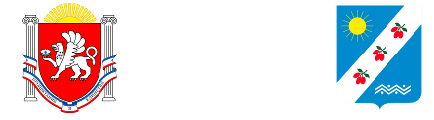 297571, Республика Крым, Симферопольский район, с. Доброе, ул. 40 лет Победы, 11телефон/факс (3652) 311-240, e-mail: info@sovet-dobroe.orgПОСТАНОВЛЕНИЕ«____» __________ 2021 года					   		№_______О присвоении адресных наименований объектам недвижимого имущества – земельным участкам, расположенным по адресу: ____________________ ____________________________________________В соответствии с Федеральным законом от 06 октября 2003 года № 131-ФЗ «Об общих принципах организации местного самоуправления в Российской Федерации», статьей 5 Федерального закона Российской Федерации от 28 декабря 2013 года № 443-ФЗ «О федеральной информационной адресной системе и о внесении изменений в Федеральный закон «Об общих принципах организации местного самоуправления в Российской Федерации», Земельным кодексом Российской Федерации, Федеральным законом от 02 мая 2006 года № 59-ФЗ «О порядке рассмотрения обращений граждан Российской Федерации», постановлением Правительства Российской Федерации от 19 ноября 2014 года № 1221 «Об утверждении Правил присвоения, изменения и аннулирования адресов», в связи с приведением в соответствие адресного наименования, рассмотрев заявление вх. № _______ от ___________ 20__ года ____________________________________, о присвоении адресных наименований объектам недвижимого имущества – земельному участку площадью _________ кв. м., с кадастровым номером _____________________, расположенному по адресу: ______________________ ____________________________________________,  принадлежащему ___________ согласно выписке из Единого государственного реестра недвижимости об основных характеристиках и зарегистрированных правах на объект недвижимости от __________20___ года № _________________; земельному участку площадью _________ кв. м., с кадастровым номером _____________________, расположенному по адресу: ______________________ _______________________________________,  принадлежащему ___________ согласно выписке из Единого государственного реестра недвижимости об основных характеристиках и зарегистрированных правах на объект недвижимости от __________20___ года № _________________, образованным путем раздела земельного участка площадью _________ кв. м., с кадастровым номером _____________________, расположенного по адресу: __________________________________________________________________,  принадлежащего ___________ согласно выписке из Единого государственного реестра недвижимости об основных характеристиках и зарегистрированных правах на объект недвижимости от __________20___ года № _________________, в соответствии с административным регламентом «Присвоение, изменение и аннулирование адресов объекта недвижимости», утвержденным постановлением администрации Добровского сельского поселения Симферопольского района Республики Крым от 25 сентября 2020 года № 846, руководствуясь Уставом муниципального образования Добровское сельское поселение Симферопольского района Республики Крым, администрация Добровского сельского поселения Симферопольского района Республики КрымПОСТАНОВЛЯЕТ:1. Присвоить объекту недвижимого имущества – земельному участку площадью _________ кв. м., с кадастровым номером _____________________, расположенному по адресу: ______________________ _______________________________________,  принадлежащему ___________  следующее адресное наименование: «Российская Федерация, Республика Крым, Симферопольский муниципальный район, Добровское сельское поселение,  __________________________________________________________________».2. Присвоить объекту недвижимого имущества – земельному участку площадью _________ кв. м., с кадастровым номером _____________________, расположенному по адресу: ______________________ _______________________________________,  принадлежащему ___________  следующее адресное наименование: «Российская Федерация, Республика Крым, Симферопольский муниципальный район, Добровское сельское поселение,  __________________________________________________________________».3. Настоящее постановление вступает в силу с момента подписания.4. Контроль за выполнением настоящего постановления оставляю за собой.Глава администрацииДобровского сельского поселения 				О.Н. ЛитвиненкоПриложение №4 к технологической схеме предоставления муниципальной услуги «Присвоение, изменение и аннулирование адресов объекта недвижимости»    ОБРАЗЕЦ297571, Республика Крым, Симферопольский район, с. Доброе, ул. 40 лет Победы, 11телефон/факс (3652) 311-240, e-mail: info@sovet-dobroe.orgПОСТАНОВЛЕНИЕ«____» __________ 2021 года					   		№_______О присвоении адресных наименований объектам недвижимого имущества – земельным участкам, расположенным по адресу: Республика Крым, р-н Симферопольский, с Доброе, ул 40 лет ПобедыВ соответствии с Федеральным законом от 06 октября 2003 года № 131-ФЗ «Об общих принципах организации местного самоуправления в Российской Федерации», статьей 5 Федерального закона Российской Федерации от 28 декабря 2013 года № 443-ФЗ «О федеральной информационной адресной системе и о внесении изменений в Федеральный закон «Об общих принципах организации местного самоуправления в Российской Федерации», Земельным кодексом Российской Федерации, Федеральным законом от 02 мая 2006 года № 59-ФЗ «О порядке рассмотрения обращений граждан Российской Федерации», постановлением Правительства Российской Федерации от 19 ноября 2014 года № 1221 «Об утверждении Правил присвоения, изменения и аннулирования адресов», в связи с приведением в соответствие адресного наименования, рассмотрев заявление вх. № 2/120 от 01 февраля 2021 года Петрова Петра Петровича, зарегистрированного по адресу: Республика Крым, Симферопольский р-н, с.Доброе, ул. 40 лет Победы, д. №100, о присвоении адресных наименований объектам недвижимого имущества – земельному участку площадью 600+/-9 кв. м., с кадастровым номером 90:12:040102:1200, расположенному по адресу: Республика Крым, Симферопольский р-н, с.Доброе, ул. 40 лет Победы,  принадлежащему Петрову П.П. согласно выписке из Единого государственного реестра недвижимости об основных характеристиках и зарегистрированных правах на объект недвижимости от 16 ноября 2020 года № 99/2021/374346350; 600+/-9 кв. м., с кадастровым номером 90:12:040102:1201, расположенному по адресу: Республика Крым, Симферопольский р-н, с.Доброе, ул. 40 лет Победы,  принадлежащему Петрову П.П. согласно выписке из Единого государственного реестра недвижимости об основных характеристиках и зарегистрированных правах на объект недвижимости от 16 ноября 2020 года № 99/2021/374346260, образованным путем раздела 1200+/-14 кв. м., с кадастровым номером 90:12:040102:1111, расположенному по адресу: Республика Крым, Симферопольский р-н, с.Доброе, ул. 40 лет Победы,  принадлежащему Петрову П.П. согласно выписке из Единого государственного реестра недвижимости об основных характеристиках и зарегистрированных правах на объект недвижимости от 11 мая 2020 года, в соответствии с административным регламентом «Присвоение, изменение и аннулирование адресов объекта недвижимости», утвержденным постановлением администрации Добровского сельского поселения Симферопольского района Республики Крым от 25 сентября 2020 года № 846, руководствуясь Уставом муниципального образования Добровское сельское поселение Симферопольского района Республики Крым, администрация Добровского сельского поселения Симферопольского района Республики КрымПОСТАНОВЛЯЕТ:1. Присвоить объекту недвижимого имущества – земельному участку площадью 600+/-9 кв. м., с кадастровым номером 90:12:040102:1200, расположенному по адресу: Республика Крым, Симферопольский р-н, с.Доброе, ул. 40 лет Победы,  принадлежащему Петрову П.П., следующее адресное наименование: «Российская Федерация, Республика Крым, Симферопольский муниципальный район, Добровское сельское поселение,  с. Доброе ул. 40 лет Победы, 100».2. Присвоить объекту недвижимого имущества – земельному участку площадью 600+/-9 кв. м., с кадастровым номером 90:12:040102:1201, расположенному по адресу: Республика Крым, Симферопольский р-н, с.Доброе, ул. 40 лет Победы,  принадлежащему Петрову П.П., следующее адресное наименование: «Российская Федерация, Республика Крым, Симферопольский муниципальный район, Добровское сельское поселение,  с. Доброе ул. 40 лет Победы, 100А».3. Настоящее постановление вступает в силу с момента подписания.4. Контроль за выполнением настоящего постановления оставляю за собой.Глава администрацииДобровского сельского поселения 				О.Н. ЛитвиненкоПриложение №5к технологической схеме предоставления муниципальной услуги «Присвоение, изменение и аннулирование адресов объекта недвижимости»ФОРМАрешения об отказе в присвоении объекту адресации адреса или аннулировании его адреса(Ф.И.О., адрес заявителя (представителя) заявителя)(регистрационный номер заявления о присвоенииобъекту адресации адреса или аннулировании его адреса)Решение об отказев присвоении объекту адресации адреса или аннулировании его адресаот		N  	(наименование органа местного самоуправления, органа государственнойвласти субъекта Российской Федерации - города федерального значения или органа местного самоуправления внутригородского муниципального образования города федерального значения, уполномоченного закономсубъекта Российской Федерации)сообщает, что	, (Ф.И.О. заявителя в дательном падеже, наименование,номер и дата выдачи документа, подтверждающего личность, почтовыйадрес - для физического лица; полное наименование, ИНН, КПП (дляроссийского юридического лица), страна, дата и номер регистрации (для 	,                                                                                                                       иностранного юридического лица), почтовый адрес - для юридического лица)на основании Правил присвоения, изменения и аннулирования   адресов,   утвержденных постановлением Правительства Российской Федерации от 19 ноября 2014 г. N 1221, отказано в присвоении (аннулировании) адреса следующему(нужное подчеркнуть)объекту адресации	. (вид и наименование объекта адресации, описаниеместонахождения объекта адресации в случае обращения заявителя оприсвоении объекту адресации адреса,адрес объекта адресации в случае обращения заявителя об аннулированииего адреса)в связи с  	 		. (основание отказа)Уполномоченное   лицо   органа   местного   самоуправления,    органа государственной    власти субъекта Российской Федерации - города федерального значения или органа местного самоуправления внутригородского муниципального образования города федерального значения, уполномоченного законом субъекта Российской Федерации(должность, Ф.И.О.)	(подпись)М.П.Приложение №6 к технологической схеме предоставления муниципальной услуги «Присвоение, изменение и аннулирование адресов объекта недвижимости»   ОБРАЗЕЦ297571, Республика Крым, Симферопольский район, с. Доброе, ул. 40 лет Победы, 11телефон/факс (3652) 311-240, e-mail: info@sovet-dobroe.orgПОСТАНОВЛЕНИЕ«____» __________ 2021 года					   		№_______Об отказе в присвоении адреса объекта адресации – земельного участка кадастровый номер 00:00:000000:00, площадь 00На основании обращения гражданина Иванова Ивана Петровича паспорт РФ серия 00 00№000000 зарегистрированного по адресу: РК, г. Симферополь, ул. Полевая, д.145, «Об отказе присвоении адреса объекта адресации – земельного участка кадастровый номер 00:00:000000:00, площадь 00 кв.м.», в с недостающими документами Симферопольского района, Республики Крым руководствуясь ст.ст. 16,34 Федерального закона от 06.10.2003 № 131-ФЗ «Об общих принципах организации местного самоуправления в Российской Федерации», Федеральным законом от 02.05.2006 № 59-ФЗ «О порядке рассмотрения обращений граждан Российской Федерации», ст.ст. 26,43,44 Закона Республики Крым от 21.08.2014 № 54-ЗРК «Об основах местного самоуправления в Республике Крым», Постановлением Правительства Российской Федерации от 19.11. 2014 № 1221 «Об утверждении Правил присвоения, изменения и аннулирования адресов»,Федеральным законом от 07 июля 2003г № 112-ФЗ «О личном подсобном хозяйстве», Уставом муниципального образования Добровское сельское поселение Симферопольского района Республики, администрация Добровского  сельского поселения, -ПОСТАНОВЛЯЕТ:На основании Правил присвоения, изменения и аннулирования адресов , утвержденных постановлением правительства Российской Федерации от 19 ноября 2014 №121, отказано в присвоении (аннулировании ) следующему: объекту адресации кадастровый номер 00:00:000000:00 площадью 00 кв.м. расположенному по адресу: Российская Федерация, Республика Крым, Симферопольский район, на территории Добровского сельского поселения, район СТ «Дзержинец» участок 125. Отказать в присвоении адреса: форма заявления не соответствует требованиям, установленным Приказом Министерства финансов Российской Федерации от 11.12.2014 №146н.Постановление вступает в силу с момента его подписания.Контроль за выполнением данного постановления оставляю за собой.Председатель Добровского сельского совета–глава администрации добровского сельского поселения	 	Приложение №7 к технологической схеме предоставления муниципальной услуги «Присвоение, изменение и аннулирование адресов объекта недвижимости»297571, Республика Крым, Симферопольский район, с. Доброе, ул. 40 лет Победы, 11телефон/факс (3652) 311-240, e-mail: info@sovet-dobroe.orgПОСТАНОВЛЕНИЕ«____» __________ 2021 года					   		№_______Об изменении адресного наименования объекту недвижимого имущества – жилому дому, расположенному по адресу: ____________________ ____________________________________________В соответствии с Федеральным законом от 06 октября 2003 года № 131-ФЗ «Об общих принципах организации местного самоуправления в Российской Федерации», статьей 5 Федерального закона Российской Федерации от 28 декабря 2013 года № 443-ФЗ «О федеральной информационной адресной системе и о внесении изменений в Федеральный закон «Об общих принципах организации местного самоуправления в Российской Федерации», Земельным кодексом Российской Федерации, Федеральным законом от 02 мая 2006 года № 59-ФЗ «О порядке рассмотрения обращений граждан Российской Федерации», постановлением Правительства Российской Федерации от 19 ноября 2014 года № 1221 «Об утверждении Правил присвоения, изменения и аннулирования адресов», в связи с приведением в соответствие адресного наименования, рассмотрев заявление вх. № _______ от ___________ 20__ года ____________________________________, о присвоении адресного наименования объекту недвижимого имущества – жилому дому площадью _________ кв. м., с кадастровым номером _____________________, расположенному по адресу: ______________________ ____________________________________________,  принадлежащему ___________ согласно выписке из Единого государственного реестра недвижимости об основных характеристиках и зарегистрированных правах на объект недвижимости от __________20___ года № _________________, в соответствии с административным регламентом «Присвоение, изменение и аннулирование адресов объекта недвижимости», утвержденным постановлением администрации Добровского сельского поселения Симферопольского района Республики Крым от 25 сентября 2020 года № 846, руководствуясь Уставом муниципального образования Добровское сельское поселение Симферопольского района Республики Крым, администрация Добровского сельского поселения Симферопольского района Республики КрымПОСТАНОВЛЯЕТ:1. Изменить адресное наименование объекта недвижимого имущества – жилого дома площадью _________ кв. м., с кадастровым номером _____________________, расположенного по адресу: ______________________ _______________________________________,  принадлежащего ___________  на следующее адресное наименование: «Российская Федерация, Республика Крым, Симферопольский муниципальный район, Добровское сельское поселение, _______________________________________________________________________».2. Настоящее постановление вступает в силу с момента подписания.3. Контроль за выполнением настоящего постановления оставляю за собой.Глава администрацииДобровского сельского поселения 				О.Н. ЛитвиненкоПриложение №8к технологической схеме предоставления муниципальной услуги «Присвоение, изменение и аннулирование адресов объекта недвижимости»ОБРАЗЕЦ297571, Республика Крым, Симферопольский район, с. Доброе, ул. 40 лет Победы, 11телефон/факс (3652) 311-240, e-mail: info@sovet-dobroe.orgПОСТАНОВЛЕНИЕ«____» __________ 2021 года					   		№_______Об изменении адресного наименования объекту недвижимого имущества – жилому дому, расположенному по адресу: Республика Крым, Симферопольский р-н, с. Доброе, ул. 40 лет Победы, дом 100В соответствии с Федеральным законом от 06 октября 2003 года № 131-ФЗ «Об общих принципах организации местного самоуправления в Российской Федерации», статьей 5 Федерального закона Российской Федерации от 28 декабря 2013 года № 443-ФЗ «О федеральной информационной адресной системе и о внесении изменений в Федеральный закон «Об общих принципах организации местного самоуправления в Российской Федерации», Земельным кодексом Российской Федерации, Федеральным законом от 02 мая 2006 года № 59-ФЗ «О порядке рассмотрения обращений граждан Российской Федерации», постановлением Правительства Российской Федерации от 19 ноября 2014 года № 1221 «Об утверждении Правил присвоения, изменения и аннулирования адресов», в связи с приведением в соответствие адресного наименования, рассмотрев заявление 2/120 от 01 февраля 2021 года Петрова Петра Петровича, зарегистрированного по адресу: Республика Крым, Симферопольский р-н, с.Доброе, ул. 40 лет Победы, д. №100, об изменении адресного наименования объекту недвижимого имущества – жилому дому площадью 100,00 кв. м., с кадастровым номером 90:12:040902:1301, расположенному по адресу: Республика Крым, Симферопольский р-н, с.Доброе, ул. 40 лет Победы, д. №100,  принадлежащему Петрову П.П. согласно выписке из Единого государственного реестра недвижимости об основных характеристиках и зарегистрированных правах на объект недвижимости от 30 января 2021 года, в соответствии с административным регламентом «Присвоение, изменение и аннулирование адресов объекта недвижимости», утвержденным постановлением администрации Добровского сельского поселения Симферопольского района Республики Крым от 25 сентября 2020 года № 846, руководствуясь Уставом муниципального образования Добровское сельское поселение Симферопольского района Республики Крым, администрация Добровского сельского поселения Симферопольского района Республики КрымПОСТАНОВЛЯЕТ:1. Изменить адресное наименование объекта недвижимого имущества – жилого дома площадью 100,00 кв. м., с кадастровым номером 90:12:040902:1301, расположенному по адресу: Республика Крым, Симферопольский р-н, с.Доброе, ул. 40 лет Победы, д. №100,  принадлежащему Петрову П.П.  на следующее адресное наименование: «Российская Федерация, Республика Крым, Симферопольский муниципальный район, Добровское сельское поселение, с. Доброе, ул. 40 лет Победы, дом 100А».2. Настоящее постановление вступает в силу с момента подписания.3. Контроль за выполнением настоящего постановления оставляю за собой.Глава администрацииДобровского сельского поселения 				О.Н. ЛитвиненкоПриложение №9 к технологической схеме предоставления муниципальной услуги «Присвоение, изменение и аннулирование адресов объекта недвижимости»ВыданаРАСПИСКА В ПОЛУЧЕНИИ ДОКУМЕНТОВ№	от  	(соответствует реквизитам,указанным в журнале регистрации)(Ф.И.О. заявителя)Перечень документов, представленных заявителем самостоятельно:1.  	2.  	3.  	4.	 5.6.  	7.  	Перечень документов, которые будут получены по межведомственным запросам (заполняется в случае, если такие документы не были представлены заявителем по собственной инициативе):1.  	2.  	3.  	4.  	5.  	6.  	7.  	(должность, Ф.И.О. должностного лица, подписьвыдавшего расписку)Приложение №10 к технологической схеме предоставления муниципальной услуги «Присвоение, изменение и аннулирование адресов объекта недвижимости»   ОБРАЗЕЦРАСПИСКА В ПОЛУЧЕНИИ ДОКУМЕНТОВ№ Д 1452/21 от 11.01.2021(соответствует реквизитам,указанным в журнале регистрации)Выдана Иванову Ивану Ивановичу(Ф.И.О. заявителя)Перечень документов, представленных заявителем самостоятельно:Паспорт гр. РФ Иванова И.И. 1 экз. на 1 листеВыписка из ЕГРН от 01.10.2020 1 экз. на 3 листахТехнический паспорт на здание 1 экз. на 12 листахСправка № 528 от 11.01.2021 СПК «Дзержинец» 1 экз. на 1 листеВыписка из Протокола СТ «Дзержинец» от 04.10.2011 1 экз. на 4 листах6.  	7.  	Перечень документов, которые будут получены по межведомственным запросам (заполняется в случае, если такие документы не были представлены заявителем по собственной инициативе):Выписка из ЕГРН на земельный участок (в пределах которого расположен объект недвижимости)2.  	3.  	4.  	5.  	6.  	7.  	(должность, Ф.И.О. должностного лица, подписьвыдавшего расписку)Приложение №11 к технологической схеме предоставления              муниципальной услуги «Присвоение,      изменение и аннулирование адресов объекта недвижимости»297571, Республика Крым, Симферопольский район, с. Доброе, ул. 40 лет Победы, 11телефон/факс (3652) 311-240, e-mail: info@sovet-dobroe.orgПОСТАНОВЛЕНИЕ«____» __________ 2021 года					   		№_______Об аннулировании адреса объекта адресации – земельного участку кадастровый номер, площадьНа основании обращения гражданина Сидорова Ивана Ивановича (заявителя) Об аннулировании адреса объекта недвижимости – земельного участка , в целях упорядочения нумерации объектам недвижимого имущества на территории с. Доброе, Симферопольского района, Республики Крым руководствуясь ст.ст. 16,34 Федерального закона от 06.10.2003 № 131- ФЗ «Об общих принципах организации местного самоуправления в Российской Федерации», Федеральным законом от 02.05.2006 № 59-ФЗ «О порядке рассмотрения обращений граждан Российской Федерации», ст.ст. 26,43,44 Закона Республики Крым от 21.08.2014 № 54-ЗРК «Об основах местного самоуправления в Республике Крым», Постановлением Правительства Российской Федерации от 19.11. 2014 № 1221 «Об утверждении Правил присвоения, изменения и аннулирования адресов», Федеральным законом от 07 июля 2003г № 112-ФЗ «О личном подсобном хозяйстве», Уставом муниципального образования Добровское сельское поселение Симферопольского района Республики Крым, администрация Добровского сельского поселенияПОСТАНОВЛЯЕТ:Аннулировать адрес объекта адресации – объекта недвижимого имущества: земельному участку площадью 00 кв.м., кадастровый номер 00:00:000000:00 адрес: указывается адрес.Уполномочить гр. Сидорова Ивана Ивановича внести в государственный кадастр недвижимости сведения о присвоении адреса объектам недвижимости.Постановление вступает в силу с момента его подписания.Контроль за выполнением данного постановления оставляю за собой.Председатель Добровского  сельского совет-глава администрации Добровского поселения№п/пПараметрЗначение параметра / состояние1231Наименование	органа,	предоставляющего услугуАдминистрация Добровского сельского поселения Симферопольского района Республики Крым2Номер услуги в федеральном реестре82000000001673473363Полное наименование услугиПрисвоение, изменение и аннулирование адресов объекта недвижимости4Краткое наименование услугиПрисвоение, изменение и аннулирование адресов объекта недвижимости5Административный	регламент предоставления услугиПостановление администрация Добровского сельского поселения	Симферопольского	района	РеспубликиКрым от 25.09.2020 № 8466Перечень «подуслуг»«Подуслуга»	№1:	«Присвоение	адреса	объекту адресации»;«Подуслуга	№2»:	«Изменение	адреса	объекта адресации»;«Подуслуга» №3: «Аннулирование адреса объекта адресации».7Способы оценки качества предоставления услугиРадиотелефонная связь;Терминальные устройства в МФЦ;Федеральная государственная информационная система «Единый портал государственных и муниципальных услуг (функций)» (далее - ЕПГУ);Государственная информационная система «Портал государственных и муниципальных услуг Республики Крым» (далее – РПГУ);Официальный сайт администрации 
Добровского сельского поселения Симферопольского района Республики	Крымhttps:// https://sovet-dobroe.ru;Портал	Правительства	Республики	Крым«https://rk.gov.ru».Срок предоставленияуслуги в зависимости от условийСрок предоставленияуслуги в зависимости от условийОснования отказа в приеме документовОснования для отказа впредоставлении«подуслуги»Основания приостановления предоставления«подуслуги»Срок приоста новлени я«подуслу ги»Плата за предоставление«подуслуги»Плата за предоставление«подуслуги»Плата за предоставление«подуслуги»Способ обращения за получением«подуслуги»Способ получения результата«подуслуги»при подаче заявления по месту жительства (месту нахождени я юр. лица)при подаче заявления не по месту жительства (по месту обращения)Основания отказа в приеме документовОснования для отказа впредоставлении«подуслуги»Основания приостановления предоставления«подуслуги»Срок приоста новлени я«подуслу ги»наличие платы (государс твенной пошлин ы)реквизиты нормативног о правового акта, являющегос яоснованием для взимания платы(государстве нной пошлины)КБКдля взиман ия платы (госуда рственн ой пошлин ы), в томчисле через МФЦСпособ обращения за получением«подуслуги»Способ получения результата«подуслуги»1234567891011«Подуслуга» №1: «Присвоение адреса объекту адресации»«Подуслуга» №1: «Присвоение адреса объекту адресации»«Подуслуга» №1: «Присвоение адреса объекту адресации»«Подуслуга» №1: «Присвоение адреса объекту адресации»«Подуслуга» №1: «Присвоение адреса объекту адресации»«Подуслуга» №1: «Присвоение адреса объекту адресации»«Подуслуга» №1: «Присвоение адреса объекту адресации»«Подуслуга» №1: «Присвоение адреса объекту адресации»«Подуслуга» №1: «Присвоение адреса объекту адресации»«Подуслуга» №1: «Присвоение адреса объекту адресации»«Подуслуга» №1: «Присвоение адреса объекту адресации»21	рабочий день21	рабочий день.Срокпредоставлен ия	услуги исчисляетсясо	дняпоступления (регистрации) документов в Орган.форма заявления не соответствует требованиям,установленным законодательно;не представлено заявление либо в заявлении	не указаны фамилия, имя, отчество, наименование и адрес;представление заявителемдокументов,оформленных не в соответствии	с установленным порядком(наличиеисправлений, серьезныхповреждений,	не позволяющиходнозначно-	заявитель	не являетсясобственникомобъекта адресации, представителемзаявителя,действующим в силу полномочий, основанных	наоформленной в установленномпорядкедоверенности, либо лицом, обладающим одним	изследующих вещных прав на объект адресации:а)	правохозяйственного ведения;б)	правооперативного управления;в)	правоНет-Нет--личное обращение в Орган;личное обращение в МФЦ;ЕПГУ;РПГУ;почтовая связь.в	Органе	на бумажномносителе;в	МФЦ	на бумажномносителе,полученном	из Органа;почтовая связь.истолковать	их содержание,отсутствие	в заявленииподписи заявителя);представление заявителемнеполного комплекта документов(подача заявления без предъявления документа,удостоверяющего личностьзаявителя, полномочия представителя заявителя, полномочия представителя юридического лица,индивидуального предпринимателя).Основанием для отказа в приеме к рассмотрениюобращения	за получением муниципальнойуслуги	вэлектронном виде является наличие поврежденийфайла,	непозволяющих получить доступ к информации,содержащейся	в документе;в случае подачи документов через МФЦ: отсутствиелибо отказ в предоставлениипожизненно наследуемого владения;г)	правопостоянного (бессрочного) пользования;ответ	на межведомственный запроссвидетельствует об отсутствиидокумента и (или) информации,необходимых для присвоения объекту адресации адреса или аннулирования его адреса, и соответствующийдокумент не был представлензаявителем(представителемзаявителя)	по собственнойинициативе;документы, обязанность			по предоставлению которых			для присвоения объекту адресации	адреса или аннулирования его		адресавозложена	на заявителя(представителязаявителя), выданы с	нарушением порядка,установленного законодательством РоссийскойФедерации;отсутствуют случаи и условиязаявителем оригинала документа,удостоверяющего личностьзаявителя,представителязаявителя, а также предоставлениенедействительного документа,удостоверяющего личностьзаявителядля присвоения объекту адресации адреса.«Подуслуга №2»: «Изменение адреса объекта адресации»«Подуслуга №2»: «Изменение адреса объекта адресации»«Подуслуга №2»: «Изменение адреса объекта адресации»«Подуслуга №2»: «Изменение адреса объекта адресации»«Подуслуга №2»: «Изменение адреса объекта адресации»«Подуслуга №2»: «Изменение адреса объекта адресации»«Подуслуга №2»: «Изменение адреса объекта адресации»«Подуслуга №2»: «Изменение адреса объекта адресации»«Подуслуга №2»: «Изменение адреса объекта адресации»«Подуслуга №2»: «Изменение адреса объекта адресации»«Подуслуга №2»: «Изменение адреса объекта адресации»21	рабочий день21	рабочий день.Срокпредоставлен ия	услуги исчисляетсясо	дняпоступления (регистрации) документов в Орган.форма заявления не соответствует требованиям,установленным законодательно;не представлено заявление либо в заявлении	не указаны фамилия, имя, отчество, наименование и адрес;представление заявителемдокументов,оформленных не в соответствии	с установленным порядком(наличиеисправлений, серьезныхповреждений,	не позволяющиходнозначноистолковать	их содержание,отсутствие	в заявленииподписи заявителя);представление-	-	заявитель	не являетсясобственникомобъекта адресации, представителемзаявителя,действующим в силу полномочий, основанных	наоформленной в установленномпорядкедоверенности, либо лицом, обладающим одним	изследующих вещных прав на объект адресации:а)	правохозяйственного ведения;б)	правооперативного управления;в)	правопожизненно наследуемого владения;г)	правопостоянного (бессрочного) пользования;Нет-Нет--личное обращение в Орган;личное обращение в МФЦ;ЕПГУ;РПГУ;почтовая связь.в	Органе	на бумажномносителе;в	МФЦ	на бумажномносителе,полученном	из Органа;почтовая связь.заявителем неполного комплекта документов(подача заявления без предъявления документа,удостоверяющего личностьзаявителя, полномочия представителя заявителя, полномочия представителя юридического лица,индивидуального предпринимателя).Основанием для отказа в приеме к рассмотрениюобращения	за получением муниципальнойуслуги	вэлектронном виде является наличие поврежденийфайла,	непозволяющих получить доступ к информации,содержащейся	в документе;в случае подачи документов через МФЦ: отсутствие либо	отказ	в предоставлении заявителем оригиналадокумента,удостоверяющего личностьзаявителя,представителяответ	на межведомственный запроссвидетельствует об отсутствиидокумента и (или) информации,необходимых для присвоения объекту адресации адреса или аннулирования его адреса, и соответствующийдокумент не был представлензаявителем(представителемзаявителя)	по собственнойинициативе;документы, обязанность			по предоставлению которых			для присвоения объекту адресации	адреса или аннулирования его		адресавозложена	на заявителя(представителязаявителя), выданы с	нарушением порядка,установленного законодательством РоссийскойФедерации;отсутствуют случаи и условия для присвоения объекту адресации адреса		илианнулирования его адреса:заявителя, а также предоставлениенедействительного документа,удостоверяющего личностьзаявителя«Подуслуга» №3: «Аннулирование адреса объекта адресации»«Подуслуга» №3: «Аннулирование адреса объекта адресации»«Подуслуга» №3: «Аннулирование адреса объекта адресации»«Подуслуга» №3: «Аннулирование адреса объекта адресации»«Подуслуга» №3: «Аннулирование адреса объекта адресации»«Подуслуга» №3: «Аннулирование адреса объекта адресации»«Подуслуга» №3: «Аннулирование адреса объекта адресации»«Подуслуга» №3: «Аннулирование адреса объекта адресации»«Подуслуга» №3: «Аннулирование адреса объекта адресации»«Подуслуга» №3: «Аннулирование адреса объекта адресации»«Подуслуга» №3: «Аннулирование адреса объекта адресации»21	рабочий день21	рабочий день.Срокпредоставлен ия	услуги исчисляетсясо	дняпоступления (регистрации) документов в Орган.форма заявления не соответствует требованиям,установленным законодательно;не представлено заявление либо в заявлении	не указаны фамилия, имя, отчество, наименование и адрес;представление заявителемдокументов,оформленных не в соответствии	с установленным порядком(наличиеисправлений, серьезныхповреждений,	не позволяющиходнозначноистолковать	их содержание,отсутствие	в заявленииподписи заявителя);представление заявителемнеполного комплекта документов(подача заявления без предъявления документа,заявитель	не являетсясобственникомобъекта адресации, представителемзаявителя,действующим в силу полномочий, основанных	наоформленной в установленномпорядкедоверенности, либо лицом, обладающим одним	изследующих вещных прав на объект адресации:а)	правохозяйственного ведения;б)	правооперативного управления;в)	правопожизненно наследуемого владения;г)	правопостоянного (бессрочного) пользования;ответ	на межведомственный запроссвидетельствует об отсутствиидокумента и (или) информации,Нет-Нет--личное обращение в Орган;личное обращение в МФЦ;ЕПГУ;РПГУ;почтовая связь.в	Органе	на бумажномносителе;в	МФЦ	на бумажномносителе,полученном	из Органа;почтовая связь.удостоверяющего личностьзаявителя, полномочия представителя заявителя, полномочия представителя юридического лица,индивидуального предпринимателя).Основанием для отказа в приеме к рассмотрениюобращения	за получением муниципальнойуслуги	вэлектронном виде является наличие поврежденийфайла,	непозволяющих получить доступ к информации,содержащейся	в документе;в случае подачи документов через МФЦ: отсутствие либо	отказ	в предоставлении заявителем оригиналадокумента,удостоверяющего личностьзаявителя,представителязаявителя, а также предоставлениенедействительного документа,удостоверяющего личностьзаявителя.необходимых для присвоения объекту адресации адреса или аннулирования его адреса, и соответствующийдокумент	не	был представлензаявителем(представителемзаявителя)	по собственнойинициативе;документы, обязанность			по предоставлению которых			для присвоения объекту адресации	адреса или аннулирования его		адресавозложена	на заявителя(представителязаявителя), выданы с	нарушением порядка,установленного законодательством РоссийскойФедерации;отсутствуют случаи и условия для присвоения объекту адресации адреса		илианнулирования его адреса:№Категории лиц,Документ,Установленные требования кНаличиеИсчерпывающийНаименованиеУстановленные требования кп/имеющих правоподтверждающийдокументу, подтверждающемувозможносперечень лиц,документа,документу, подтверждающемупна получениеправомочиеправомочие заявителяти подачиимеющих право наподтверждающеправо подачи заявления от имени«подуслуги»заявителясоответствующей категории назаявленияподачу заявления отго право подачизаявителясоответствующейполучение «подуслуги»наимени заявителязаявления откатегории напредоставлимениполучениеениезаявителя«подуслуги»«подуслуги»представителямизаявителя12345678«Подуслуга» №1: «Присвоение адреса объекту адресации»«Подуслуга» №1: «Присвоение адреса объекту адресации»«Подуслуга» №1: «Присвоение адреса объекту адресации»«Подуслуга» №1: «Присвоение адреса объекту адресации»«Подуслуга» №1: «Присвоение адреса объекту адресации»«Подуслуга» №1: «Присвоение адреса объекту адресации»«Подуслуга» №1: «Присвоение адреса объекту адресации»«Подуслуга» №1: «Присвоение адреса объекту адресации»1Физические1.Документ,1.1.	Оформляется	на	единомИмеетсяЛюбое дееспособное1.ДоверенностьДолжна быть действительной на сроклица,удостоверяющийбланке	для	всей	Российскойфизическое	лицо,обращения	за	предоставлениемсобственникиличность:Федерации	на	русском	языке.достигшее 18 летуслуги.	Не	должна	содержатьобъекта1.1.	ПаспортДолжен быть действительным наподчисток,	приписок,	зачеркнутыхадресации	погражданинасрок	обращения	заслов	и	других	исправлений.собственнойРоссийскойпредоставлением	услуги.	НеДоверенность должна содержать:инициативе либоФедерациидолжен	содержать	подчисток,- наименование документа;лица,приписок,	зачеркнутых	слов	и- указание на место ее совершенияобладающиедругих исправлений. Не должен(город (село, поселок, район), край,одним	изиметь	повреждений,	наличиеобласть,	республика,	автономнаяследующихкоторых не позволяет однозначнообласть,	автономный	округвещных прав наистолковать	их	содержание.полностью), а в случае удостоверенияобъектОбязательно наличие фотографии.доверенности	вне	помещенияадресации:нотариальной конторы - также адрес1)	правоудостоверения;хозяйственного- дату ее совершения (число, месяц иведения;год	совершения	доверенности2)	правоуказываются прописью);оперативного-	сведения	о	представляемом	иуправления;представителе:	в	отношении3)	правофизического	лица	должны	бытьпожизненноуказаны	фамилия,	имя	и	(принаследуемогоналичии) отчество полностью, местовладения;жительства (при наличии);4)	право- полномочия представителя;постоянного-	подпись	представляемого	или(бессрочного)представителя юридического лица;пользования.а также может содержать:- срок, на который она выдана;- указание   на   право   или   запретпередоверия, возможность или запрет последующего передоверия.1.2.	Временное удостоверениеличности гражданина РоссийскойФедерации (форма № 2П)1.2. Размер удостоверения 176*125 мм, печатается на плотной бумаге для перфокарт. В форме предусмотрены следующие поля:на развороте с внешней стороны удостоверения	напечатаноназвание	документа«ВРЕМЕННОЕ УДОСТОВЕРЕНИЕ	ЛИЧНОСТИ ГРАЖДАНИНА	РОССИЙСКОЙФЕДЕРАЦИИ». В нижней части листа указано «Является документом ограниченного срока действия».во внутренней части разворота вписывается ФИО владельца, место и дата его рождения, адрес проживания	гражданина, вклеивается его фотография и ставится порядковый номер удостоверения и подпись гражданина.последняя страница документа заполняется		данными федерального органа по вопросам миграции МВД РФ, который выдал временное	удостоверение, указывается срок выдачи и причина выдачи удостоверения, скрепляется подписью начальника отделения по вопросам миграции и гербовой печатью.Срок действия временного удостоверения – 2 месяца, может продлеваться.Должно быть действительным на срок	обращения	за предоставлением услуги. Не должно содержать подчисток, приписок, зачеркнутых слов и других исправлений. Не должно иметь повреждений, наличие которых не позволяет однозначноистолковать их содержание.2.	Протокол (решение)общего собрания собственников помещений	в многоквартирно м домеПротокол общего собрания должен содержать следующие сведения:а) наименование документа;б) дата и номер протокола общего собрания;в) дата и место проведения общего собрания;г) заголовок к содержательной части протокола общего собрания;д) содержательная часть протокола общего собрания;е) информация о месте (адресе) хранения протоколов общих собраний и решений собственников помещений в многоквартирном доме по вопросам, поставленным на голосование.В случае, если содержательная часть протокола общего собрания содержит указание на наличие приложений, к протоколу общего собрания прилагаются перечисленные в ней документы.Протокол	общего	собрания подписывается			лицом, председательствующим на общем собрании, секретарем общего собрания, лицами, проводившими подсчет голосов, а также инициатором проведенного общего собрания. В случае собрания собственников помещений в многоквартирном доме, на котором приняты решения о создании товарищества собственников жилья и об утверждении его устава, протокол общего собрания должен быть подписан всеми собственниками помещений в многоквартирном доме.1.3.	Заграничный1.3.	Оформляется	на	едином2.	Протокол (решение)общего собрания собственников помещений	в многоквартирно м домеПротокол общего собрания должен содержать следующие сведения:а) наименование документа;б) дата и номер протокола общего собрания;в) дата и место проведения общего собрания;г) заголовок к содержательной части протокола общего собрания;д) содержательная часть протокола общего собрания;е) информация о месте (адресе) хранения протоколов общих собраний и решений собственников помещений в многоквартирном доме по вопросам, поставленным на голосование.В случае, если содержательная часть протокола общего собрания содержит указание на наличие приложений, к протоколу общего собрания прилагаются перечисленные в ней документы.Протокол	общего	собрания подписывается			лицом, председательствующим на общем собрании, секретарем общего собрания, лицами, проводившими подсчет голосов, а также инициатором проведенного общего собрания. В случае собрания собственников помещений в многоквартирном доме, на котором приняты решения о создании товарищества собственников жилья и об утверждении его устава, протокол общего собрания должен быть подписан всеми собственниками помещений в многоквартирном доме.паспорт	гражданина РоссийскойФедерациибланке для всей Российской Федерации на русском языке. Должен быть действительным на срок	обращения	за предоставлением услуги. Не должен содержать подчисток, приписок, зачеркнутых слов и других исправлений. Не должен иметь повреждений, наличие которых не позволяет однозначно истолковать их содержание.Обязательно наличие фотографии.1.4. Паспорт моряка1.4. Содержит название выдавшего его учреждения, сведения, позволяющие незамедлительно связаться с этим учреждением, дату и место выдачи документа, а также следующие пометки:a) настоящий документ является удостоверением личности моряка для	целей		Конвенции (пересмотренной) 2003 года об удостоверениях личности моряков Международной	организации труда;б) настоящий документ имеет самостоятельный характер и не является паспортом.В удостоверение личности моряка включаются только следующие сведения о его владельце:имя полностью (фамилия, имя и другие части имени, если таковые имеются);пол;дата и место рождения;гражданство;любые особые физические приметы, которые могут оказаться полезными для идентификации личности;цифровая фотография или оригинал фотографии;подпись.1.5.	Удостоверение личностивоеннослужащего1.5. Изготавливается по единому образцу. Бланк удостоверения имеет размер 80 x 118 мм иРоссийской Федерациисодержит 12 страниц, прошитых нитью в верхней и нижней части сгиба, имеющих нумерацию в орнаментальном оформлении.3.	Нумерация		бланка удостоверения, состоящая из серии, включающей две буквы, семизначного	номера, воспроизведена в верхней части первой, четвертой, шестой, седьмой, девятой и двенадцатой страниц, а также на второй внутренней странице обложки бланка удостоверения.На первой странице бланка удостоверения внесены сведения о воинском звании и воинской должности	при	выдаче удостоверения, также содержит графы:    «присвоено     приказом»,«№», от какого числа, месяца и года,    «Занимаемая    должность»,«назначен приказом», «№», от какого    числа,    месяца    и    года,«(должность, воинское звание и подпись должностного лица, выдавшего	удостоверение личности)», «Дата выдачи», от какого числа, месяца и года. В нижней   части   первой   страницыбланка удостоверения отведено место для проставления печати.1.6. Военный   билет1.6.	Оформляется	на	единомвоеннослужащегобланке	для	всей	РоссийскойРоссийскойФедерации	на	русском	языке.ФедерацииСодержит сведения   о   фамилии,имени, отчестве (при наличии) иместе	прохождения	службы.Должен быть действительным насрок	обращения	запредоставлением	услуги.	Недолжен	содержать	подчисток,приписок,	зачеркнутых	слов	идругих исправлений. Не должениметь	повреждений,	наличиекоторых не позволяет однозначноистолковать	их	содержание.Обязательно наличие фотографии.2ЮридическиеРешение (приказ)   оНе должен содержать подчисток,ИмеетсяЛица,	имеющиеДоверенностьДолжна быть действительной на сроклица,назначении или   обприписок, зачеркнутых   слов   исоответствующиеобращения	за	предоставлениемсобственникиизбраниидругих	исправлений	(возможнополномочияуслуги.	Не	должна	содержатьобъектафизического лица натак	же	наличие	подписиподчисток,	приписок,	зачеркнутыхадресации	подолжностьдолжностного	лица,	выдавшегослов и других исправлений.собственнойдокумент, реквизиты   документа,Доверенность должна содержать:инициативе либоналичие печати и пр.).- дату составления прописью;лица,Бланк	приказа	о	назначении- название, ИНН и ОГРН организации,обладающиедиректора	должен	содержатьдолжность, Ф.И.О. руководителя;одним	изследующие реквизиты:- полномочия представителя;следующих- полное название компании;-	Ф.И.О.	и	паспортные	данныевещных прав на- дата и номер;представителя;объект-	краткое	содержание	приказа-	собственноручная	подписьадресации:(например,	«о	вступлении	вруководителя организации или иного1)	праводолжность	генеральноголица, уполномоченного   на   это   вхозяйственногодиректора»);соответствии	с	действующимведения;-	текст	приказа,	в	которомзаконодательством и учредительными2)	правоуказывается ФИО директора, егодокументами.оперативногодолжность, дата вступления в силу2.	Протокол2. Решения общего собрания членовуправления;полномочий и дата их окончания(решение)товарищества	оформляются3)	право(если таковая имеется) и документ,общего собранияпротоколом с указанием результатовпожизненнона основании которого он избран;членовголосования и приложением к немунаследуемого- подпись генерального директора.садоводческого,списка с подписью каждого членавладения;огородническоготоварищества	либо	каждого4)	правои (или) дачногопредставителя члена   товарищества,постоянногонекоммерческогопринявших участие в общем собрании(бессрочного)объединениячленов	товарищества.	Протоколпользования.гражданобщего	собрания	членовтоварищества	подписываетсяпредседательствующим	на	общемсобрании членов   товарищества.   Вслучае принятия общим собраниемчленов товарищества решения путемочно-заочного голосования к такомурешению также прилагаются решенияв	письменной	форме	лиц,направивших до проведения общегособрания членов товарищества своирешения в письменной форме.«Подуслуга №2»: «Изменение адреса объекта адресации»«Подуслуга №2»: «Изменение адреса объекта адресации»«Подуслуга №2»: «Изменение адреса объекта адресации»«Подуслуга №2»: «Изменение адреса объекта адресации»«Подуслуга №2»: «Изменение адреса объекта адресации»«Подуслуга №2»: «Изменение адреса объекта адресации»«Подуслуга №2»: «Изменение адреса объекта адресации»«Подуслуга №2»: «Изменение адреса объекта адресации»1Физические1.Документ,1.1.	Оформляется	на	единомИмеетсяЛюбое дееспособное1. Доверенность1. Должна быть действительной налица,удостоверяющийбланке	для	всей	Российскойфизическое	лицо,срок обращения за предоставлениемсобственникиличность:Федерации	на	русском	языке.достигшее 18 летуслуги.	Не	должна	содержатьобъекта1.1.	ПаспортДолжен быть действительным наподчисток,	приписок,	зачеркнутыхадресации погражданинасрок	обращения	заслов	и	других	исправлений.собственнойРоссийскойпредоставлением	услуги.	НеДоверенность должна содержать:инициативе либоФедерациидолжен	содержать	подчисток,- наименование документа;лица,приписок, зачеркнутых   слов   и- указание на место ее совершенияобладающиедругих исправлений. Не должен(город (село, поселок, район), край,одним изиметь	повреждений,	наличиеобласть,	республика,	автономнаяследующихкоторых не позволяет однозначнообласть,	автономный	округвещных прав наистолковать	их	содержание.полностью), а в случае удостоверенияобъектОбязательно наличие фотографиидоверенности	вне	помещенияадресации:нотариальной конторы - также адрес1) правоудостоверения;хозяйственного- дату ее совершения (число, месяц иведения;год	совершения	доверенности2) правоуказываются прописью);оперативного-	сведения	о	представляемом	иуправления;представителе:	в	отношении3) правофизического	лица	должны	бытьпожизненноуказаны	фамилия,	имя	и	(принаследуемогоналичии) отчество полностью, местовладения;жительства (при наличии);4) право- полномочия представителя;постоянного (бессрочного) пользования.подпись	представляемого	или представителя юридического лица;а также может содержать:срок, на который она выдана;указание на   право   или   запретпередоверия, возможность или запрет последующего передоверия.постоянного (бессрочного) пользования.1.2.	Временное удостоверение личности гражданина РоссийскойФедерации (форма № 2П)1.2. Размер удостоверения 176*125 мм, печатается на плотной бумаге для перфокарт. В форме предусмотрены следующие поля:на развороте с внешней стороны удостоверения	напечатаноназвание	документа«ВРЕМЕННОЕ УДОСТОВЕРЕНИЕ ЛИЧНОСТИ ГРАЖДАНИНА	РОССИЙСКОЙФЕДЕРАЦИИ». В нижней части листа указано «Является документом ограниченного срока действия».во внутренней части разворота вписывается ФИО владельца, место и дата его рождения, адрес проживания	гражданина, вклеивается его фотография и ставится порядковый номер удостоверения и подпись гражданина.последняя страница документа заполняется	данными федерального органа по вопросам миграции МВД РФ, который выдал временное удостоверение, указывается срок выдачи и причина выдачи удостоверения, скрепляется подписью начальника отделения по вопросам миграции и гербовой печатью.Срок действия временного удостоверения – 2 месяца, может продлеваться.Должно быть действительным на срок	обращения	за предоставлением услуги. Не должно содержать подчисток, приписок, зачеркнутых слов и2.	Протокол (решение)общего собрания собственников помещений	в многоквартирном домеПротокол общего собрания должен содержать следующие сведения:а) наименование документа;б) дата и номер протокола общего собрания;в) дата и место проведения общего собрания;г) заголовок к содержательной части протокола общего собрания;д) содержательная часть протокола общего собрания;е) информация о месте (адресе) хранения протоколов общих собраний и решений собственников помещений в многоквартирном доме по вопросам, поставленным на голосование.В случае, если содержательная часть протокола общего собрания содержит указание на наличие приложений, к протоколу общего собрания прилагаются перечисленные в ней документы.Протокол	общего	собрания подписывается			лицом, председательствующим на общем собрании, секретарем общего собрания, лицами, проводившими подсчет голосов, а также инициатором проведенного общего собрания. В случае собрания собственников помещений в многоквартирном доме, на котором приняты решения о создании товарищества собственников жилья и об утверждении его устава, протокол общего собрания должен быть подписан всеми собственниками помещений в многоквартирном доме.других исправлений. Не должно иметь повреждений, наличие которых не позволяет однозначноистолковать их содержание.1.3. Заграничный паспорт гражданина РоссийскойФедерации1.3. Оформляется на едином бланке для всей Российской Федерации на русском языке. Должен быть действительным на срок	обращения	за предоставлением услуги. Не должен содержать подчисток, приписок, зачеркнутых слов и других исправлений. Не должен иметь повреждений, наличие которых не позволяет однозначно истолковать их содержание.Обязательно наличие фотографии.1.4. Паспорт моряка1.4. Содержит название выдавшего его учреждения, сведения, позволяющие незамедлительно связаться с этим учреждением, дату и место выдачи документа, а также следующие пометки:a) настоящий документ является удостоверением личности моряка для	целей		Конвенции (пересмотренной) 2003 года об удостоверениях личности моряков Международной	организации труда;б) настоящий документ имеет самостоятельный характер и не является паспортом.В удостоверение личности моряка включаются только следующие сведения о его владельце:имя полностью (фамилия, имя и другие части имени, если таковые имеются);пол;дата и место рождения;гражданство;любые особые физические приметы, которые могут оказаться полезными для идентификации личности;цифровая    фотография     илиоригинал фотографии;- подпись.1.5.	Удостоверение личностивоеннослужащего РоссийскойФедерации1.5. Изготавливается по единому образцу. Бланк удостоверения имеет размер 80 x 118 мм и содержит 12 страниц, прошитых нитью в верхней и нижней части сгиба, имеющих нумерацию в орнаментальном оформлении.3.	Нумерация		бланка удостоверения, состоящая из серии, включающей две буквы, семизначного	номера, воспроизведена в верхней части первой, четвертой, шестой, седьмой, девятой и двенадцатой страниц, а также на второй внутренней странице обложки бланка удостоверения.На первой странице бланка удостоверения внесены сведения о воинском звании и воинской должности	при	выдаче удостоверения, также содержит графы:    «присвоено    приказом»,«№», от какого числа, месяца и года,    «Занимаемая    должность»,«назначен приказом», «№», от какого   числа,   месяца   и   года,«(должность, воинское звание и подпись должностного лица, выдавшего	удостоверение личности)», «Дата выдачи», от какого числа, месяца и года. В нижней части первой страницы бланка   удостоверения   отведеноместо для проставления печати.1.6. Военный билет военнослужащего РоссийскойФедерации1.6. Оформляется на едином бланке для всей Российской Федерации на русском языке. Содержит сведения о фамилии, имени, отчестве (при наличии) и месте прохождения службы. Должен быть действительным на срок	обращения	за предоставлением услуги. Не должен содержать подчисток, приписок, зачеркнутых слов и других исправлений. Не должен иметь повреждений, наличие которых не позволяет однозначноистолковать их содержание. Обязательно наличие фотографии.2Юридические лица,собственники объектаадресации	по собственной инициативе либо лица,обладающиеодним	изследующих вещных прав на объектадресации:правохозяйственного ведения;правоРешение (приказ) о назначении или об избраниифизического лица на должностьНе должен содержать подчисток, приписок, зачеркнутых слов и других исправлений (возможно так же наличие подписи должностного лица, выдавшего документ, реквизиты документа, наличие печати и пр.).Бланк приказа о назначении директора должен содержать следующие реквизиты:полное название компании;дата и номер;краткое содержание приказа (например, «о вступлении в должность	генерального директора»);текст приказа, в котором указывается ФИО директора, егоИмеетсяЛица,	имеющие соответствующие полномочия1. Доверенность1. Должна быть действительной на срок обращения за предоставлением услуги. Не должна содержать подчисток, приписок, зачеркнутых слов и других исправлений.Доверенность должна содержать:дату составления прописью;название, ИНН и ОГРН организации, должность, Ф.И.О. руководителя;полномочия представителя;Ф.И.О. и паспортные данные представителя;собственноручная подпись руководителя организации или иного лица, уполномоченного на это в соответствии с действующимзаконодательством и учредительными документами.оперативного управления;правопожизненно наследуемого владения;правопостоянного (бессрочного) пользования.должность, дата вступления в силу полномочий и дата их окончания (если таковая имеется) и документ, на основании которого он избран;- подпись генерального директора.2.	Протокол (решение)общего собрания членовсадоводческого, огороднического и (или) дачного некоммерческого объединенияграждан2. Решения общего собрания членов товарищества			оформляются протоколом с указанием результатов голосования и приложением к нему списка с подписью каждого члена товарищества либо каждого представителя члена товарищества, принявших участие в общем собрании членов товарищества. Протокол общего	собрания		членов товарищества		подписывается председательствующим на общем собрании членов товарищества. В случае принятия общим собранием членов товарищества решения путем очно-заочного голосования к такому решению также прилагаются решения в письменной форме лиц, направивших до проведения общего собрания членов товарищества своирешения в письменной форме.«Подуслуга» №3: «Аннулирование адреса объекта адресации»«Подуслуга» №3: «Аннулирование адреса объекта адресации»«Подуслуга» №3: «Аннулирование адреса объекта адресации»«Подуслуга» №3: «Аннулирование адреса объекта адресации»«Подуслуга» №3: «Аннулирование адреса объекта адресации»«Подуслуга» №3: «Аннулирование адреса объекта адресации»«Подуслуга» №3: «Аннулирование адреса объекта адресации»«Подуслуга» №3: «Аннулирование адреса объекта адресации»1Физические лица,собственники объектаадресации по собственнойинициативе либо лица,обладающие одним изследующих вещных прав на объектадресации:правохозяйственного ведения;правооперативного управления;право пожизненно наследуемого владения;правоДокумент,удостоверяющий личность:Паспорт гражданинаРоссийской Федерации1.1. Оформляется на едином бланке для всей Российской Федерации на русском языке. Должен быть действительным на срок	обращения	за предоставлением услуги. Не должен содержать подчисток, приписок, зачеркнутых слов и других исправлений. Не должен иметь повреждений, наличие которых не позволяет однозначно истолковать их содержание. Обязательно наличие фотографииИмеетсяЛюбое дееспособное физическое лицо, достигшее 18 лет1. Доверенность1. Должна быть действительной на срок обращения за предоставлением услуги. Не должна содержать подчисток, приписок, зачеркнутых слов и других исправлений. Доверенность должна содержать:наименование документа;указание на место ее совершения (город (село, поселок, район), край, область, республика, автономная область,	автономный	округ полностью), а в случае удостоверения доверенности вне помещения нотариальной конторы - также адрес удостоверения;дату ее совершения (число, месяц и год совершения доверенности указываются прописью);сведения о представляемом и представителе: в отношении физического лица должны быть указаны фамилия, имя и (при наличии) отчество полностью, место жительства (при наличии);полномочия представителя;постоянного (бессрочного) пользования.подпись	представляемого	или представителя юридического лица;а также может содержать:срок, на который она выдана;указание на   право   или   запретпередоверия, возможность или запрет последующего передоверия.постоянного (бессрочного) пользования.1.2.	Временное удостоверение личности гражданина РоссийскойФедерации (форма № 2П)1.2. Размер удостоверения 176*125 мм, печатается на плотной бумаге для перфокарт. В форме предусмотрены следующие поля:на развороте с внешней стороны удостоверения	напечатаноназвание	документа«ВРЕМЕННОЕ УДОСТОВЕРЕНИЕ ЛИЧНОСТИ ГРАЖДАНИНА	РОССИЙСКОЙФЕДЕРАЦИИ». В нижней части листа указано «Является документом ограниченного срока действия».во внутренней части разворота вписывается ФИО владельца, место и дата его рождения, адрес проживания	гражданина, вклеивается его фотография и ставится порядковый номер удостоверения и подпись гражданина.последняя страница документа заполняется	данными федерального органа по вопросам миграции МВД РФ, который выдал временное удостоверение, указывается срок выдачи и причина выдачи удостоверения, скрепляется подписью начальника отделения по вопросам миграции и гербовой печатью.Срок действия временного удостоверения – 2 месяца, может продлеваться.Должно быть действительным на срок	обращения	за предоставлением услуги. Не должно содержать подчисток, приписок, зачеркнутых слов и2.	Протокол (решение)общего собрания собственников помещений	в многоквартирном домеПротокол общего собрания должен содержать следующие сведения:а) наименование документа;б) дата и номер протокола общего собрания;в) дата и место проведения общего собрания;г) заголовок к содержательной части протокола общего собрания;д) содержательная часть протокола общего собрания;е) информация о месте (адресе) хранения протоколов общих собраний и решений собственников помещений в многоквартирном доме по вопросам, поставленным на голосование.В случае, если содержательная часть протокола общего собрания содержит указание на наличие приложений, к протоколу общего собрания прилагаются перечисленные в ней документы.Протокол	общего	собрания подписывается			лицом, председательствующим на общем собрании, секретарем общего собрания, лицами, проводившими подсчет голосов, а также инициатором проведенного общего собрания. В случае собрания собственников помещений в многоквартирном доме, на котором приняты решения о создании товарищества собственников жилья и об утверждении его устава, протокол общего собрания должен быть подписан всеми собственниками помещений в многоквартирном доме.других исправлений. Не должно иметь повреждений, наличие которых не позволяет однозначноистолковать их содержание.1.3. Заграничный паспорт гражданина РоссийскойФедерации1.3. Оформляется на едином бланке для всей Российской Федерации на русском языке. Должен быть действительным на срок	обращения	за предоставлением услуги. Не должен содержать подчисток, приписок, зачеркнутых слов и других исправлений. Не должен иметь повреждений, наличие которых не позволяет однозначно истолковать их содержание.Обязательно наличие фотографии.1.4. Паспорт моряка1.4. Содержит название выдавшего его учреждения, сведения, позволяющие незамедлительно связаться с этим учреждением, дату и место выдачи документа, а также следующие пометки:a) настоящий документ является удостоверением личности моряка для	целей		Конвенции (пересмотренной) 2003 года об удостоверениях личности моряков Международной	организации труда;б) настоящий документ имеет самостоятельный характер и не является паспортом.В удостоверение личности моряка включаются только следующие сведения о его владельце:имя полностью (фамилия, имя и другие части имени, если таковые имеются);пол;дата и место рождения;гражданство;любые особые физические приметы, которые могут оказаться полезными для идентификации личности;цифровая    фотография     илиоригинал фотографии;- подпись.1.5.	Удостоверение личностивоеннослужащего РоссийскойФедерации1.5. Изготавливается по единому образцу. Бланк удостоверения имеет размер 80 x 118 мм и содержит 12 страниц, прошитых нитью в верхней и нижней части сгиба, имеющих нумерацию в орнаментальном оформлении.3.	Нумерация		бланка удостоверения, состоящая из серии, включающей две буквы, семизначного	номера, воспроизведена в верхней части первой, четвертой, шестой, седьмой, девятой и двенадцатой страниц, а также на второй внутренней странице обложки бланка удостоверения.На первой странице бланка удостоверения внесены сведения о воинском звании и воинской должности	при	выдаче удостоверения, также содержит графы:    «присвоено    приказом»,«№», от какого числа, месяца и года,    «Занимаемая    должность»,«назначен приказом», «№», от какого   числа,   месяца   и   года,«(должность, воинское звание и подпись должностного лица, выдавшего	удостоверение личности)», «Дата выдачи», от какого числа, месяца и года. В нижней части первой страницы бланка   удостоверения   отведеноместо для проставления печати.1.6. Военный билет военнослужащего РоссийскойФедерации1.6. Оформляется на едином бланке для всей Российской Федерации на русском языке. Содержит сведения о фамилии, имени, отчестве (при наличии) и месте прохождения службы. Должен быть действительным на срок	обращения	за предоставлением услуги. Не должен содержать подчисток, приписок, зачеркнутых слов и других исправлений. Не должен иметь повреждений, наличие которых не позволяет однозначно истолковать их содержание. Обязательно наличие фотографии.2Юридические лица,собственники объектаадресации	по собственной инициативе либо лица,обладающиеодним	изследующих вещных прав на объектадресации:правохозяйственного ведения;правоРешение (приказ) о назначении или об избраниифизического лица на должностьНе должен содержать подчисток, приписок, зачеркнутых слов и других исправлений (возможно так же наличие подписи должностного лица, выдавшего документ, реквизиты документа, наличие печати и пр.).Бланк приказа о назначении директора должен содержать следующие реквизиты:полное название компании;дата и номер;краткое содержание приказа (например, «о вступлении в должность	генерального директора»);текст приказа, в котором указывается ФИО директора, егоИмеетсяЛица,	имеющие соответствующие полномочияДоверенностьДолжна быть действительной на срок обращения за предоставлением услуги. Не должна содержать подчисток, приписок, зачеркнутых слов и других исправлений.Доверенность должна содержать:дату составления прописью;название, ИНН и ОГРН организации, должность, Ф.И.О. руководителя;полномочия представителя;Ф.И.О. и паспортные данные представителя;собственноручная подпись руководителя организации или иного лица, уполномоченного на это в соответствии с действующим законодательством и учредительнымидокументами.оперативного управления;правопожизненно наследуемого владения;правопостоянного (бессрочного) пользования.должность, дата вступления в силу полномочий и дата их окончания (если таковая имеется) и документ, на основании которого он избран;- подпись генерального директора.2.	Протокол (решение)общего собрания членовсадоводческого, огороднического и (или) дачного некоммерческого объединенияграждан2. Решения общего собрания членов товарищества			оформляются протоколом с указанием результатов голосования и приложением к нему списка с подписью каждого члена товарищества либо каждого представителя члена товарищества, принявших участие в общем собрании членов товарищества. Протокол общего	собрания		членов товарищества		подписывается председательствующим на общем собрании членов товарищества. В случае принятия общим собранием членов товарищества решения путем очно-заочного голосования к такому решению также прилагаются решения в письменной форме лиц, направивших до проведения общего собрания членов товарищества своирешения в письменной форме.№ п/пКатегория документаНаименования документов, которые представляет заявитель для получения«подуслуги»Количество необходимых экземпляров документа с указанием подлинник/ копияУсловия предоставлениядокументаУстановленные требования к документуФорма (шаблон) документаОбразец документа/заполнения документа12345678«Подуслуга» №1: «Присвоение адреса объекту адресации»«Подуслуга» №1: «Присвоение адреса объекту адресации»«Подуслуга» №1: «Присвоение адреса объекту адресации»«Подуслуга» №1: «Присвоение адреса объекту адресации»«Подуслуга» №1: «Присвоение адреса объекту адресации»«Подуслуга» №1: «Присвоение адреса объекту адресации»«Подуслуга» №1: «Присвоение адреса объекту адресации»«Подуслуга» №1: «Присвоение адреса объекту адресации»1Личные документы1.1 Заявление1 экз. (оригинал) Действия:проверка	на соответствиеустановленным требованиям;регистрация, формирование в дело.1.1 Нет1.1 Заявление должно подтверждаться подписью заявителя, с проставлением даты заполнения.Приложение№1Приложение№22Документ,удостоверяющий личность	заявителя (представителязаявителя)2.1.	Паспорт гражданинаРоссийской Федерации1 экз. (копия) / 1 экз. (оригинал) Действия:проверка	на соответствиеустановленным требованиям;сверка копии с оригиналом;возвраторигинала заявителю;формирование копии в дело.Предоставляется один	издокументов данной категории2.1. Оформляется на едином бланке для всей Российской Федерации на русском языке. Должен быть действительным на срок обращения за предоставлением услуги. Не должен содержать подчисток, приписок, зачеркнутых слов и других исправлений. Не должен иметь повреждений, наличие которых не позволяет однозначно истолковать их содержание. Обязательно наличиефотографии.2Документ,удостоверяющий личность	заявителя (представителязаявителя)2.2.	Временное удостоверение личностигражданина РоссийскойФедерации	(форма№ 2П)1 экз. (копия) / 1 экз. (оригинал) Действия:проверка	на соответствиеустановленным требованиям;сверка копии с оригиналом;возвраторигинала заявителю;формирование копии в дело.Предоставляется один	издокументов данной категории2.2. Должно быть действительным на срок обращения за предоставлением услуги. Не должно содержать подчисток, приписок, зачеркнутых слов и других исправлений. Не должно иметь повреждений, наличие которых не позволяет однозначно истолковать их содержание.2Документ,удостоверяющий личность	заявителя (представителязаявителя)2.3. Заграничный паспорт гражданина РоссийскойФедерации1 экз. (копия) / 1 экз. (оригинал) Действия:проверка	на соответствиеустановленным требованиям;сверка копии с оригиналом;возвраторигинала заявителю;формирование копии в дело.Предоставляется один	издокументов данной категории2.3. Оформляется на едином бланке для всей Российской Федерации на русском языке. Должен быть действительным на срок обращения за предоставлением услуги. Не должен содержать подчисток, приписок, зачеркнутых слов и других исправлений. Не должен иметь повреждений, наличие которых не позволяет однозначно истолковать их содержание. Обязательно наличиефотографии.2.4. Паспорт моряка2.4. Должен быть действительным на срок обращения за предоставлением услуги. Не должен содержать подчисток, приписок, зачеркнутых слов и других исправлений. Не должен иметьповреждений, наличие которых не позволяет однозначно истолковать их содержание.2.5.	Удостоверение личностивоеннослужащего РоссийскойФедерации2.5. Должно быть действительным на срок обращения за предоставлением услуги. Не должно содержать подчисток, приписок, зачеркнутых слов и других исправлений. Не должно иметьповреждений, наличие которых не позволяет однозначно истолковать их содержание.2.6. Военный билет военнослужащего РоссийскойФедерации2.6. Оформляется на едином бланке для всей Российской Федерации на русском языке. Должен быть действительным на срок обращения за предоставлением услуги. Не должен содержать подчисток, приписок, зачеркнутых слов и других исправлений. Не должен иметь повреждений, наличие которых не позволяет однозначно истолковать их содержание. Обязательно наличиефотографии.3Документ,подтверждающий полномочия юридического лицаРешение (приказ) о назначении или об избраниифизического лица на должность1 экз. (копия) / 1 экз. (оригинал) Действия:проверка	на соответствиеустановленным требованиям;сверка копии с оригиналом;возвраторигинала заявителю;формирование копии в дело.В	случаеобращения юридического лицаБланк приказа о назначении директора должен содержать следующие реквизиты:полное наименование юридического лица;дата и номер;краткое содержание приказа (например, «о вступлении в должность генерального директора»);текст приказа, в котором указывается ФИО директора, его должность, дата вступления в силу полномочий и дата их окончания (если таковая имеется) и документ, на основании которого он избран;подпись генерального директора.4Документ,подтверждающий полномочияпредставителя Заявителя4.1 Доверенность1 экз. (копия) / 1 экз. (оригинал) Действия:проверка	на соответствиеустановленным требованиям;сверка копии с оригиналом;возвраторигинала заявителю;4.1	В	случае обращенияпредставителя заявителя(физического	или юридическоголица)4.1 Должна быть действительной на срок обращения за предоставлением услуги. Не должна содержать подчисток, приписок, зачеркнутых слов и других исправлений. Доверенность, представляемая физическими лицами, должна содержать:наименование документа;указание на место ее совершения (город (село, поселок, район), край, область, республика, автономная область, автономный округ полностью), а в случае удостоверения доверенности внепомещения нотариальной конторы - также адрес удостоверения;-	формирование копии в дело.дату ее совершения (число, месяц и год совершения доверенности указываются прописью);сведения о представляемом и представителе: в отношении физического лица должны быть указаны фамилия, имя и (при наличии) отчество полностью, место жительства (при наличии);полномочия представителя;подпись представляемого или представителя юридического лица;а также может содержать:срок, на который она выдана;указание на право или запрет передоверия, возможность или запрет последующего передоверия.Доверенность, представляемая юридическими лицами, должна содержать:дату составления прописью;название, ИНН и ОГРН организации, должность, Ф.И.О. руководителя;полномочия представителя;Ф.И.О. и паспортные данные представителя;собственноручная подпись руководителя организации или иного лица, уполномоченного на это        в        соответствии        с        действующимзаконодательством и учредительными документами.4.2	Протокол (решение)			общего собрания				членов садоводческого, огороднического	и (или)		дачного некоммерческогообъединения граждан-	формирование копии в дело.4.2	В	случае обращенияпредставителя	от имени		членов садоводческого, огороднического и (или)	дачного некоммерческого объединенияграждан4.2 Решения общего собрания членов товарищества оформляются протоколом с указанием результатов голосования и приложением к нему списка с подписью каждого члена товарищества либо каждого представителя члена товарищества, принявших участие в общем собрании членов товарищества. Протокол общего собрания членов товарищества подписывается председательствующим на общем собрании членов товарищества. В случае принятия общим собранием членов товарищества решения путем очно-заочного голосования к такому решению также прилагаются решения в письменной форме лиц, направивших допроведения общего собрания членов товарищества свои решения в письменной форме.4.3	Протокол (решение) общего собраниясобственниковпомещений	в многоквартирномдоме-	формирование копии в дело.4.3	В	случае обращенияпредставителя	от именисобственников помещений	в многоквартирном4.3 Протокол общего собрания должен содержать следующие сведения:а) наименование документа;б) дата и номер протокола общего собрания; в) дата и место проведения общего собрания;г) заголовок к содержательной части протокола общего собрания;домед) содержательная часть протокола общего собрания;е) информация о месте (адресе) хранения протоколов общих собраний и решений собственников помещений в многоквартирном доме по вопросам, поставленным на голосование.В случае, если содержательная часть протокола общего собрания содержит указание на наличие приложений, к протоколу общего собрания прилагаются перечисленные в ней документы.Протокол общего собрания подписывается лицом, председательствующим на общем собрании, секретарем общего собрания, лицами, проводившими подсчет голосов, а также инициатором проведенного общего собрания. В случае собрания собственников помещений в многоквартирном доме, на котором приняты решения о создании товарищества собственников жилья и об утверждении его устава, протокол общего собрания должен быть подписан всеми собственниками помещений в многоквартирномдоме.5Правоустанавливаю щие и (или) правоудостоверяющ ие документы на объект (объекты) адресации5.1	Договор	в отношенииземельного участка1 экз. (копия) / 1 экз. (оригинал) Действия:проверка	на соответствиеустановленным требованиям;сверка копии с оригиналом;возвраторигинала заявителю;формирование копии в дело.В случае, если правособственности на земельный участок и (или) объекты недвижимости не зарегистрировано в Единомгосударственном реестре	прав		на недвижимое имущество			и сделок	с	ним. Предоставляется один			издокументов данной категории.5.1 Имеется у заявителя в случае приобретения частного земельного участка или участка, находящегося в государственной или муниципальной собственностиСодержит:для физического лица - Ф.И.О., адрес места жительства (регистрации), паспортные данные;для юридического лица - наименование, юридический и почтовый адреса, ИНН, ОГРН, Ф.И.О. генерального директора (или лица, действующего по доверенности), банковские реквизиты;кадастровый номер,точный адрес расположения земельного участка; - площадь земельного участка;вид разрешенного использования и категорию земли;сведения	об	обременениях	(ограничениях) земельного участка;ссылку на правоустанавливающий документ на владение земельным участком5Правоустанавливаю щие и (или) правоудостоверяющ ие документы на объект (объекты) адресации5.2	Акт	органа государственнойвласти или местного самоуправления1 экз. (копия) / 1 экз. (оригинал) Действия:проверка	на соответствиеустановленным требованиям;сверка копии с оригиналом;возвраторигинала заявителю;формирование копии в дело.В случае, если правособственности на земельный участок и (или) объекты недвижимости не зарегистрировано в Единомгосударственном реестре	прав		на недвижимое имущество			и сделок	с	ним. Предоставляется один			издокументов данной категории.5.2 Имеется у заявителя в случае если участок из государственных или муниципальных земель предоставлен бесплатно.Содержит:для физического лица - Ф.И.О., адрес места жительства (регистрации), паспортные данные;для юридического лица - наименование, юридический и почтовый адреса, ИНН, ОГРН, Ф.И.О. генерального директора (или лица, действующего по доверенности), банковские реквизиты;кадастровый номер земельного участка;точный адрес расположения земельного участка; - площадь земельного участка;вид разрешенного использования и категорию земли;дату и номер акта органа государственной власти или местного самоуправления;подпись руководителя органа государственной власти или местного самоуправления;печать.5.3 Решение суда, вступившее в законную силу5.3 Имеется у заявителя в случае если право собственности на земельный участок установлено в суде.Содержит:дата и место принятия решения суда,наименование суда, принявшего решение,состав суда,секретарь судебного заседания,стороны, другие лица, участвующие в деле, их представители,предмет спора или заявленное требованиекадастровый номер земельного участка;точный адрес расположения земельного участка; - площадь земельного участка5.4Правоустанавливаю щий документ наисходныйземельный участок или земельныеучастки исоглашение о разделе, обобъединении, оперераспределении земельных участков или о выделе из земельных участков5.4 Имеется у заявителя при образовании земельного участка путём раздела, объединения, перераспределения или выделе из земельных участков.Правоустанавливающий документ содержит:сведения о правообладателекадастровый номер,вид права;площадь земельного участка;вид разрешенного использования и категорию земли;дату выдачи;подпись;печать.Соглашение	о	разделе,	об	объединении,	о перераспределении земельных участков или овыделе из земельных участков содержит:для физического лица - Ф.И.О., адрес места жительства (регистрации), паспортные данные;для юридического лица - наименование, юридический и почтовый адреса, ИНН, ОГРН, Ф.И.О. генерального директора (или лица, действующего по доверенности), банковские реквизиты;кадастровый	номер	исходного	земельного участка;точный	адрес	расположения	исходного земельного участка; - площадь земельного участка;вид разрешенного использования и категорию исходного земельного участка;5.5 Решение о реорганизации организации ипередаточный акт5.5 Имеется у заявителя в случае если организация реорганизуется в форме разделения или выделения. Решение о реорганизации организации содержит:дату принятия решения;наименование, юридический и почтовый адреса, ИНН, ОГРН, Ф.И.О. генерального директора (или лица, действующего по доверенности)форму реорганизации;подписи собственника (учредителей, участников) юридического лица.Передаточный акт содержит:дата;основания (ссылка на решение о реорганизации)перечень передаваемого имущества.5.6 Свидетельство о праве на наследство5.6 Имеется у заявителя в случае наследования земельного участка.Свидетельство о праве на наследство должно быть нотариально удостоверено и содержать:дату;ФИО нотариуса;ФИО наследодателя;дата смерти наследодателя;ФИО, адрес места жительства (регистрации), паспортные данные наследника;доля наследства;кадастровый номер земельного участка;точный адрес расположения земельного участка; - площадь земельного участка;5.7 Договор дарения5.7	Имеется	у	заявителя	в	случае	дарения земельного участка.Содержит:- для физического лица - Ф.И.О., адрес места жительства (регистрации), паспортные данные;для юридического лица - наименование, юридический и почтовый адреса, ИНН, ОГРН, Ф.И.О. генерального директора (или лица, действующего по доверенности), банковские реквизиты;кадастровый номер,точный адрес расположения земельного участка; - площадь земельного участка;вид разрешенного использования и категорию земли;ссылку на правоустанавливающий документ на владение земельным участком5.8 Договор аренды земельного участка5.8 Имеется у заявителя в случае передачи во временное пользование земельного участка на срок менее чем один год.Содержит:для физического лица - Ф.И.О., адрес места жительства (регистрации), паспортные данные;для юридического лица - наименование, юридический и почтовый адреса, ИНН, ОГРН, Ф.И.О. генерального директора (или лица, действующего по доверенности), банковские реквизиты;кадастровый номер,точный адрес расположения земельного участка; - площадь земельного участка;вид разрешенного использования и категорию земли;ссылку на правоустанавливающий документ на владение земельным участком;срок аренды;дату составления.«Подуслуга №2»: «Изменение адреса объекта адресации»«Подуслуга №2»: «Изменение адреса объекта адресации»«Подуслуга №2»: «Изменение адреса объекта адресации»«Подуслуга №2»: «Изменение адреса объекта адресации»«Подуслуга №2»: «Изменение адреса объекта адресации»«Подуслуга №2»: «Изменение адреса объекта адресации»«Подуслуга №2»: «Изменение адреса объекта адресации»«Подуслуга №2»: «Изменение адреса объекта адресации»1Личные документы1.1 Заявление1 экз. (оригинал) Действия:проверка	на соответствиеустановленным требованиям;регистрация, формирование в дело.1.1 Нет1.1 Заявление должно подтверждаться подписью заявителя, с проставлением даты заполнения.Приложение№1Приложение№22Документ,удостоверяющий личность	заявителя (представителя2.1.	Паспорт гражданинаРоссийской Федерации1 экз. (копия) / 1 экз. (оригинал) Действия:-	проверка	наПредоставляется один	издокументов данной категории2.1. Оформляется на едином бланке для всей Российской Федерации на русском языке. Должен быть действительным на срок обращения за предоставлением услуги. Не должен содержатьзаявителя)соответствие установленным требованиям;сверка копии с оригиналом;возвраторигинала заявителю;формирование копии в дело.подчисток, приписок, зачеркнутых слов и других исправлений. Не должен иметь повреждений, наличие которых не позволяет однозначно истолковать их содержание. Обязательно наличиефотографии.заявителя)2.2.	Временное удостоверение личностигражданина РоссийскойФедерации	(форма№ 2П)соответствие установленным требованиям;сверка копии с оригиналом;возвраторигинала заявителю;формирование копии в дело.2.2. Должно быть действительным на срок обращения за предоставлением услуги. Не должно содержать подчисток, приписок, зачеркнутых слов и других исправлений. Не должно иметь повреждений, наличие которых не позволяет однозначно истолковать их содержание.заявителя)2.3. Заграничный паспорт гражданина РоссийскойФедерациисоответствие установленным требованиям;сверка копии с оригиналом;возвраторигинала заявителю;формирование копии в дело.2.3. Оформляется на едином бланке для всей Российской Федерации на русском языке. Должен быть действительным на срок обращения за предоставлением услуги. Не должен содержать подчисток, приписок, зачеркнутых слов и других исправлений. Не должен иметь повреждений, наличие которых не позволяет однозначно истолковать их содержание. Обязательно наличиефотографии.заявителя)2.4. Паспорт морякасоответствие установленным требованиям;сверка копии с оригиналом;возвраторигинала заявителю;формирование копии в дело.2.4. Должен быть действительным на срок обращения за предоставлением услуги. Не должен содержать подчисток, приписок, зачеркнутых слов и других исправлений. Не должен иметь повреждений, наличие которых не позволяетоднозначно истолковать их содержание.заявителя)2.5.	Удостоверение личностивоеннослужащего РоссийскойФедерациисоответствие установленным требованиям;сверка копии с оригиналом;возвраторигинала заявителю;формирование копии в дело.2.5. Должно быть действительным на срок обращения за предоставлением услуги. Не должно содержать подчисток, приписок, зачеркнутых слов и других исправлений. Не должно иметьповреждений, наличие которых не позволяет однозначно истолковать их содержание.заявителя)2.6. Военный билет военнослужащего РоссийскойФедерациисоответствие установленным требованиям;сверка копии с оригиналом;возвраторигинала заявителю;формирование копии в дело.2.6. Оформляется на едином бланке для всей Российской Федерации на русском языке. Должен быть действительным на срок обращения за предоставлением услуги. Не должен содержать подчисток, приписок, зачеркнутых слов и других исправлений. Не должен иметь повреждений, наличие которых не позволяет однозначноистолковать их содержание. Обязательно наличие фотографии.3Документ,подтверждающий полномочия юридического лицаРешение (приказ) о назначении или об избраниифизического лица на должность1 экз. (копия) / 1 экз. (оригинал) Действия:-	проверка	на соответствиеВ	случаеобращения юридического лицаБланк приказа о назначении директора должен содержать следующие реквизиты:полное наименование юридического лица;дата и номер;краткое содержание приказа (например, «оустановленным требованиям;сверка копии с оригиналом;возвраторигинала заявителю;формирование копии в дело.вступлении в должность генерального директора»);текст приказа, в котором указывается ФИО директора, его должность, дата вступления в силу полномочий и дата их окончания (если таковая имеется) и документ, на основании которого он избран;подпись генерального директора.4Документ,подтверждающий полномочияпредставителя Заявителя4.1 Доверенность1 экз. (копия) / 1 экз. (оригинал) Действия:проверка	на соответствиеустановленным требованиям;сверка копии с оригиналом;возвраторигинала заявителю;формирование копии в дело.В	случаеобращения представителя заявителя(физического	или юридическоголица)4.1 Должна быть действительной на срок обращения за предоставлением услуги. Не должна содержать подчисток, приписок, зачеркнутых слов и других исправлений. Доверенность, представляемая физическими лицами, должна содержать:наименование документа;указание на место ее совершения (город (село, поселок, район), край, область, республика, автономная область, автономный округ полностью), а в случае удостоверения доверенности вне помещения нотариальной конторы - также адрес удостоверения;дату ее совершения (число, месяц и год совершения доверенности указываются прописью);сведения о представляемом и представителе: в отношении физического лица должны быть указаны фамилия, имя и (при наличии) отчество полностью, место жительства (при наличии);полномочия представителя;подпись представляемого или представителя юридического лица;а также может содержать:срок, на который она выдана;указание на право или запрет передоверия, возможность или запрет последующего передоверия.Доверенность, представляемая юридическими лицами, должна содержать:дату составления прописью;название, ИНН и ОГРН организации, должность, Ф.И.О. руководителя;полномочия представителя;Ф.И.О. и паспортные данные представителя;собственноручная подпись руководителя организации или иного лица, уполномоченного на это в соответствии с действующим законодательством и учредительными документами.4.2	Протокол (решение)			общего собрания				членов садоводческого, огороднического	и (или)		дачного некоммерческогообъединения граждан4.2	В	случае обращенияпредставителя	от имени		членов садоводческого, огороднического и (или)	дачного некоммерческого объединенияграждан4.2 Решения общего собрания членов товарищества оформляются протоколом с указанием результатов голосования и приложением к нему списка с подписью каждого члена товарищества либо каждого представителя члена товарищества, принявших участие в общем собрании членов товарищества. Протокол общего собрания членов товарищества подписывается председательствующим на общем собрании членов товарищества. В случае принятия общим собранием членов товарищества решения путем очно-заочного голосования к такому решению также прилагаются решения в письменной форме лиц, направивших допроведения общего собрания членов товарищества свои решения в письменной форме.4.3	Протокол (решение) общего собраниясобственниковпомещений	в многоквартирномдоме4.3	В	случае обращенияпредставителя	от именисобственников помещений	в многоквартирномдоме4.3 Протокол общего собрания должен содержать следующие сведения:а) наименование документа;б) дата и номер протокола общего собрания; в) дата и место проведения общего собрания;г) заголовок к содержательной части протокола общего собрания;д) содержательная часть протокола общего собрания;е) информация о месте (адресе) хранения протоколов общих собраний и решений собственников помещений в многоквартирном доме по вопросам, поставленным на голосование.В случае, если содержательная часть протокола общего собрания содержит указание на наличие приложений, к протоколу общего собрания прилагаются перечисленные в ней документы.Протокол общего собрания подписывается лицом, председательствующим на общем собрании, секретарем общего собрания, лицами, проводившими подсчет голосов, а также инициатором проведенного общего собрания. В случае собрания собственников помещений в многоквартирном доме, на котором приняты решения о создании товарищества собственников жилья и об утверждении его устава, протокол общего собрания должен быть подписан всеми собственниками помещений в многоквартирномдоме.5Правоустанавливаю щие и (или) правоудостоверяющ ие документы на объект (объекты) адресации5.1	Договор	в отношенииземельного участка1 экз. (копия) / 1 экз. (оригинал) Действия:проверка	на соответствиеустановленным требованиям;сверка копии с оригиналом;возвраторигинала заявителю;формирование копии в дело.В случае, если правособственности на земельный участок и (или) объекты недвижимости не зарегистрировано в Единомгосударственном реестре	прав		на недвижимое имущество			и сделок	с	ним. Предоставляется один			издокументов данной категории.5.1 Имеется у заявителя в случае приобретения частного земельного участка или участка, находящегося в государственной или муниципальной собственностиСодержит:для физического лица - Ф.И.О., адрес места жительства (регистрации), паспортные данные;для юридического лица - наименование, юридический и почтовый адреса, ИНН, ОГРН, Ф.И.О. генерального директора (или лица, действующего по доверенности), банковские реквизиты;кадастровый номер,точный адрес расположения земельного участка; - площадь земельного участка;вид разрешенного использования и категорию земли;сведения	об	обременениях	(ограничениях) земельного участка;ссылку на правоустанавливающий документ на владение земельным участком5Правоустанавливаю щие и (или) правоудостоверяющ ие документы на объект (объекты) адресации5.2	Акт	органа государственной власти или местного самоуправления1 экз. (копия) / 1 экз. (оригинал) Действия:проверка	на соответствиеустановленным требованиям;сверка копии с оригиналом;возвраторигинала заявителю;формирование копии в дело.В случае, если правособственности на земельный участок и (или) объекты недвижимости не зарегистрировано в Единомгосударственном реестре	прав		на недвижимое имущество			и сделок	с	ним. Предоставляется один			издокументов данной категории.5.2 Имеется у заявителя в случае если участок из государственных или муниципальных земель предоставлен бесплатно.Содержит:для физического лица - Ф.И.О., адрес места жительства (регистрации), паспортные данные;для юридического лица - наименование, юридический и почтовый адреса, ИНН, ОГРН, Ф.И.О. генерального директора (или лица, действующего по доверенности), банковские реквизиты;кадастровый номер земельного участка;точный адрес расположения земельного участка; - площадь земельного участка;вид разрешенного использования и категорию земли;дату и номер акта органа государственной власти или местного самоуправления;подпись руководителя органа государственной власти или местного самоуправления;печать.5Правоустанавливаю щие и (или) правоудостоверяющ ие документы на объект (объекты) адресации5.3 Решение суда, вступившее в законную силу1 экз. (копия) / 1 экз. (оригинал) Действия:проверка	на соответствиеустановленным требованиям;сверка копии с оригиналом;возвраторигинала заявителю;формирование копии в дело.В случае, если правособственности на земельный участок и (или) объекты недвижимости не зарегистрировано в Единомгосударственном реестре	прав		на недвижимое имущество			и сделок	с	ним. Предоставляется один			издокументов данной категории.5.3 Имеется у заявителя в случае если право собственности на земельный участок установлено в суде.Содержит:- дата и место принятия решения суда,наименование суда, принявшего решение,состав суда,секретарь судебного заседания,стороны, другие лица, участвующие в деле, их представители,предмет спора или заявленное требованиекадастровый номер земельного участка;точный адрес расположения земельного участка; - площадь земельного участка5.4Правоустанавливаю щий документ наисходныйземельный участок или земельныеучастки исоглашение о разделе, обобъединении, оперераспределении земельных участков или о выделе из земельных участков5.4 Имеется у заявителя при образовании земельного участка путём раздела, объединения, перераспределения или выделе из земельных участков.Правоустанавливающий документ содержит:сведения о правообладателекадастровый номер,вид права;площадь земельного участка;вид разрешенного использования и категорию земли;дату выдачи;подпись;печать.Соглашение о разделе, об объединении, о перераспределении земельных участков или о выделе из земельных участков содержит:для физического лица - Ф.И.О., адрес места жительства (регистрации), паспортные данные;для юридического лица - наименование, юридический и почтовый адреса, ИНН, ОГРН, Ф.И.О. генерального директора (или лица, действующего по доверенности), банковские реквизиты;кадастровый	номер	исходного	земельного участка;точный	адрес	расположения	исходного земельного участка; - площадь земельного участка;вид разрешенного использования и категорию исходного земельного участка;5.5 Решение о реорганизации организации ипередаточный акт5.5 Имеется у заявителя в случае если организация реорганизуется в форме разделения или выделения. Решение о реорганизации организации содержит:дату принятия решения;наименование, юридический и почтовый адреса, ИНН, ОГРН, Ф.И.О. генерального директора (или лица, действующего по доверенности)форму реорганизации;подписи собственника (учредителей, участников) юридического лица.Передаточный акт содержит:дата;основания (ссылка на решение о реорганизации)перечень передаваемого имущества.5.6 Свидетельство о праве на наследство5.6 Имеется у заявителя в случае наследования земельного участка.Свидетельство о праве на наследство должно быть нотариально удостоверено и содержать:дату;ФИО нотариуса;ФИО наследодателя;дата смерти наследодателя;ФИО, адрес места жительства (регистрации), паспортные данные наследника;доля наследства;кадастровый номер земельного участка;точный адрес расположения земельного участка; - площадь земельного участка;5.7 Договор дарения5.7	Имеется	у	заявителя	в	случае	дарения земельного участка.Содержит:для физического лица - Ф.И.О., адрес места жительства (регистрации), паспортные данные;для юридического лица - наименование, юридический и почтовый адреса, ИНН, ОГРН, Ф.И.О. генерального директора (или лица, действующего по доверенности), банковские реквизиты;кадастровый номер,точный адрес расположения земельного участка; - площадь земельного участка;вид разрешенного использования и категорию земли;ссылку на правоустанавливающий документ на владение земельным участком5.8 Договор аренды земельного участка5.8 Имеется у заявителя в случае передачи во временное пользование земельного участка на срок менее чем один год.Содержит:для физического лица - Ф.И.О., адрес места жительства (регистрации), паспортные данные;для юридического лица - наименование, юридический и почтовый адреса, ИНН, ОГРН, Ф.И.О. генерального директора (или лица,действующего	по	доверенности),	банковские реквизиты;кадастровый номер,точный адрес расположения земельного участка; - площадь земельного участка;вид разрешенного использования и категорию земли;ссылку на правоустанавливающий документ на владение земельным участком;срок аренды;дату составления.«Подуслуга» №3: «Аннулирование адреса объекта адресации»«Подуслуга» №3: «Аннулирование адреса объекта адресации»«Подуслуга» №3: «Аннулирование адреса объекта адресации»«Подуслуга» №3: «Аннулирование адреса объекта адресации»«Подуслуга» №3: «Аннулирование адреса объекта адресации»«Подуслуга» №3: «Аннулирование адреса объекта адресации»«Подуслуга» №3: «Аннулирование адреса объекта адресации»«Подуслуга» №3: «Аннулирование адреса объекта адресации»1Личные документы1.1 Заявление1 экз. (оригинал) Действия:проверка	на соответствиеустановленным требованиям;регистрация, формирование в дело.1.1 Нет1.1 Заявление должно подтверждаться подписью заявителя, с проставлением даты заполнения.Приложение№1Приложение№22Документ,удостоверяющий личность	заявителя (представителязаявителя)2.1.	Паспорт гражданинаРоссийской Федерации1 экз. (копия) / 1 экз. (оригинал) Действия:проверка	на соответствиеустановленным требованиям;сверка копии с оригиналом;возвраторигинала заявителю;формирование копии в дело.Предоставляется один	издокументов данной категории2.1. Оформляется на едином бланке для всей Российской Федерации на русском языке. Должен быть действительным на срок обращения за предоставлением услуги. Не должен содержать подчисток, приписок, зачеркнутых слов и других исправлений. Не должен иметь повреждений, наличие которых не позволяет однозначно истолковать их содержание. Обязательно наличиефотографии.2Документ,удостоверяющий личность	заявителя (представителязаявителя)2.2.	Временное удостоверение личностигражданина РоссийскойФедерации	(форма№ 2П)1 экз. (копия) / 1 экз. (оригинал) Действия:проверка	на соответствиеустановленным требованиям;сверка копии с оригиналом;возвраторигинала заявителю;формирование копии в дело.Предоставляется один	издокументов данной категории2.2. Должно быть действительным на срок обращения за предоставлением услуги. Не должно содержать подчисток, приписок, зачеркнутых слов и других исправлений. Не должно иметь повреждений, наличие которых не позволяет однозначно истолковать их содержание.2Документ,удостоверяющий личность	заявителя (представителязаявителя)2.3. Заграничный паспорт гражданина РоссийскойФедерации1 экз. (копия) / 1 экз. (оригинал) Действия:проверка	на соответствиеустановленным требованиям;сверка копии с оригиналом;возвраторигинала заявителю;формирование копии в дело.Предоставляется один	издокументов данной категории2.3. Оформляется на едином бланке для всей Российской Федерации на русском языке. Должен быть действительным на срок обращения за предоставлением услуги. Не должен содержать подчисток, приписок, зачеркнутых слов и других исправлений. Не должен иметь повреждений, наличие которых не позволяет однозначно истолковать их содержание. Обязательно наличиефотографии.2.4. Паспорт моряка2.4. Должен быть действительным на срок обращения за предоставлением услуги. Не должен содержать подчисток, приписок, зачеркнутых слов и других исправлений. Не должен иметьповреждений, наличие которых не позволяет однозначно истолковать их содержание.2.5.	Удостоверение личностивоеннослужащего РоссийскойФедерации2.5. Должно быть действительным на срок обращения за предоставлением услуги. Не должно содержать подчисток, приписок, зачеркнутых слов и других исправлений. Не должно иметьповреждений, наличие которых не позволяет однозначно истолковать их содержание.2.6. Военный билет военнослужащего РоссийскойФедерации2.6. Оформляется на едином бланке для всей Российской Федерации на русском языке. Должен быть действительным на срок обращения за предоставлением услуги. Не должен содержать подчисток, приписок, зачеркнутых слов и других исправлений. Не должен иметь повреждений, наличие которых не позволяет однозначно истолковать их содержание. Обязательно наличиефотографии.3Документ,подтверждающий полномочия юридического лицаРешение (приказ) о назначении или об избраниифизического лица на должность1 экз. (копия) / 1 экз. (оригинал) Действия:проверка	на соответствиеустановленным требованиям;сверка копии с оригиналом;возвраторигинала заявителю;формирование копии в дело.В	случаеобращения юридического лицаБланк приказа о назначении директора должен содержать следующие реквизиты:полное наименование юридического лица;дата и номер;краткое содержание приказа (например, «о вступлении в должность генерального директора»);текст приказа, в котором указывается ФИО директора, его должность, дата вступления в силу полномочий и дата их окончания (если таковая имеется) и документ, на основании которого он избран;подпись генерального директора.4Документ,подтверждающий полномочияпредставителя Заявителя4.1 Доверенность1 экз. (копия) / 1 экз. (оригинал) Действия:проверка	на соответствиеустановленным требованиям;сверка копии с оригиналом;возвраторигинала заявителю;4.1	В	случае обращенияпредставителя заявителя(физического	или юридическоголица)4.1 Должна быть действительной на срок обращения за предоставлением услуги. Не должна содержать подчисток, приписок, зачеркнутых слов и других исправлений. Доверенность, представляемая физическими лицами, должна содержать:наименование документа;указание на место ее совершения (город (село, поселок, район), край, область, республика, автономная область, автономный округ полностью), а в случае удостоверения доверенности вне помещения нотариальной конторы - также адрес удостоверения;-	формирование копии в дело.дату ее совершения (число, месяц и год совершения доверенности указываются прописью);сведения о представляемом и представителе: в отношении физического лица должны быть указаны фамилия, имя и (при наличии) отчество полностью, место жительства (при наличии);полномочия представителя;подпись представляемого или представителя юридического лица;а также может содержать:срок, на который она выдана;указание на право или запрет передоверия, возможность или запрет последующего передоверия.Доверенность, представляемая юридическими лицами, должна содержать:дату составления прописью;название, ИНН и ОГРН организации, должность, Ф.И.О. руководителя;полномочия представителя;Ф.И.О. и паспортные данные представителя;собственноручная подпись руководителя организации или иного лица, уполномоченного на это        в        соответствии        с        действующимзаконодательством и учредительными документами.4.2	Протокол (решение)			общего собрания				членов садоводческого, огороднического	и (или)		дачного некоммерческогообъединения граждан-	формирование копии в дело.4.2	В	случае обращенияпредставителя	от имени		членов садоводческого, огороднического и (или)	дачного некоммерческого объединенияграждан4.2 Решения общего собрания членов товарищества оформляются протоколом с указанием результатов голосования и приложением к нему списка с подписью каждого члена товарищества либо каждого представителя члена товарищества, принявших участие в общем собрании членов товарищества. Протокол общего собрания членов товарищества подписывается председательствующим на общем собрании членов товарищества. В случае принятия общим собранием членов товарищества решения путем очно-заочного голосования к такому решению также прилагаются решения в письменной форме лиц, направивших допроведения общего собрания членов товарищества свои решения в письменной форме.4.3	Протокол (решение) общего собраниясобственниковпомещений	в многоквартирномдоме4.3	В	случае обращенияпредставителя	от именисобственников помещений	в многоквартирном доме4.3 Протокол общего собрания должен содержать следующие сведения:а) наименование документа;б) дата и номер протокола общего собрания; в) дата и место проведения общего собрания;г) заголовок к содержательной части протокола общего собрания;д) содержательная часть протокола общего собрания;е) информация о месте (адресе) хранения протоколов общих собраний и решений собственников помещений в многоквартирном доме по вопросам, поставленным на голосование.В случае, если содержательная часть протокола общего собрания содержит указание на наличие приложений, к протоколу общего собрания прилагаются перечисленные в ней документы.Протокол общего собрания подписывается лицом, председательствующим на общем собрании, секретарем общего собрания, лицами, проводившими подсчет голосов, а также инициатором проведенного общего собрания. В случае собрания собственников помещений в многоквартирном доме, на котором приняты решения о создании товарищества собственников жилья и об утверждении его устава, протокол общего собрания должен быть подписан всемисобственниками помещений в многоквартирном доме.5Правоустанавливаю щие и (или) правоудостоверяющ ие документы на объект (объекты) адресации, если право на него (них) не зарегистрировано в	Единомгосударственномреестре	прав	на недвижимое имущество и сделок с ним.5.1	Договор	в отношенииземельного участка1 экз. (копия) / 1 экз. (оригинал) Действия:проверка	на соответствиеустановленным требованиям;сверка копии с оригиналом;возвраторигинала заявителю;формирование копии в дело.5.1 Имеется у заявителя в случае приобретения частного земельного участка или участка, находящегося в государственной или муниципальной собственностиСодержит:для физического лица - Ф.И.О., адрес места жительства (регистрации), паспортные данные;для юридического лица - наименование, юридический и почтовый адреса, ИНН, ОГРН, Ф.И.О. генерального директора (или лица, действующего по доверенности), банковские реквизиты;кадастровый номер,точный адрес расположения земельного участка; - площадь земельного участка;вид разрешенного использования и категорию земли;сведения   об    обременениях    (ограничениях)земельного участка;- ссылку на правоустанавливающий документ на владение земельным участком5.2	Акт	органа государственной власти или местного самоуправления5.2 Имеется у заявителя в случае если участок из государственных или муниципальных земель предоставлен бесплатно.Содержит:для физического лица - Ф.И.О., адрес места жительства (регистрации), паспортные данные;для юридического лица - наименование, юридический и почтовый адреса, ИНН, ОГРН, Ф.И.О. генерального директора (или лица, действующего по доверенности), банковские реквизиты;кадастровый номер земельного участка;точный адрес расположения земельного участка; - площадь земельного участка;вид разрешенного использования и категорию земли;дату и номер акта органа государственной власти или местного самоуправления;подпись руководителя органа государственной власти или местного самоуправления;печать.5.3 Решение суда, вступившее в законную силу5.3 Имеется у заявителя в случае если право собственности на земельный участок установлено в суде.Содержит:дата и место принятия решения суда,наименование суда, принявшего решение,состав суда,секретарь судебного заседания,стороны, другие лица, участвующие в деле, их представители,предмет спора или заявленное требованиекадастровый номер земельного участка;точный адрес расположения земельного участка; - площадь земельного участка5.4Правоустанавливаю щий документ наисходныйземельный участок или земельныеучастки исоглашение о разделе, об5.4 Имеется у заявителя при образовании земельного участка путём раздела, объединения, перераспределения или выделе из земельных участков.Правоустанавливающий документ содержит:сведения о правообладателекадастровый номер,вид права;площадь земельного участка;объединении, оперераспределении земельных участков или о выделе из земельных участковвид разрешенного использования и категорию земли;дату выдачи;подпись;печать.Соглашение о разделе, об объединении, о перераспределении земельных участков или о выделе из земельных участков содержит:для физического лица - Ф.И.О., адрес места жительства (регистрации), паспортные данные;для юридического лица - наименование, юридический и почтовый адреса, ИНН, ОГРН, Ф.И.О. генерального директора (или лица, действующего по доверенности), банковские реквизиты;кадастровый	номер	исходного	земельного участка;точный	адрес	расположения	исходного земельного участка; - площадь земельного участка;вид разрешенного использования и категорию исходного земельного участка.5.5 Решение о реорганизации организации ипередаточный акт5.5 Имеется у заявителя в случае если организация реорганизуется в форме разделения или выделения. Решение о реорганизации организации содержит:дату принятия решения;наименование, юридический и почтовый адреса, ИНН, ОГРН, Ф.И.О. генерального директора (или лица, действующего по доверенности)форму реорганизации;подписи собственника (учредителей, участников) юридического лица.Передаточный акт содержит:дата;основания (ссылка на решение о реорганизации)перечень передаваемого имущества.5.6 Свидетельство о праве на наследство5.6 Имеется у заявителя в случае наследования земельного участка.Свидетельство о праве на наследство должно быть нотариально удостоверено и содержать:дату;ФИО нотариуса;ФИО наследодателя;дата смерти наследодателя;ФИО, адрес места жительства (регистрации), паспортные данные наследника;доля наследства;кадастровый номер земельного участка;- точный адрес расположения земельного участка; -площадь земельного участка.5.7 Договор дарения5.7	Имеется	у	заявителя	в	случае	дарения земельного участка.Содержит:для физического лица - Ф.И.О., адрес места жительства (регистрации), паспортные данные;для юридического лица - наименование, юридический и почтовый адреса, ИНН, ОГРН, Ф.И.О. генерального директора (или лица, действующего по доверенности), банковские реквизиты;кадастровый номер,точный адрес расположения земельного участка; - площадь земельного участка;вид разрешенного использования и категорию земли;ссылку на правоустанавливающий документ на владение земельным участком5.8 Договор аренды земельного участка5.8 Имеется у заявителя в случае передачи во временное пользование земельного участка на срок менее чем один год.Содержит:для физического лица - Ф.И.О., адрес места жительства (регистрации), паспортные данные;для юридического лица - наименование, юридический и почтовый адреса, ИНН, ОГРН, Ф.И.О. генерального директора (или лица, действующего по доверенности), банковские реквизиты;кадастровый номер,точный адрес расположения земельного участка; - площадь земельного участка;вид разрешенного использования и категорию земли;ссылку на правоустанавливающий документ на владение земельным участком;срок аренды;дату составления.Реквизиты актуальной технологиче ской карты межведомст венного взаимодейс твияНаименование запрашиваемого документа(сведения)Перечень и состав сведений, запрашиваемых в рамкахмежведомственного информационного взаимодействияНаименование органа (организации), направляющего (ей)межведомственный запросНаименование органа (организации), в адрес которого (ой) направляется межведомственны й запросSIDэлектрон ногосервисаСрокосуществле ниямежведомст венного информаци онного взаимодейст вияФорма (шаблон) межведомс твенного запроса и ответа на межведомс твенный запросОбразец заполнени я форммежведом ственного запроса и ответа на межведомственный запрос123456789«Подуслуга» №1: «Присвоение адреса объекту адресации»«Подуслуга» №1: «Присвоение адреса объекту адресации»«Подуслуга» №1: «Присвоение адреса объекту адресации»«Подуслуга» №1: «Присвоение адреса объекту адресации»«Подуслуга» №1: «Присвоение адреса объекту адресации»«Подуслуга» №1: «Присвоение адреса объекту адресации»«Подуслуга» №1: «Присвоение адреса объекту адресации»«Подуслуга» №1: «Присвоение адреса объекту адресации»«Подуслуга» №1: «Присвоение адреса объекту адресации»НетВыписка из ЕГРН (Правоустанавливаю щие		и		(или) правоудостоверяющи е	документы		на объект		(объекты) адресации)В случае присвоения адреса зданию (строению) или сооружению, в том числе строительство которых не завершено, в соответствии с Градостроительным кодексом Российской Федерации для строительства которых получение разрешения на строительство не требуется, правоустанавливающие	и	(или) правоудостоверяющие документы на земельный участок, на котором расположены указанное здание (строение), сооружение.Проверка сведений об объекте адресации в случае присвоения адреса объекту адресации, поставленному на кадастровый учет.Содержит:ФИО	владельцев	всех	долей недвижимости;Форма собственности;Дата регистрации права на объект недвижимости;Наличие обременений или ареста;Кадастровые характеристики;Стоимость;Характеристика	имущества,	включая размеры и этажность;План объекта.Форма запроса и ответа на запрос утверждена Приказом Министерства экономического развития РоссийскойФедерации от 23.12.2015 №968.ОрганСимферопольское районноеуправлениеГосударственного комитета	по государственнойрегистрации	и кадаструНет5	рабочих днейНетНетНетРешение	органаВ случае присвоения помещению адреса,ОрганОрганНет5	рабочихНетНетместногосамоуправления о переводе жилого помещения		в нежилое помещение или	нежилого помещения в жилоепомещениевследствие его перевода из жилого помещения в нежилое помещение или нежилого помещения в жилое помещение.Проверка сведений об осуществлении факта перевода жилого помещения в нежилое помещение или нежилого помещения в жилое помещение.днейНетРазрешение	на строительствообъекта адресацииПроверка полномочий на строительство объектов.(за исключением случаев, если в соответствии с Градостроительным кодексом Российской Федерации для строительства или реконструкции здания (строения), сооружения получениеразрешения на строительство не требуется)ОрганМинистерство жилищнойполитики	и государственногостроительногонадзора Республики КрымНет5	рабочих днейНетНетНетРазрешение на ввод объекта адресации в эксплуатацию (при наличии)Проверка разрешения на ввод объекта адресации в эксплуатациюОрганМинистерство жилищнойполитики	и государственногостроительногонадзора Республики КрымНет5	рабочих днейНетНетНетСхема расположения объекта адресации на кадастровом плане или кадастровой картесоответствующей территорииСверка фактического расположения объекта адресации на кадастровом плане или кадастровой карте соответствующей территорииОрганОрганНет5	рабочих днейНетНет«Подуслуга №2»: «Изменение адреса объекта адресации»«Подуслуга №2»: «Изменение адреса объекта адресации»«Подуслуга №2»: «Изменение адреса объекта адресации»«Подуслуга №2»: «Изменение адреса объекта адресации»«Подуслуга №2»: «Изменение адреса объекта адресации»«Подуслуга №2»: «Изменение адреса объекта адресации»«Подуслуга №2»: «Изменение адреса объекта адресации»«Подуслуга №2»: «Изменение адреса объекта адресации»«Подуслуга №2»: «Изменение адреса объекта адресации»НетВыписка из ЕГРН (Правоустанавливаю щие	документы	на объект	(объекты) адресации)ФИО	владельцев	всех	долей недвижимости;Форма собственности;Дата	регистрации	права	на	объект недвижимости;Наличие обременений или ареста;Кадастровые характеристики;Стоимость;Характеристика	имущества,	включая размеры и этажность;План объекта.Форма	запроса	и	ответа		на	запрос утверждена	Приказом	Министерстваэкономического	развития	Российской Федерации от 23.12.2015 №968.ОрганСимферопольское районноеуправлениеГосударственного комитета	по государственнойрегистрации	и кадаструНет5	рабочих днейНетНетНетРешение	органаВ случае изменения адреса, вследствие егоОрганОрганНет5	рабочихНетНетместногосамоуправления о переводе жилого помещения		в нежилое помещение или	нежилого помещения в жилоепомещениеперевода из жилого помещения в нежилое помещение или нежилого помещения в жилое помещение.Проверка сведений об осуществлении факта перевода жилого помещения в нежилое помещение или нежилого помещения в жилое помещение.днейНетАкт	приемочной комиссииПроверка полномочий при переустройстве и (или) перепланировке помещения при переустройстве и (или) перепланировке помещения, приводящих к образованию одного и более новых объектов адресации (в случае	преобразования	объектов недвижимости (помещений) с образованиемодного и более новых объектов адресации)ОрганОрганНет5	рабочих днейНетНет«Подуслуга» №3: «Аннулирование адреса объекта адресации»«Подуслуга» №3: «Аннулирование адреса объекта адресации»«Подуслуга» №3: «Аннулирование адреса объекта адресации»«Подуслуга» №3: «Аннулирование адреса объекта адресации»«Подуслуга» №3: «Аннулирование адреса объекта адресации»«Подуслуга» №3: «Аннулирование адреса объекта адресации»«Подуслуга» №3: «Аннулирование адреса объекта адресации»«Подуслуга» №3: «Аннулирование адреса объекта адресации»«Подуслуга» №3: «Аннулирование адреса объекта адресации»НетВыписка из ЕГРН (Правоустанавливаю щие	документы	на объект	(объекты) адресации)ФИО	владельцев	всех	долей недвижимости;Форма собственности;Дата	регистрации	права	на	объект недвижимости;Наличие обременений или ареста;Кадастровые характеристики;Стоимость;Характеристика	имущества,	включая размеры и этажность;План объекта.Форма	запроса	и	ответа		на	запрос утверждена	Приказом	Министерстваэкономического	развития	Российской Федерации от 23.12.2015 №968.ОрганСимферопольское районноеуправлениеГосударственного комитета	по государственнойрегистрации	и кадаструНет5	рабочих днейНетНетНетРешение	органа местногосамоуправления о переводе жилого помещения		в нежилое помещение или	нежилогопомещения в жилое помещениеВ случае аннулирования адреса, вследствие его перевода из жилого помещения в нежилое помещение или нежилого помещения в жилое помещение.Проверка сведений об осуществлении факта перевода жилого помещения в нежилое помещение или нежилого помещения в жилое помещение.ОрганОрганНет5	рабочих днейНетНетНетВыписка из ЕГРН об объектенедвижимостиВыписка из ЕГРН об объекте недвижимости, который снят с государственного кадастрового учета, являющемся объектом адресацииСодержит:-	ФИО	владельцев	всех	долейОрганСимферопольское районноеуправлениеГосударственного комитета	по государственнойНет5	рабочих днейНетНетнедвижимости;Форма собственности;Дата	регистрации	права	на	объект недвижимости;Наличие обременений или ареста;Кадастровые характеристики;Стоимость;Характеристика	имущества,	включая размеры и этажность;План объекта;Содержит отметку о снятии с учета.Форма запроса и ответа на запрос утверждена Приказом Министерства экономического развития Российской Федерации от 23.12.2015 №968.регистрации	и кадаструНетУведомление	об отсутствии в ЕГРН запрашиваемыхсведений по объекту недвижимости,являющемусяобъектом адресацииСодержит дату выдачи, порядковый номер, сведения об отсутствии в государственном кадастре недвижимости запрашиваемых сведений по объекту недвижимости. Полное наименование должности ответственного лица, выдавшего выписку, печатьОрганСимферопольское районноеуправлениеГосударственного комитета	по государственнойрегистрации	и кадаструНет5	рабочих днейНетНет№ п/пДокумент/ документы,являющийся(еся) результатом«подуслуги»Требования к документу/ документам,являющемуся(ихся) результатом «подуслуги»Характеристик а результата«подуслуги»Форма документа/ документов, являющегося(ихся) результатом«подуслуги»Образец документа/ документов, являющегося(ихся) результатом«подуслуги»Способы получения результатаСрок хранения невостребованных заявителемрезультатов услугиСрок хранения невостребованных заявителемрезультатов услуги№ п/пДокумент/ документы,являющийся(еся) результатом«подуслуги»Требования к документу/ документам,являющемуся(ихся) результатом «подуслуги»Характеристик а результата«подуслуги»Форма документа/ документов, являющегося(ихся) результатом«подуслуги»Образец документа/ документов, являющегося(ихся) результатом«подуслуги»Способы получения результатав органев МФЦ123456789«Подуслуга» №1: «Присвоение адреса объекту адресации»«Подуслуга» №1: «Присвоение адреса объекту адресации»«Подуслуга» №1: «Присвоение адреса объекту адресации»«Подуслуга» №1: «Присвоение адреса объекту адресации»«Подуслуга» №1: «Присвоение адреса объекту адресации»«Подуслуга» №1: «Присвоение адреса объекту адресации»«Подуслуга» №1: «Присвоение адреса объекту адресации»«Подуслуга» №1: «Присвоение адреса объекту адресации»«Подуслуга» №1: «Присвоение адреса объекту адресации»1Решение	оОформляется	на	бланкеПоложительныйПриложение №3Приложение №4- в Органе на бумажномпостоянно30присвоении адресаАдминистрации.	Подписываетсяносителе;календаобъекту адресацииГлавой Органа (уполномоченным- в   МФЦ   на   бумажномрныхлицом),	скрепляется	печатью,носителе, полученном   изднейрегистрируется	в	журналеОргана;регистрации.- почтовая связь.Содержит	дату	выдачи,порядковый номер, присвоенныйобъекту	адресации	адрес;реквизиты	и	наименованиядокументов,	на	основаниикоторых	принято	решение	оприсвоении	адреса;	описаниеместоположения	объектаадресации; кадастровые номера,адреса и сведения об объектахнедвижимости,	из	которыхобразуется	объект	адресации;аннулируемый	адрес	объектаадресации и уникальный номераннулируемого	адреса	объектаадресации	в	государственномадресном	реестре	(в	случаеприсвоения	нового	адресаобъекту	адресации);	другиенеобходимые	сведения,определенные	уполномоченныморганом.2Решение об отказеОформляется	на	бланкеОтрицательныйПриложение №5Приложение №6- в Органе на бумажномпостоянно30в	присвоенииАдминистрации.	Подписываетсяносителе;календаадреса	объектуГлавой Органа (уполномоченным- в   МФЦ   на   бумажномрныхадресациилицом),	скрепляется	печатью,носителе, полученном   изднейрегистрируется	в	журналеОргана;регистрации.- почтовая связь.Содержит дату выдачи, указаныоснования	для	отказа	впредоставлении	муниципальнойуслуги, с обязательной отсылкойна	соответствующие	пункты административного регламента.«Подуслуга №2»: «Изменение адреса объекта адресации»«Подуслуга №2»: «Изменение адреса объекта адресации»«Подуслуга №2»: «Изменение адреса объекта адресации»«Подуслуга №2»: «Изменение адреса объекта адресации»«Подуслуга №2»: «Изменение адреса объекта адресации»«Подуслуга №2»: «Изменение адреса объекта адресации»«Подуслуга №2»: «Изменение адреса объекта адресации»«Подуслуга №2»: «Изменение адреса объекта адресации»«Подуслуга №2»: «Изменение адреса объекта адресации»1Решение	обОформляется	на	бланкеПоложительныйПриложение №7Приложение №8- в Органе на бумажномпостоянно30изменении	адресаАдминистрации.	Подписываетсяносителе;календаобъекта адресацииГлавой Органа (уполномоченным- в   МФЦ   на   бумажномрныхлицом),	скрепляется	печатью,носителе, полученном   изднейрегистрируется	в	журналеОргана;регистрации.- почтовая связь.Содержит	дату	выдачи,порядковый номер, присвоенныйобъекту	адресации	адрес;реквизиты	и	наименованиядокументов,	на	основаниикоторых	принято	решение	оприсвоении	адреса;	описаниеместоположения	объектаадресации; кадастровые номера,адреса и сведения об объектахнедвижимости,	из	которыхобразуется	объект	адресации;аннулируемый	адрес	объектаадресации и уникальный номераннулируемого	адреса	объектаадресации	в	государственномадресном	реестре	(в	случаеприсвоения	нового	адресаобъекту	адресации);	другиенеобходимые	сведения,определенные	уполномоченныморганом..2Решение об отказеОформляется	на	бланкеОтрицательныйПриложение №5Приложение №6- в Органе на бумажномпостоянно30в изменении адресаАдминистрации.	Подписываетсяносителе;календаобъекта адресацииГлавой Органа (уполномоченным- в   МФЦ   на   бумажномрныхлицом),	скрепляется	печатью,носителе, полученном   изднейрегистрируется	в	журналеОргана;регистрации.- почтовая связь.Содержит дату выдачи, указаныоснования	для	отказа	впредоставлении	муниципальнойуслуги, с обязательной отсылкойна	соответствующие	пунктыадминистративного регламента.«Подуслуга» №3: «Аннулирование адреса объекта адресации»«Подуслуга» №3: «Аннулирование адреса объекта адресации»«Подуслуга» №3: «Аннулирование адреса объекта адресации»«Подуслуга» №3: «Аннулирование адреса объекта адресации»«Подуслуга» №3: «Аннулирование адреса объекта адресации»«Подуслуга» №3: «Аннулирование адреса объекта адресации»«Подуслуга» №3: «Аннулирование адреса объекта адресации»«Подуслуга» №3: «Аннулирование адреса объекта адресации»«Подуслуга» №3: «Аннулирование адреса объекта адресации»1Решение	обаннулированииОформляется	на	бланкеАдминистрации.	ПодписываетсяПоложительныйПриложение №5Приложение №11- в Органе на бумажномносителе;постоянно30календаадресаобъектаГлавой Органа (уполномоченным- в   МФЦ   на   бумажномрныхадресациилицом),	скрепляется	печатью,носителе, полученном   изднейрегистрируется	в	журналеОргана;регистрации.- почтовая связь.Содержит	дату	выдачи,порядковый	номер,	указаныаннулируемый	адрес	объектаадресации;	уникальный	номераннулируемого	адреса	объектаадресации	в	государственномадресном	реестре;	причинуаннулирования	адреса	объектаадресации;	кадастровый	номеробъекта адресации   и   дату   егоснятия  с кадастрового учета вслучае	аннулирования	адресаобъекта адресации   в   связи   спрекращением	существованияобъекта	адресации;	реквизитырешения о присвоении объектуадресации адреса и кадастровыйномер объекта адресации в случаеаннулирования	адреса	объектаадресации	на	основанииприсвоения	этому	объектуадресации нового адреса; другиенеобходимые	сведения,определенные	уполномоченныморганом.2Решение об отказеРешение об отказеОформляется	на	бланкеОтрицательныйПриложение №5Приложение №6- в Органе на бумажномпостоянно30в	аннулированиив	аннулированииАдминистрации.	Подписываетсяносителе;календаадреса	объектаадреса	объектаГлавой Органа (уполномоченным- в   МФЦ   на   бумажномрныхадресацииадресациилицом),	скрепляется	печатью,носителе, полученном   изднейрегистрируется	в	журналеОргана;регистрации.- почтовая связь.Содержит дату выдачи, указаныоснования	для	отказа	впредоставлении	муниципальнойуслуги, с обязательной отсылкойна	соответствующие	пунктыадминистративного регламента.№ п/пНаименование процедуры процессаОсобенности исполнения процедуры процессаСроки исполнения процедуры процессаИсполнитель процедуры процессаРесурсы необходимые для выполненияпроцедуры процессаФормыдокументов, необходимых для выполнения процедурыпроцесса1234567«Подуслуга» №1: «Присвоение адресов муниципального образования»«Подуслуга» №1: «Присвоение адресов муниципального образования»«Подуслуга» №1: «Присвоение адресов муниципального образования»«Подуслуга» №1: «Присвоение адресов муниципального образования»«Подуслуга» №1: «Присвоение адресов муниципального образования»«Подуслуга» №1: «Присвоение адресов муниципального образования»«Подуслуга» №1: «Присвоение адресов муниципального образования»1Прием документов в МФЦПри обращении в МФЦ заявитель предоставляет документы, обязательные к предоставлению, для получения услуги.В ходе приема документов, необходимых для организации предоставления муниципальной услуги, работник МФЦ:Устанавливает личность заявителя или представителя заявителя, в том числе проверяет документ, удостоверяющий личность, документ, удостоверяющий полномочия представителя заявителя.Основанием для отказа в приеме документов заявителя работником МФЦ является отсутствие либо отказ в предоставлении заявителем оригинала документа, удостоверяющего личность заявителя, представителя заявителя, а также предоставление недействительного документа, удостоверяющего личность заявителя.Проверяет правильность оформления заявления о предоставлении муниципальной услуги. В случае, если заявитель самостоятельно не заполнил форму заявления, по его просьбе, работник МФЦ, заполняет заявление в электронном виде.Если в заявлении не указан адрес электронной почты заявителя, предлагает (в устной форме) указать в заявлении адрес электронной почты в целях возможности уточнения в ходе предоставления муниципальной услуги необходимых сведений путем направления электронных сообщений, а также в целях информирования о ходе оказания муниципальной услуги.В случае предоставления заявителем подлинника документа, представление которого в подлиннике не требуется, работник МФЦ сверяет копии подлинника документов, представленных заявителем, с подлинниками таких документов, на копии проставляет отметку о соответствии копии документа его подлиннику заверяя ее своей подписью с указанием должности, фамилии и инициалов. Подлинник документа возвращается заявителю, а копия приобщается к комплекту документов, передаваемых в Орган.Комплектует заявление и необходимые документы (далее - комплект документов), составляя расписку принятых комплектов документов вдвух экземплярах, которая содержит перечень предоставленных заявителем документов, с указанием даты и времени их предоставления,15 минутРаботник МФЦТехнологическое идокументационн ое обеспечение-и прикрепляет его к заявлению.- Выдает заявителю один экземпляр расписки в подтверждение принятия МФЦ комплекта документов, предоставленных заявителем, второй экземпляр расписки передается в Орган с комплектом документов.Сообщает заявителю о дате получения результата предоставления муниципальной услуги2Передача документов из МФЦ в ОрганПодготавливается реестр документов, передаваемых из МФЦ в Орган. Работник МФЦ передает документы в Орган.В ходе приема документов ответственное лицо Органа, проверяет комплектность документов в присутствии экспедитора МФЦ или иного уполномоченного лица МФЦ.В случае отсутствия документов, указанных в расписке, ответственное лицо Органа, в присутствии экспедитора МФЦ или иного уполномоченного лица МФЦ, делает соответствующую отметку в сопроводительном реестре.Один экземпляр сопроводительного реестра передаваемых комплектов документов остается МФЦ с отметкой, должностного лица Органа, ответственного за предоставление муниципальной услуги, о получении, с указанием даты, времени и подписи лица, принявшего документы.В случае отказа в приеме документов от экспедитора МФЦ или уполномоченного лица МФЦ, должностное лицо Органа, незамедлительно, в присутствии экспедитора МФЦ или иного уполномоченного лица МФЦ, заполняет уведомление об отказе в приеме от МФЦ заявления и документов, принятых от заявителя с указаниемпричин(ы) отказа в приеме.Не более 2-х рабочих днейРаботник МФЦ,Работник Органа--3Регистрациядокументов в ОрганеРаботник Органа вносит запись о приеме заявления в журнал регистрации заявлений1 рабочий деньРаботник ОрганаТехнологическое      идокументационн ое обеспечение4Прием и регистрация заявления и документов, обязательных	к предоставлениюСпециалист, ответственный за прием и регистрацию документов, производит прием заявления, согласно установленной форме (в зависимости от цели обращения), и приложенных к нему документов лично от заявителя или его уполномоченного представителя. В случае представления заявления при личном обращении заявителя или представителя заявителя предъявляется документ, удостоверяющий соответственно личность заявителя или представителя заявителя.Лицо, имеющее право действовать без доверенности от имени юридического лица, предъявляет документ, удостоверяющий его личность, и сообщает реквизиты свидетельства о государственной регистрации юридического лица (листа записи Единого государственного    реестра    юридических    лиц),    а    представительюридического лица предъявляет также документ, подтверждающий его1 рабочий деньСпециалист ОрганаТехнологическое  идокументационно е обеспечениеПриложения №1,9полномочия действовать от имени этого юридического лица, или копию этого документа, заверенную печатью (при наличии печати) и подписью руководителя этого юридического лица.При представлении заявителем документов устанавливается личность заявителя, проверяются полномочия заявителя, осуществляется проверка соответствия сведений, указанных в заявлении, представленным документам, полнота и правильность оформления заявления.В ходе приема заявления и прилагаемых к нему документов специалист осуществляет их проверку на:правильность оформления заявления;комплектность приложенных к заявлению документов;отсутствие в заявлении и прилагаемых к заявлению документах неоговоренных исправлений, серьезных повреждений, не позволяющих однозначно истолковать их содержание, подчисток либо приписок, зачеркнутых слов;отсутствие в заявлении и прилагаемых к заявлению документах записей, выполненных карандашом.После проверки документов специалист на оборотной стороне заявления ставит отметку о соответствии документов предъявляемым требованиям, после чего заявление регистрируется в журнале учета входящих документов, на нём ставится номер и дата регистрации.Заявителю выдается расписка в получении от заявителя документов с указанием их перечня и даты получения Органом, предоставляющим услугу, порядкового номера, такого же, что и в журнале, ФИО, должности и подписью работника, а также с указанием перечня сведений и документов, которые будут получены посредством межведомственного информационного взаимодействия. В случае представления документов через многофункциональный центр расписка выдается указанным многофункциональным центром.При установлении фактов отсутствия необходимых документов, несоответствия предоставленных документов требованиям специалист уведомляет заявителя лично о наличии препятствий для принятия решения о предоставлении муниципальной услуги, объясняет заявителю содержание выявленных недостатков в представленных документах и предлагает принять меры по их устранению.В случае, если заявление и документы представлены в Орган посредством почтового отправления, расписка в получении таких заявления и документов направляется Органом по указанному в заявлении почтовому адресу в день получения Органом документов.Получение заявления и документов представляемых в форме электронных документов, подтверждается путем направления заявителю (представителю   заявителя)   сообщения   о   получении   заявления   идокументов с указанием входящего регистрационного номера заявления, даты получения заявления и документов, а также перечень наименованийфайлов, представленных в форме электронных документов, с указанием их объема.Сообщение о получении заявления и документов направляется по указанному в заявлении адресу электронной почты или в личный кабинет заявителя (представителя заявителя) на ЕПГУ, РПГУ в случае представления заявления и документов через ЕПГУ, РПГУ.Регистрирует заявление и документы в журнале учета входящих документов.5Рассмотрение представленных документовДолжностное лицо, ответственное за рассмотрение поступившего заявления:проверяет комплектность полученных документов и сведений, в них содержащихся;запрашивает в режиме межведомственного информационного взаимодействия документы и сведения, в случае, если заявитель не представил их по собственной инициативе.В случае наличия оснований для возврата заявления и документов специалист, ответственный за предоставление муниципальной услуги, возвращает заявителю заявление и документы способом, указанным заявителем в заявлении, с сопроводительным письмом, с указанием одной из причин. В случае отсутствия оснований для отказа в приеме документов специалист Отдела, ответственный за рассмотрение представленных документов комплектует предоставленные документы в учетное дело заявителя.Формирует учетное дело заявителя, с присвоенным личным порядковым номером.2 рабочих дняСпециалист ОрганаТехнологическое    идокументационно е обеспечение6Формирование	и направлениемежведомственных запросовДля рассмотрения заявления о присвоении, изменении и аннулировании адресов муниципального образования специалист Отдела запрашивает документы (их копии или содержащиеся в них сведения), если они не были представлены заявителем по собственной инициативе.Запрошенные сведения и документы могут представляться на бумажном носителе, в форме электронного документа либо в виде заверенных уполномоченным лицом копий запрошенных документов, в том числе в форме электронного документа.В случае представления заявителем документов по собственной инициативе административная процедура межведомственного взаимодействия по данным основаниям не проводится.В течение 1 рабочего дня, следующего за днем получения запрашиваемой информации (документов), специалист Отдела проверяет полноту полученной информации (документов). В случае поступления ответа на межведомственный запрос, содержащего противоречивые сведения либо информацию не в полном объеме, специалист Отдела уточняет входные параметры межведомственного запроса   и   направляет   его   повторно.   При   отсутствии   указанныхнедостатков копии документов либо содержащиеся в них сведения,4 рабочих днейСпециалист ОрганаТехнологическое  идокументационно е обеспечениеполученные в рамках межведомственного взаимодействия, заверяются подписью ответственного исполнителя с указанием его фамилии и инициалов, даты и времени их получения и приобщаются к материалам личного дела заявителя.Регистрирует межведомственный запрос о представлении сведений или документов в учетном деле заявителя.7Принятие	решения	о предоставлении муниципальной услугиСпециалист Отдела на основании сведений:принимает решение о предоставлении муниципальной услуги;подготавливает решение о присвоении, изменении объекту адресации адреса   или аннулировании его адреса, а также решение об отказе в таком присвоении или аннулировании;направляет подготовленный результат предоставления муниципальной услуги на подпись Главе Органа (лицу, им уполномоченному).Присвоение объекту адресации адреса осуществляется: а) в отношении земельных участков в случаях:подготовки документации по планировке территории в отношении застроенной и подлежащей застройке территории в соответствии с Градостроительным кодексом Российской Федерации;выполнения в отношении земельного участка в соответствии с требованиями, установленными Федеральным законом "О кадастровой деятельности", работ, в результате которых обеспечивается подготовка документов, содержащих необходимые для осуществления государственного кадастрового учета сведения о таком земельном участке, при постановке земельного участка на государственный кадастровый учет;б) в отношении зданий (строений), сооружений, в том числе строительство которых не завершено, в случаях:выдачи (получения) разрешения на строительство или направления уведомления о соответствии указанных в уведомлении о планируемом строительстве параметров объекта индивидуального жилищного строительства или садового дома установленным параметрам и допустимости размещения объекта индивидуального жилищного строительства или садового дома на земельном участке;выполнения в отношении объекта недвижимости в соответствии с требованиями, установленными Федеральным законом "О кадастровой деятельности", работ, в результате которых обеспечивается подготовка документов, содержащих необходимые для осуществления государственного    кадастрового     учета     сведения     о     таком объекте недвижимости, при его постановке на государственный кадастровый учет (в случае если в соответствии с Градостроительным кодексом Российской Федерации для строительства или реконструкции объекта недвижимости получение разрешения на строительство не требуется);в) в отношении помещений в случаях:3 рабочих дняСпециалист ОрганаТехнологическое идокументационно е обеспечениеподготовки и   оформления   в   установленном Жилищным кодексом Российской Федерации порядке проекта переустройства и (или) перепланировки помещения в целях перевода жилого помещения в нежилое помещение или нежилого помещения в жилое помещение;подготовки и оформления в отношении помещения, являющегося объектом недвижимости, в том числе образуемого в результате преобразования другого помещения (помещений) и (или) машино-места (машино-мест), документов, содержащих необходимые для осуществления государственного кадастрового учета сведения о таком помещении;г) в отношении машино-мест в случае подготовки и оформления в отношении машино-места, являющегося объектом недвижимости, в том числе образуемого в результате преобразования другого помещения (помещений) и (или) машино-места (машино-мест), документов, содержащих необходимые для осуществления государственного кадастрового учета сведения о таком машино-месте;д) в отношении объектов адресации, государственный кадастровый учет которых осуществлен в соответствии с Федеральным законом "О государственной регистрации недвижимости", в случае отсутствия адреса у указанных объектов адресации или в случае необходимости приведения указанного адреса объекта адресации в соответствие с документацией по планировке территории или проектной документацией на здание (строение), сооружение, помещение, машино-место.При присвоении адресов зданиям (строениям), сооружениям, в том числе строительство которых не завершено, такие адреса должны соответствовать адресам земельных участков, в границах которых расположены соответствующие здания (строения), сооружения. При присвоении адресов помещениям, машино-местам такие адреса должны соответствовать адресам зданий (строений), сооружений, в которых они расположены.В случае, если зданию (строению) или сооружению не присвоен адрес, присвоение адреса помещению, машино-месту, расположенному в таком здании или сооружении, осуществляется при условии одновременного присвоения адреса такому зданию (строению) или сооружению.В	случае	присвоения уполномоченным	органом адреса многоквартирному дому при условии полученного разрешения на его строительство осуществляется одновременное присвоение адресов всем расположенным в нем помещениям и машино-местам. Присвоенный уполномоченным органом адрес объекта адресации, являющегося образуемым объектом недвижимости, используется участниками гражданского оборота со дня осуществления государственного кадастрового учета образуемого объекта недвижимости в соответствии с Федеральным законом "О государственной регистрациинедвижимости".В случае присвоения наименований элементам планировочной структуры и элементам улично-дорожной сети изменения или аннулирования их наименований, изменения адресов объектов адресации, решения по которым принимаются уполномоченными органами, осуществляется одновременно с размещением уполномоченным органом в государственном адресном реестре сведений о присвоении наименований элементам планировочной структуры и элементам улично-дорожной сети, об изменении или аннулировании их наименований в соответствии с порядком ведения государственного адресного реестра.При присвоении объекту адресации адреса уполномоченный орган обязан:а) определить возможность присвоения объекту адресации адреса или аннулирования его адреса;б) провести осмотр местонахождения объекта адресации (при необходимости);в) принять решение о присвоении объекту адресации адреса в соответствии с требованиями к структуре адреса и порядком, которые установлены Постановлением Правительства Российской Федерации от 19.11.2014 № 1221 "Об утверждении Правил присвоения, изменения и аннулирования адресов", или об отказе в присвоении объекту адресации адреса или аннулировании его адреса.Глава Органа (лицо, им уполномоченное) подписывает решение о присвоении объекту адресации   адреса   или аннулировании его адреса, а также решение об отказе в таком присвоении или аннулировании. Подписанные документы направляются специалисту Отдела.Решение Органа о присвоении объекту адресации адреса содержит:присвоенный объекту адресации адрес;реквизиты и наименования документов, на основании которых принято решение о присвоении адреса;описание местоположения объекта адресации;кадастровые номера, адреса и сведения об объектах недвижимости, из которых образуется объект адресации;аннулируемый адрес объекта адресации и уникальный номер аннулируемого адреса объекта адресации в государственном адресном реестре (в случае присвоения нового адреса объекту адресации);другие необходимые сведения, определенные уполномоченным органом.В случае присвоения адреса поставленному на государственный кадастровый учет объекту недвижимости в решении уполномоченного органа о присвоении адреса объекту адресации также указывается кадастровый номер объекта недвижимости, являющегося объектом адресации.Решение об   аннулировании   адреса   объекта   адресации   в   случаеприсвоения объекту адресации нового адреса может быть по решению уполномоченного органа объединено с решением о присвоении этому объекту адресации нового адреса.Решения уполномоченного органа о присвоении объекту адресации адреса или может формироваться с использованием федеральной информационной адресной системы.Регистрирует в журнале регистрации результат предоставления муниципальной услуги8Передача	документов из Органа в МФЦПередача Органом результатов оказания муниципальной услуги в МФЦ осуществляется не позднее 2 рабочих дней, следующих за днем окончания, установленного действующим законодательством срока предоставления муниципальной услуги.Должностное лицо Органа, ответственное за предоставление муниципальной услуги, посредством телефонной связи, уведомляет МФЦ о готовности результата муниципальной услуги;В случае принятия решения о приостановлении, отказе в предоставлении муниципальной услуги Органа, должностное лицо Органа в письменном виде уведомляет заявителя о таком решении, с указанием причин приостановления, отказа предоставлении муниципальной услуги.Должностное лицо Органа, передает в МФЦ результат муниципальной услуги на основании сопроводительного реестра, с указанием даты, времени и подписи экспедитора МФЦ или иного уполномоченного лица МФЦ, принявшего документыНе более 2-х рабочих днейРаботник Органа, Работник МФЦ--9Выдача	заявителю результатапредоставления муниципальной услуги в МФЦПри обращении заявителя или представителя заявителя за результатом оказания муниципальной услуги в МФЦ, работник МФЦ:Устанавливает личность заявителя или представителя заявителя, в том числе проверяет документ, удостоверяющий личность;Проверяет полномочия представителя заявителя действовать от имени заявителя при получении документов;Знакомит заявителя или представителя заявителя с перечнем выдаваемых документов (оглашает названия выдаваемых документов);Выдает документы заявителю или представителю заявителя.На копии запроса делает отметку о выдаваемых документах, с указанием их перечня, проставляет свои инициалы, должность и подпись, Ф.И.О заявителя или его представителя и предлагает проставить подпись заявителя.Если при получении заявителем результата муниципальной услуги в МФЦ, заявителем или представителем заявителя выявлены опечатки и (или) ошибки в выданных в результате предоставления муниципальной услуги документах, работник МФЦ предлагает заявителю обратиться за исправлением опечаток и (или) ошибок непосредственно в Орган, предоставивший услугу.Если заявитель или представитель заявителя отказывается получать результат муниципальной услуги, а также отказывается проставлять15 минутРаботник МФЦ--свою подпись в подтверждение получения, результат услуги не выдается. Работник МФЦ проставляет на описи отметку об отказе получения результата муниципальной услуги, с указанием причины, либо об отказе в проставлении заявителем своей подписи, указывая свою должность, Ф.И.О. и подпись.В случае если заявитель не явился в течение 30 календарных дней, результат передается в Орган10Выдача	илинаправление заявителю результатапредоставления муниципальной услугиРешение Органа о присвоении объекту адресации адреса, а также решение об отказе в таком присвоении адреса направляются Органом заявителю (представителю заявителя) одним из способов, указанным в заявлении:-в форме электронного документа посредством ЕПГУ, РПГУ, не позднее одного рабочего дня со дня истечения срока принятия решения о присвоении объекту адресации адреса, а также решения об отказе в таком присвоении или аннулировании-в форме документа на бумажном носителе посредством выдачи заявителю (представителю заявителя) лично под расписку либо направления документа не позднее рабочего дня, следующего за 10-м рабочим днем со дня истечения срока принятия решения о присвоении объекту адресации адреса, а также решения об отказе в таком присвоении посредством почтового отправления по указанному в заявлении почтовому адресу.При обращении заявителя или представителя заявителя за результатом оказания муниципальной услуги в Орган, специалист Отдела:Устанавливает личность заявителя или представителя заявителя, в том числе проверяет документ, удостоверяющий личность;Проверяет полномочия представителя заявителя действовать от имени заявителя при получении документов;Знакомит заявителя или представителя заявителя с перечнем выдаваемых документов (оглашает названия выдаваемых документов);Выдает документы заявителю или представителю заявителя.На копии запроса делает отметку о выдаваемых документах, с указанием их перечня, проставляет свою фамилию и инициалы, должность и подпись, Ф.И.О заявителя или его представителя и предлагает проставить подпись заявителя.В случае подачи заявления в электронном виде посредством ЕПГУ, РПГУ, после регистрации результата предоставления муниципальной услуги экземпляр, заверенный усиленной квалифицированной электронной подписью уполномоченного должностного лица, направляется заявителю в «Личный кабинет» ЕПГУ, РПГУ. При наличии в заявлении указания о выдаче результата предоставления муниципальной услуги на бумажном носителе, экземпляр передается заявителю при предъявлении документа, удостоверяющего личность.Второй экземпляр результата предоставления муниципальной услуги на  11	рабочих днейСпециалист ОрганаТехнологическое идокументационное обеспечениеПриложения№ 3, 5бумажном и (или) электронном носителе, заверенный усиленной квалификационной электронной подписью уполномоченного должностного лица, остается на хранении в Органе.Выдает заявителю результат предоставления муниципальной услуги под роспись, в журнале выданных решений.Орган уполномоченный на присвоение адресов объектам адресации размещает, содержащиеся в государственном адресном реестре сведения об адресах в соответствии с порядком ведения государственногоадресного реестра«Подуслуга №2»: «Изменение адресов муниципального образования»«Подуслуга №2»: «Изменение адресов муниципального образования»«Подуслуга №2»: «Изменение адресов муниципального образования»«Подуслуга №2»: «Изменение адресов муниципального образования»«Подуслуга №2»: «Изменение адресов муниципального образования»«Подуслуга №2»: «Изменение адресов муниципального образования»«Подуслуга №2»: «Изменение адресов муниципального образования»1Прием документов в МФЦПри обращении в МФЦ заявитель предоставляет документы, обязательные к предоставлению, для получения услуги.В ходе приема документов, необходимых для организации предоставления муниципальной услуги, работник МФЦ:Устанавливает личность заявителя или представителя заявителя, в том числе проверяет документ, удостоверяющий личность, документ, удостоверяющий полномочия представителя заявителя.Основанием для отказа в приеме документов заявителя работником МФЦ является отсутствие либо отказ в предоставлении заявителем оригинала документа, удостоверяющего личность заявителя, представителя заявителя, а также предоставление недействительного документа, удостоверяющего личность заявителя.Проверяет правильность оформления заявления о предоставлении муниципальной услуги. В случае, если заявитель самостоятельно не заполнил форму заявления, по его просьбе, работник МФЦ, заполняет заявление в электронном виде.Если в заявлении не указан адрес электронной почты заявителя, предлагает (в устной форме) указать в заявлении адрес электронной почты в целях возможности уточнения в ходе предоставления муниципальной услуги необходимых сведений путем направления электронных сообщений, а также в целях информирования о ходе оказания муниципальной услуги.В случае предоставления заявителем подлинника документа, представление которого в подлиннике не требуется, работник МФЦ сверяет копии подлинника документов, представленных заявителем, с подлинниками таких документов, на копии проставляет отметку о соответствии копии документа его подлиннику заверяя ее своей подписью с указанием должности, фамилии и инициалов. Подлинник документа возвращается заявителю, а копия приобщается к комплекту документов, передаваемых в Орган.Комплектует заявление и необходимые документы (далее - комплект документов), составляя расписку принятых комплектов документов в двух    экземплярах,    которая    содержит    перечень    предоставленныхзаявителем документов, с указанием даты и времени их предоставления,15 минутРаботник МФЦТехнологическое      идокументационн ое обеспечение-и прикрепляет его к заявлению.- Выдает заявителю один экземпляр расписки в подтверждение принятия МФЦ комплекта документов, предоставленных заявителем, второй экземпляр расписки передается в Орган с комплектом документов.Сообщает заявителю о дате получения результата предоставления муниципальной услуги2Передача документов из МФЦ в ОрганПодготавливается реестр документов, передаваемых из МФЦ в Орган. Работник МФЦ передает документы в Орган.В ходе приема документов ответственное лицо Органа, проверяет комплектность документов в присутствии экспедитора МФЦ или иного уполномоченного лица МФЦ.В случае отсутствия документов, указанных в расписке, ответственное лицо Органа, в присутствии экспедитора МФЦ или иного уполномоченного лица МФЦ, делает соответствующую отметку в сопроводительном реестре.Один экземпляр сопроводительного реестра передаваемых комплектов документов остается МФЦ с отметкой, должностного лица Органа, ответственного за предоставление муниципальной услуги, о получении, с указанием даты, времени и подписи лица, принявшего документы.В случае отказа в приеме документов от экспедитора МФЦ или уполномоченного лица МФЦ, должностное лицо Органа, незамедлительно, в присутствии экспедитора МФЦ или иного уполномоченного лица МФЦ, заполняет уведомление об отказе в приеме от МФЦ заявления и документов, принятых от заявителя с указаниемпричин(ы) отказа в приемеНе более 2-х рабочих днейРаботник МФЦ,Работник Органа--3Регистрациядокументов в ОрганеРаботник Органа вносит запись о приеме заявления в журнал регистрации заявлений1 рабочий деньРаботник ОрганаТехнологическое идокументационн ое обеспечение4Прием и регистрация заявления и документов, обязательных	к предоставлениюСпециалист, ответственный за прием и регистрацию документов, производит прием заявления, согласно установленной форме (в зависимости от цели обращения), и приложенных к нему документов лично от заявителя или его уполномоченного представителя. В случае представления заявления при личном обращении заявителя или представителя заявителя предъявляется документ, удостоверяющий соответственно личность заявителя или представителя заявителя.Лицо, имеющее право действовать без доверенности от имени юридического лица, предъявляет документ, удостоверяющий его личность, и сообщает реквизиты свидетельства о государственной регистрации юридического лица (листа записи Единого государственного    реестра    юридических    лиц),    а    представительюридического лица предъявляет также документ, подтверждающий его1 рабочий деньСпециалист ОрганаТехнологическое идокументационно е обеспечениеПриложения №1,9полномочия действовать от имени этого юридического лица, или копию этого документа, заверенную печатью (при наличии печати) и подписью руководителя этого юридического лица.При представлении заявителем документов устанавливается личность заявителя, проверяются полномочия заявителя, осуществляется проверка соответствия сведений, указанных в заявлении, представленным документам, полнота и правильность оформления заявления.В ходе приема заявления и прилагаемых к нему документов специалист осуществляет их проверку на:правильность оформления заявления;комплектность приложенных к заявлению документов;отсутствие в заявлении и прилагаемых к заявлению документах неоговоренных исправлений, серьезных повреждений, не позволяющих однозначно истолковать их содержание, подчисток либо приписок, зачеркнутых слов;отсутствие в заявлении и прилагаемых к заявлению документах записей, выполненных карандашом.После проверки документов специалист на оборотной стороне заявления ставит отметку о соответствии документов предъявляемым требованиям, после чего заявление регистрируется в журнале учета входящих документов, на нём ставится номер и дата регистрации.Заявителю выдается расписка в получении от заявителя документов с указанием их перечня и даты получения Органом, предоставляющим услугу, порядкового номера, такого же, что и в журнале, ФИО, должности и подписью работника, а также с указанием перечня сведений и документов, которые будут получены посредством межведомственного информационного взаимодействия. В случае представления документов через многофункциональный центр расписка выдается указанным многофункциональным центром.При установлении фактов отсутствия необходимых документов, несоответствия предоставленных документов требованиям специалист уведомляет заявителя лично о наличии препятствий для принятия решения о предоставлении муниципальной услуги, объясняет заявителю содержание выявленных недостатков в представленных документах и предлагает принять меры по их устранению.В случае, если заявление и документы представлены в Орган посредством почтового отправления, расписка в получении таких заявления и документов направляется Органом по указанному в заявлении почтовому адресу в день получения Органом документов.Получение заявления и документов представляемых в форме электронных документов, подтверждается путем направления заявителю (представителю   заявителя)   сообщения   о   получении   заявления   идокументов с указанием входящего регистрационного номера заявления, даты получения заявления и документов, а также перечень наименованийфайлов, представленных в форме электронных документов, с указанием их объема.Сообщение о получении заявления и документов направляется по указанному в заявлении адресу электронной почты или в личный кабинет заявителя (представителя заявителя) на ЕПГУ, РПГУ в случае представления заявления и документов через ЕПГУ, РПГУ.Регистрирует заявление и документы в журнале учета входящих документов5Рассмотрение представленных документовДолжностное лицо, ответственное за рассмотрение поступившего заявления:проверяет комплектность полученных документов и сведений, в них содержащихся;запрашивает в режиме межведомственного информационного взаимодействия документы и сведения, в случае, если заявитель не представил их по собственной инициативе.В случае наличия оснований для возврата заявления и документов специалист, ответственный за предоставление муниципальной услуги, возвращает заявителю заявление и документы способом, указанным заявителем в заявлении, с сопроводительным письмом, с указанием одной из причин. В случае отсутствия оснований для отказа в приеме документов специалист Отдела, ответственный за рассмотрение представленных документов комплектует предоставленные документы в учетное дело заявителя.Формирует учетное дело заявителя, с присвоенным личным порядковым номером2 рабочих дняСпециалист ОрганаТехнологическое идокументационно е обеспечение6Формирование	и направлениемежведомственных запросовДля рассмотрения заявления о присвоении, изменении и аннулировании адресов муниципального образования специалист Отдела запрашивает документы (их копии или содержащиеся в них сведения), если они не были представлены заявителем по собственной инициативе.Запрошенные сведения и документы могут представляться на бумажном носителе, в форме электронного документа либо в виде заверенных уполномоченным лицом копий запрошенных документов, в том числе в форме электронного документа.В случае представления заявителем документов по собственной инициативе административная процедура межведомственного взаимодействия по данным основаниям не проводится.В течение 1 рабочего дня, следующего за днем получения запрашиваемой информации (документов), специалист Отдела проверяет полноту полученной информации (документов). В случае поступления ответа на межведомственный запрос, содержащего противоречивые сведения либо информацию не в полном объеме, специалист Отдела уточняет входные параметры межведомственного запроса   и   направляет   его   повторно.   При   отсутствии   указанныхнедостатков копии документов либо содержащиеся в них сведения,4 рабочих дняСпециалист ОрганаТехнологическое идокументационно е обеспечениеполученные в рамках межведомственного взаимодействия, заверяются подписью ответственного исполнителя с указанием его фамилии и инициалов, даты и времени их получения и приобщаются к материалам личного дела заявителя.Регистрирует межведомственный запрос о представлении сведений или документов в учетном деле заявителя7Принятие	решения	о предоставлении муниципальной услугиСпециалист Отдела на основании сведений:принимает решение о предоставлении муниципальной услуги;подготавливает решение о присвоении, изменении объекту адресации адреса   или аннулировании его адреса, а также решение об отказе в таком присвоении или аннулировании;направляет подготовленный результат предоставления муниципальной услуги на подпись Главе Органа (лицу, им уполномоченному).Изменение адреса объекта адресации в случае изменения наименований и границ субъектов Российской Федерации, муниципальных образований и населенных пунктов осуществляется на основании информации Государственного каталога географических названий и государственного реестра муниципальных образований Российской Федерации, предоставляемой оператору федеральной информационной адресной системы в установленном Правительством Российской Федерации порядке межведомственного информационного взаимодействия при ведении государственного адресного реестра.Регистрирует в журнале регистрации результат предоставления муниципальной услуги3 рабочих дняСпециалист ОрганаТехнологическое идокументационно е обеспечение8Передача	документов из Органа в МФЦПередача Органом результатов оказания муниципальной услуги в МФЦ осуществляется не позднее 2 рабочих дней, следующих за днем окончания, установленного действующим законодательством срока предоставления муниципальной услуги.Должностное лицо Органа, ответственное за предоставление муниципальной услуги, посредством телефонной связи, уведомляет МФЦ о готовности результата муниципальной услуги;В случае принятия решения о приостановлении, отказе в предоставлении муниципальной услуги Органа, должностное лицо Органа в письменном виде уведомляет заявителя о таком решении, с указанием причин приостановления, отказа предоставлении муниципальной услуги.Должностное лицо Органа, передает в МФЦ результат муниципальной услуги на основании сопроводительного реестра, с указанием даты,времени и подписи экспедитора МФЦ или иного уполномоченного лица МФЦ, принявшего документыНе более 2-х рабочих днейРаботник Органа, Работник МФЦ--9Выдача	заявителю результатапредоставлениямуниципальной услуги в МФЦПри обращении заявителя или представителя заявителя за результатом оказания муниципальной услуги в МФЦ, работник МФЦ:Устанавливает личность заявителя или представителя заявителя, в том числе проверяет документ, удостоверяющий личность;Проверяет полномочия представителя заявителя действовать от имени15 минутРаботник МФЦ--заявителя при получении документов;Знакомит заявителя или представителя заявителя с перечнем выдаваемых документов (оглашает названия выдаваемых документов);Выдает документы заявителю или представителю заявителя.На копии запроса делает отметку о выдаваемых документах, с указанием их перечня, проставляет свои инициалы, должность и подпись, Ф.И.О заявителя или его представителя и предлагает проставить подпись заявителя.Если при получении заявителем результата муниципальной услуги в МФЦ, заявителем или представителем заявителя выявлены опечатки и (или) ошибки в выданных в результате предоставления муниципальной услуги документах, работник МФЦ предлагает заявителю обратиться за исправлением опечаток и (или) ошибок непосредственно в Орган, предоставивший услугу.Если заявитель или представитель заявителя отказывается получать результат муниципальной услуги, а также отказывается проставлять свою подпись в подтверждение получения, результат услуги не выдается. Работник МФЦ проставляет на описи отметку об отказе получения результата муниципальной услуги, с указанием причины, либо об отказе в проставлении заявителем своей подписи, указывая свою должность, Ф.И.О. и подпись.В случае если заявитель не явился в течение 30 календарных дней, результат передается в Орган10Выдача	илинаправление заявителю результатапредоставления муниципальной услугиРешение Органа о присвоении объекту адресации адреса, а также решение об отказе в таком изменении адреса направляются Органом заявителю (представителю заявителя) одним из способов, указанным в заявлении:-в форме электронного документа посредством ЕПГУ, РПГУ, не позднее одного рабочего дня со дня истечения срока принятия решения о присвоении объекту адресации адреса, а также решения об отказе в таком присвоениив форме документа на бумажном носителе посредством выдачи заявителю (представителю заявителя) лично под расписку либо направления документа не позднее рабочего дня, следующего за 10-м рабочим днем со дня истечения срока принятия решения о присвоении объекту адресации адреса, а также решения об отказе в таком присвоении или аннулировании посредством почтового отправления по указанному в заявлении почтовому адресу.При обращении заявителя или представителя заявителя за результатом оказания муниципальной услуги в Орган, специалист Отдела:Устанавливает личность заявителя или представителя заявителя, в том числе проверяет документ, удостоверяющий личность;Проверяет полномочия представителя заявителя действовать от имени заявителя при получении документов;11 рабочих днейСпециалист ОрганаТехнологическое идокументационно е обеспечениеПриложения № 7,5Знакомит заявителя или представителя заявителя с перечнем выдаваемых документов (оглашает названия выдаваемых документов);Выдает документы заявителю или представителю заявителя.На копии запроса делает отметку о выдаваемых документах, с указанием их перечня, проставляет свою фамилию и инициалы, должность и подпись, Ф.И.О заявителя или его представителя и предлагает проставить подпись заявителя.В случае подачи заявления в электронном виде посредством ЕПГУ, РПГУ, после регистрации результата предоставления муниципальной услуги экземпляр, заверенный усиленной квалифицированной электронной подписью уполномоченного должностного лица, направляется заявителю в «Личный кабинет» ЕПГУ, РПГУ. При наличии в заявлении указания о выдаче результата предоставления муниципальной услуги на бумажном носителе, экземпляр передается заявителю при предъявлении документа, удостоверяющего личность.Второй экземпляр результата предоставления муниципальной услуги на бумажном и (или) электронном носителе, заверенный усиленной квалификационной электронной подписью уполномоченного должностного лица, остается на хранении в Органе.Выдает заявителю результат предоставления муниципальной услуги под роспись, в журнале выданных решений.Орган уполномоченный на присвоение адресов объектам адресации изменяет содержащиеся в государственном адресном реестре сведенияоб адресах в соответствии с порядком ведения государственного адресного реестра«Подуслуга» №3: «Аннулирование адресов муниципального образования»«Подуслуга» №3: «Аннулирование адресов муниципального образования»«Подуслуга» №3: «Аннулирование адресов муниципального образования»«Подуслуга» №3: «Аннулирование адресов муниципального образования»«Подуслуга» №3: «Аннулирование адресов муниципального образования»«Подуслуга» №3: «Аннулирование адресов муниципального образования»«Подуслуга» №3: «Аннулирование адресов муниципального образования»1Прием документов в МФЦПри обращении в МФЦ заявитель предоставляет документы, обязательные к предоставлению, для получения услуги.В ходе приема документов, необходимых для организации предоставления муниципальной услуги, работник МФЦ:Устанавливает личность заявителя или представителя заявителя, в том числе проверяет документ, удостоверяющий личность, документ, удостоверяющий полномочия представителя заявителя.Основанием для отказа в приеме документов заявителя работником МФЦ является отсутствие либо отказ в предоставлении заявителем оригинала документа, удостоверяющего личность заявителя, представителя заявителя, а также предоставление недействительного документа, удостоверяющего личность заявителя.Проверяет правильность оформления заявления о предоставлении муниципальной услуги. В случае, если заявитель самостоятельно не заполнил форму заявления, по его просьбе, работник МФЦ, заполняет заявление в электронном виде.Если в заявлении не указан адрес электронной почты заявителя, предлагает (в устной форме) указать в заявлении адрес электронной15 минутРаботник МФЦТехнологическое идокументационн ое обеспечение-почты в целях возможности уточнения в ходе предоставления муниципальной услуги необходимых сведений путем направления электронных сообщений, а также в целях информирования о ходе оказания муниципальной услуги.В случае предоставления заявителем подлинника документа, представление которого в подлиннике не требуется, работник МФЦ сверяет копии подлинника документов, представленных заявителем, с подлинниками таких документов, на копии проставляет отметку о соответствии копии документа его подлиннику заверяя ее своей подписью с указанием должности, фамилии и инициалов. Подлинник документа возвращается заявителю, а копия приобщается к комплекту документов, передаваемых в Орган.Комплектует заявление и необходимые документы (далее - комплект документов), составляя расписку принятых комплектов документов в двух экземплярах, которая содержит перечень предоставленных заявителем документов, с указанием даты и времени их предоставления, и прикрепляет его к заявлению.Выдает заявителю один экземпляр расписки в подтверждение принятия МФЦ комплекта документов, предоставленных заявителем, второй экземпляр расписки передается в Орган с комплектом документов.Сообщает заявителю о дате получения результата предоставления муниципальной услуги2Передача документов из МФЦ в ОрганаПодготавливается реестр документов, передаваемых из МФЦ в Орган. Работник МФЦ передает документы в Орган.В ходе приема документов ответственное лицо Органа, проверяет комплектность документов в присутствии экспедитора МФЦ или иного уполномоченного лица МФЦ.В случае отсутствия документов, указанных в расписке, ответственное лицо Органа, в присутствии экспедитора МФЦ или иного уполномоченного лица МФЦ, делает соответствующую отметку в сопроводительном реестре.Один экземпляр сопроводительного реестра передаваемых комплектов документов остается МФЦ с отметкой, должностного лица Органа, ответственного за предоставление муниципальной услуги, о получении, с указанием даты, времени и подписи лица, принявшего документы.В случае отказа в приеме документов от экспедитора МФЦ или уполномоченного лица МФЦ, должностное лицо Органа, незамедлительно, в присутствии экспедитора МФЦ или иного уполномоченного лица МФЦ, заполняет уведомление об отказе в приемеот МФЦ заявления и документов, принятых от заявителя с указанием причин(ы) отказа в приемеНе более 2-х рабочих днейРаботник МФЦ,Работник Органа--3Регистрациядокументов в ОрганеРаботник Органа вносит запись о приеме заявления в журнал регистрации заявлений1 рабочий деньРаботник ОрганаТехнологическое идокументационн ое обеспечение4Прием и регистрация заявления и документов, обязательных	к предоставлениюСпециалист, ответственный за прием и регистрацию документов, производит прием заявления, согласно установленной форме (в зависимости от цели обращения), и приложенных к нему документов лично от заявителя или его уполномоченного представителя. В случае представления заявления при личном обращении заявителя или представителя заявителя предъявляется документ, удостоверяющий соответственно личность заявителя или представителя заявителя.Лицо, имеющее право действовать без доверенности от имени юридического лица, предъявляет документ, удостоверяющий его личность, и сообщает реквизиты свидетельства о государственной регистрации юридического лица (листа записи Единого государственного реестра юридических лиц), а представитель юридического лица предъявляет также документ, подтверждающий его полномочия действовать от имени этого юридического лица, или копию этого документа, заверенную печатью (при наличии печати) и подписью руководителя этого юридического лица.При представлении заявителем документов устанавливается личность заявителя, проверяются полномочия заявителя, осуществляется проверка соответствия сведений, указанных в заявлении, представленным документам, полнота и правильность оформления заявления.В ходе приема заявления и прилагаемых к нему документов специалист осуществляет их проверку на:правильность оформления заявления;комплектность приложенных к заявлению документов;отсутствие в заявлении и прилагаемых к заявлению документах неоговоренных исправлений, серьезных повреждений, не позволяющих однозначно истолковать их содержание, подчисток либо приписок, зачеркнутых слов;отсутствие в заявлении и прилагаемых к заявлению документах записей, выполненных карандашом.После проверки документов специалист на оборотной стороне заявления ставит отметку о соответствии документов предъявляемым требованиям, после чего заявление регистрируется в журнале учета входящих документов, на нём ставится номер и дата регистрации.Заявителю выдается расписка в получении от заявителя документов с указанием их перечня и даты получения Органом, предоставляющим услугу, порядкового номера, такого же, что и в журнале, ФИО, должности и подписью работника, а также с указанием перечня сведений и документов, которые будут получены посредством межведомственного информационного взаимодействия. В случае представления документов через многофункциональный центр расписка выдается указанныммногофункциональным центром1 рабочий деньСпециалист ОрганаТехнологическое идокументационно е обеспечениеПриложения №1,9При установлении фактов отсутствия необходимых документов, несоответствия предоставленных документов требованиям специалист уведомляет заявителя лично о наличии препятствий для принятия решения о предоставлении муниципальной услуги, объясняет заявителю содержание выявленных недостатков в представленных документах и предлагает принять меры по их устранению.В случае, если заявление и документы представлены в Орган посредством почтового отправления, расписка в получении таких заявления и документов направляется Органом по указанному в заявлении почтовому адресу в день получения Органом документов.Получение заявления и документов представляемых в форме электронных документов, подтверждается путем направления заявителю (представителю заявителя) сообщения о получении заявления и документов с указанием входящего регистрационного номера заявления, даты получения заявления и документов, а также перечень наименований файлов, представленных в форме электронных документов, с указанием их объема.Сообщение о получении заявления и документов направляется по указанному в заявлении адресу электронной почты или в личный кабинет заявителя (представителя заявителя) на ЕПГУ, РПГУ в случае представления заявления и документов через ЕПГУ, РПГУ.Регистрирует заявление и документы в журнале учета входящих документов5Рассмотрение представленных документовДолжностное лицо, ответственное за рассмотрение поступившего заявления:проверяет комплектность полученных документов и сведений, в них содержащихся;запрашивает в режиме межведомственного информационного взаимодействия документы и сведения, в случае, если заявитель не представил их по собственной инициативе.В случае наличия оснований для возврата заявления и документов специалист, ответственный за предоставление муниципальной услуги, возвращает заявителю заявление и документы способом, указанным заявителем в заявлении, с сопроводительным письмом, с указанием одной из причин. В случае отсутствия оснований для отказа в приеме документов специалист Отдела, ответственный за рассмотрение представленных документов комплектует предоставленные документы в учетное дело заявителя.Формирует учетное дело заявителя, с присвоенным личным порядковым номером2 рабочих дняСпециалист ОрганаТехнологическое идокументационно е обеспечение6Формирование	и направлениемежведомственных запросовДля рассмотрения заявления о присвоении, изменении и аннулировании адресов муниципального образования специалист Отдела запрашивает документы (их копии или содержащиеся в них сведения), если они небыли представлены заявителем по собственной инициативе.4 рабочих дняСпециалист ОрганаТехнологическое идокументационно е обеспечениеЗапрошенные сведения и документы могут представляться на бумажном носителе, в форме электронного документа либо в виде заверенных уполномоченным лицом копий запрошенных документов, в том числе в форме электронного документа.В случае представления заявителем документов по собственной инициативе административная процедура межведомственного взаимодействия по данным основаниям не проводится.В течение 1 рабочего дня, следующего за днем получения запрашиваемой информации (документов), специалист Отдела проверяет полноту полученной информации (документов). В случае поступления ответа на межведомственный запрос, содержащего противоречивые сведения либо информацию не в полном объеме, специалист Отдела уточняет входные параметры межведомственного запроса и направляет его повторно. При отсутствии указанных недостатков копии документов либо содержащиеся в них сведения, полученные в рамках межведомственного взаимодействия, заверяются подписью ответственного исполнителя с указанием его фамилии и инициалов, даты и времени их получения и приобщаются к материалам личного дела заявителя.Регистрирует межведомственный запрос о представлении сведений или документов в учетном деле заявителя7Принятие	решения	о предоставлении муниципальной услугиСпециалист Отдела на основании сведений:принимает решение о предоставлении муниципальной услуги;подготавливает решение о присвоении, изменении объекту адресации адреса   или аннулировании его адреса, а также решение об отказе в таком присвоении или аннулировании;направляет подготовленный результат предоставления муниципальной услуги на подпись Главе Органа (лицу, им уполномоченному). Аннулирование адреса объекта адресации осуществляется в случаях:а) прекращения существования объекта адресации и (или) снятия с государственного кадастрового учета объекта недвижимости, являющегося объектом адресации;б) исключения из Единого государственного реестра недвижимости указанных в части 7статьи 72 Федерального закона "О государственной регистрации недвижимости" сведений об объекте недвижимости, являющемся объектом адресации;в) присвоения объекту адресации нового адреса.Аннулирование адреса объекта адресации в случае прекращения существования объекта адресации осуществляется после снятия объекта недвижимости,	являющегося	этим объектом адресации, с государственного кадастрового учета.Аннулирование адреса существующего объекта адресации без одновременного присвоения этому объекту адресации нового адреса не допускается3 рабочих дняСпециалист ОрганаТехнологическое идокументационно е обеспечениеАннулирование адресов объектов адресации, являющихся преобразуемыми объектами недвижимости (за исключением объектов адресации, сохраняющихся в измененных границах), осуществляется после снятия с учета таких преобразуемых объектов недвижимости. Аннулирование и повторное присвоение адресов объектам адресации, являющимся преобразуемыми объектами недвижимости, которые после преобразования сохраняются в измененных границах, не производится. В случае аннулирования адреса здания (строения) или сооружения в связи с прекращением его существования как объекта недвижимости одновременно аннулируются адреса всех помещений и машино-мест в таком здании (строении) или сооружении.При аннулировании адреса уполномоченный орган обязан:а) определить возможность аннулирования адреса объекта адресации; б) провести осмотр местонахождения (при необходимости);в) принять решение об аннулировании адреса объекту адресации в соответствии с требованиями к структуре адреса и порядком, которые установлены Постановлением Правительства Российской Федерации от 19.11.2014 № 1221 "Об утверждении Правил присвоения, изменения и аннулирования адресов", или об отказе в присвоении объекту адресации адреса или аннулировании его адреса.Глава Органа (лицо, им уполномоченное) подписывает решение об аннулировании адреса объекта адресации, а также решение об отказе в таком аннулировании. Подписанные документы направляются специалисту Отдела.Решение Органа об аннулировании адреса объекта адресации содержит:-аннулируемый адрес объекта адресации;-уникальный номер аннулируемого адреса объекта адресации в государственном адресном реестре;-причину аннулирования адреса объекта адресации;-кадастровый номер объекта адресации и дату его снятия с кадастрового учета в случае аннулирования адреса объекта адресации в связи с прекращением существования объекта адресации;-реквизиты решения о присвоении объекту адресации адреса и кадастровый номер объекта адресации в случае аннулирования адреса объекта адресации на основании присвоения этому объекту адресации нового адреса;-другие необходимые сведения, определенные уполномоченным органом.Решение об аннулировании адреса объекта адресации в случае присвоения объекту адресации нового адреса может быть по решению уполномоченного органа объединено с решением о присвоении этому объекту адресации нового адреса.Решения уполномоченного органа об аннулировании адреса объекта адресации может формироваться с использованием федеральнойинформационной адресной системы.Регистрирует	в	журнале	регистрации	результат	предоставления муниципальной услуги.8Передача	документов из Органа в МФЦПередача Органом результатов оказания муниципальной услуги в МФЦ осуществляется не позднее 2 рабочих дней, следующих за днем окончания, установленного действующим законодательством срока предоставления муниципальной услуги.Должностное лицо Органа, ответственное за предоставление муниципальной услуги, посредством телефонной связи, уведомляет МФЦ о готовности результата муниципальной услуги;В случае принятия решения о приостановлении, отказе в предоставлении муниципальной услуги Органа, должностное лицо Органа в письменном виде уведомляет заявителя о таком решении, с указанием причин приостановления, отказа предоставлении муниципальной услуги.Должностное лицо Органа, передает в МФЦ результат муниципальной услуги на основании сопроводительного реестра, с указанием даты, времени и подписи экспедитора МФЦ или иного уполномоченного лица МФЦ, принявшего документыНе более 2-х рабочих днейРаботник Органа, Работник МФЦ--9Выдача	заявителю результатапредоставления муниципальной услуги в МФЦПри обращении заявителя или представителя заявителя за результатом оказания муниципальной услуги в МФЦ, работник МФЦ:Устанавливает личность заявителя или представителя заявителя, в том числе проверяет документ, удостоверяющий личность;Проверяет полномочия представителя заявителя действовать от имени заявителя при получении документов;Знакомит заявителя или представителя заявителя с перечнем выдаваемых документов (оглашает названия выдаваемых документов);Выдает документы заявителю или представителю заявителя.На копии запроса делает отметку о выдаваемых документах, с указанием их перечня, проставляет свои инициалы, должность и подпись, Ф.И.О заявителя или его представителя и предлагает проставить подпись заявителя.Если при получении заявителем результата муниципальной услуги в МФЦ, заявителем или представителем заявителя выявлены опечатки и (или) ошибки в выданных в результате предоставления муниципальной услуги документах, работник МФЦ предлагает заявителю обратиться за исправлением опечаток и (или) ошибок непосредственно в Орган, предоставивший услугу.Если заявитель или представитель заявителя отказывается получать результат муниципальной услуги, а также отказывается проставлять свою подпись в подтверждение получения, результат услуги не выдается. Работник МФЦ проставляет на описи отметку об отказе получения результата муниципальной услуги, с указанием причины,либо об отказе в проставлении заявителем своей подписи, указывая свою должность, Ф.И.О. и подпись15 минутРаботник МФЦ--В случае если заявитель не явился в течение 30 календарных дней, результат передается в Орган.10Выдача	илинаправление заявителю результатапредоставления муниципальной услугиРешение Органа об аннулировании адреса объекта адресации, а также решение об отказе в таком аннулировании адреса направляются Органом заявителю (представителю заявителя) одним из способов, указанным в заявлении:в форме электронного документа посредством ЕПГУ, РПГУ, не позднее одного рабочего дня со дня истечения срока принятия решения о аннулировании адреса объекта адресации, а также решения об отказе в аннулировании-в форме документа на бумажном носителе посредством выдачи заявителю (представителю заявителя) лично под расписку либо направления документа не позднее рабочего дня, следующего за 10-м рабочим днем со дня истечения срока принятия решения аннулировании адреса объекта адресации, а также решения об отказе в таком присвоении или аннулировании посредством почтового отправления по указанному в заявлении почтовому адресу.При обращении заявителя или представителя заявителя за результатом оказания муниципальной услуги в Орган, специалист Отдела:- Устанавливает личность заявителя или представителя заявителя, в том числе проверяет документ, удостоверяющий личность; Проверяет полномочия представителя заявителя действовать от имени заявителя при получении документов;Знакомит заявителя или представителя заявителя с перечнем выдаваемых документов (оглашает названия выдаваемых документов);Выдает документы заявителю или представителю заявителя.На копии запроса делает отметку о выдаваемых документах, с указанием их перечня, проставляет свою фамилию и инициалы, должность и подпись, Ф.И.О заявителя или его представителя и предлагает проставить подпись заявителя.В случае подачи заявления в электронном виде посредством ЕПГУ, РПГУ, после регистрации результата предоставления муниципальной услуги экземпляр, заверенный усиленной квалифицированной электронной подписью уполномоченного должностного лица, направляется заявителю в «Личный кабинет» ЕПГУ, РПГУ. При наличии в заявлении указания о выдаче результата предоставления муниципальной услуги на бумажном носителе, экземпляр передается заявителю при предъявлении документа, удостоверяющего личность.Второй экземпляр результата предоставления муниципальной услуги на бумажном и (или) электронном носителе, заверенный усиленной квалификационной электронной подписью уполномоченного должностного лица, остается на хранении в Органе.Выдает заявителю результат предоставления муниципальной услуги под роспись, в журнале выданных решений11рабочих    днейСпециалист ОрганаТехнологическое идокументационно е обеспечениеПриложение № 5,11Орган, уполномоченный на присвоение адресов объектам адресации аннулирует содержащиеся в государственном адресном реестре сведения об адресах в соответствии с порядком ведения государственногоадресного реестраСпособ получения заявителем информации о сроках и порядке предоставления «подуслуги»Способ записи на прием в орган, МФЦ для подачи запроса опредоставлении«подуслуги»Способ формирования запроса о предоставлении«подуслуги»Способ приема и регистрации органом,предоставляющим«подуслугу», запроса о предоставлении«подуслуги» и иных документов, необходимых для предоставления«подуслуги»Способ оплаты государственной пошлины за предоставление«подуслуги» и уплаты иных платежей, взимаемых всоответствии с законодательством РоссийскойФедерацииСпособ получения сведений о ходе выполнения запроса опредоставлении«подуслуги»Способ подачи жалобы на нарушение порядкапредоставления«подуслуги» и досудебного (внесудебного) обжалования решений идействий (бездействия)органа в процессе получения«подуслуги»1234567«Подуслуга» №1: «Присвоение адреса объекту адресации»«Подуслуга» №1: «Присвоение адреса объекту адресации»«Подуслуга» №1: «Присвоение адреса объекту адресации»«Подуслуга» №1: «Присвоение адреса объекту адресации»«Подуслуга» №1: «Присвоение адреса объекту адресации»«Подуслуга» №1: «Присвоение адреса объекту адресации»«Подуслуга» №1: «Присвоение адреса объекту адресации»ЕПГУ;РПГУ;Официальный сайт администрации Добровского	сельского	поселенияhttps:// https://sovet-dobroe.ru;Портал Правительства Республики Крым;Электронная почта.Официальный сайт ГБУ	РК	«МФЦ»https://md- crimea.ru;РПГУ-	требуется предоставлениезаявителемдокументов	на бумажном носителе для оказания услуги;-личный кабинет заявителя на РПГУ (в случае подачи заявленияпосредством РПГУ);электронная почта заявителя;ЕПГУ;РПГУ;ПорталПравительства Республики Крым;Электронная почта«Подуслуга №2»: «Изменение адреса объекта адресации»«Подуслуга №2»: «Изменение адреса объекта адресации»«Подуслуга №2»: «Изменение адреса объекта адресации»«Подуслуга №2»: «Изменение адреса объекта адресации»«Подуслуга №2»: «Изменение адреса объекта адресации»«Подуслуга №2»: «Изменение адреса объекта адресации»«Подуслуга №2»: «Изменение адреса объекта адресации»ЕПГУ;РПГУ;Официальный сайт администрации Добровского	сельского	поселенияhttps:// https://sovet-dobroe.ru;Портал Правительства Республики Крым;Электронная почта.Официальный сайт ГБУ	РК	«МФЦ»https://md- crimea.ru;РПГУ-	требуется предоставлениезаявителемдокументов	на бумажном носителе для оказания услуги;-личный кабинет заявителя на РПГУ (в случае подачи заявленияпосредством РПГУ);электронная почта заявителя;ЕПГУ;РПГУ;ПорталПравительства Республики Крым;Электронная почта«Подуслуга» №3: «Аннулирование адреса объекта адресации»«Подуслуга» №3: «Аннулирование адреса объекта адресации»«Подуслуга» №3: «Аннулирование адреса объекта адресации»«Подуслуга» №3: «Аннулирование адреса объекта адресации»«Подуслуга» №3: «Аннулирование адреса объекта адресации»«Подуслуга» №3: «Аннулирование адреса объекта адресации»«Подуслуга» №3: «Аннулирование адреса объекта адресации»ЕПГУ;РПГУ;Официальный сайт администрацииОфициальный сайт ГБУ	РК	«МФЦ»https://md-РПГУ-	требуется предоставлениезаявителем-- личный кабинет заявителя на РПГУ (в случае подачиЕПГУ;РПГУ;ПорталДобровского	сельского	поселенияhttps:// https://sovet-dobroe.ru;Портал Правительства Республики Крым;Электронная почта.crimea.ru;документов	на бумажном носителе для оказания услуги;заявления посредством РПГУ);-	электронная почта заявителя;Правительства Республики Крым;-	Электронная почтаЛист №  	Лист №  	Лист №  	Всего листов  	1ЗаявлениеЗаявление2Заявление приняторегистрационный номер  					 количество листов заявления  				 количество прилагаемых документов			, в том числе оригиналов	, копий		, количество листов в оригиналах	, копиях  	ФИО должностного лицаподпись должностного лица  	Заявление приняторегистрационный номер  					 количество листов заявления  				 количество прилагаемых документов			, в том числе оригиналов	, копий		, количество листов в оригиналах	, копиях  	ФИО должностного лицаподпись должностного лица  	Заявление приняторегистрационный номер  					 количество листов заявления  				 количество прилагаемых документов			, в том числе оригиналов	, копий		, количество листов в оригиналах	, копиях  	ФИО должностного лицаподпись должностного лица  	Заявление приняторегистрационный номер  					 количество листов заявления  				 количество прилагаемых документов			, в том числе оригиналов	, копий		, количество листов в оригиналах	, копиях  	ФИО должностного лицаподпись должностного лица  	Заявление приняторегистрационный номер  					 количество листов заявления  				 количество прилагаемых документов			, в том числе оригиналов	, копий		, количество листов в оригиналах	, копиях  	ФИО должностного лицаподпись должностного лица  	1в----------------------------------------(наименование органа местного самоуправления, органагосударственной власти субъекта Российской Федерации - городов федерального значения или органа местного самоуправлениявнутригородского муниципального образования города федерального значения, уполномоченного законом субъекта РоссийскойФедерации на присвоение объектам адресации адресов)в----------------------------------------(наименование органа местного самоуправления, органагосударственной власти субъекта Российской Федерации - городов федерального значения или органа местного самоуправлениявнутригородского муниципального образования города федерального значения, уполномоченного законом субъекта РоссийскойФедерации на присвоение объектам адресации адресов)в----------------------------------------(наименование органа местного самоуправления, органагосударственной власти субъекта Российской Федерации - городов федерального значения или органа местного самоуправлениявнутригородского муниципального образования города федерального значения, уполномоченного законом субъекта РоссийскойФедерации на присвоение объектам адресации адресов)в----------------------------------------(наименование органа местного самоуправления, органагосударственной власти субъекта Российской Федерации - городов федерального значения или органа местного самоуправлениявнутригородского муниципального образования города федерального значения, уполномоченного законом субъекта РоссийскойФедерации на присвоение объектам адресации адресов)2Заявление приняторегистрационный номер  					 количество листов заявления  				 количество прилагаемых документов			, в том числе оригиналов	, копий		, количество листов в оригиналах	, копиях  	ФИО должностного лицаподпись должностного лица  	Заявление приняторегистрационный номер  					 количество листов заявления  				 количество прилагаемых документов			, в том числе оригиналов	, копий		, количество листов в оригиналах	, копиях  	ФИО должностного лицаподпись должностного лица  	Заявление приняторегистрационный номер  					 количество листов заявления  				 количество прилагаемых документов			, в том числе оригиналов	, копий		, количество листов в оригиналах	, копиях  	ФИО должностного лицаподпись должностного лица  	Заявление приняторегистрационный номер  					 количество листов заявления  				 количество прилагаемых документов			, в том числе оригиналов	, копий		, количество листов в оригиналах	, копиях  	ФИО должностного лицаподпись должностного лица  	Заявление приняторегистрационный номер  					 количество листов заявления  				 количество прилагаемых документов			, в том числе оригиналов	, копий		, количество листов в оригиналах	, копиях  	ФИО должностного лицаподпись должностного лица  	1в----------------------------------------(наименование органа местного самоуправления, органагосударственной власти субъекта Российской Федерации - городов федерального значения или органа местного самоуправлениявнутригородского муниципального образования города федерального значения, уполномоченного законом субъекта РоссийскойФедерации на присвоение объектам адресации адресов)в----------------------------------------(наименование органа местного самоуправления, органагосударственной власти субъекта Российской Федерации - городов федерального значения или органа местного самоуправлениявнутригородского муниципального образования города федерального значения, уполномоченного законом субъекта РоссийскойФедерации на присвоение объектам адресации адресов)в----------------------------------------(наименование органа местного самоуправления, органагосударственной власти субъекта Российской Федерации - городов федерального значения или органа местного самоуправлениявнутригородского муниципального образования города федерального значения, уполномоченного законом субъекта РоссийскойФедерации на присвоение объектам адресации адресов)в----------------------------------------(наименование органа местного самоуправления, органагосударственной власти субъекта Российской Федерации - городов федерального значения или органа местного самоуправлениявнутригородского муниципального образования города федерального значения, уполномоченного законом субъекта РоссийскойФедерации на присвоение объектам адресации адресов)2дата «    »  	 	г.дата «    »  	 	г.дата «    »  	 	г.дата «    »  	 	г.дата «    »  	 	г.3.1Прошу в отношении объекта адресации:Прошу в отношении объекта адресации:Прошу в отношении объекта адресации:Прошу в отношении объекта адресации:Прошу в отношении объекта адресации:Прошу в отношении объекта адресации:Прошу в отношении объекта адресации:Прошу в отношении объекта адресации:Прошу в отношении объекта адресации:Прошу в отношении объекта адресации:3.1Вид:Вид:Вид:Вид:Вид:Вид:Вид:Вид:Вид:Вид:3.1Земельный участокСооружениеСооружениеСооружениеСооружениеСтроениеСтроение3.1ЗданиеПомещениеПомещениеПомещениеПомещениеСтроениеСтроение3.2Присвоить адресПрисвоить адресПрисвоить адресПрисвоить адресПрисвоить адресПрисвоить адресПрисвоить адресПрисвоить адресПрисвоить адресПрисвоить адрес3.2В связи с:В связи с:В связи с:В связи с:В связи с:В связи с:В связи с:В связи с:В связи с:В связи с:3.2Образованием земельного участка(ов) из земель, находящихся в государственной или муниципальной собственностиОбразованием земельного участка(ов) из земель, находящихся в государственной или муниципальной собственностиОбразованием земельного участка(ов) из земель, находящихся в государственной или муниципальной собственностиОбразованием земельного участка(ов) из земель, находящихся в государственной или муниципальной собственностиОбразованием земельного участка(ов) из земель, находящихся в государственной или муниципальной собственностиОбразованием земельного участка(ов) из земель, находящихся в государственной или муниципальной собственностиОбразованием земельного участка(ов) из земель, находящихся в государственной или муниципальной собственностиОбразованием земельного участка(ов) из земель, находящихся в государственной или муниципальной собственностиОбразованием земельного участка(ов) из земель, находящихся в государственной или муниципальной собственности3.2Количество образуемых земельных участковКоличество образуемых земельных участковКоличество образуемых земельных участковКоличество образуемых земельных участков3.2Дополнительная информация:Дополнительная информация:Дополнительная информация:Дополнительная информация:3.2Дополнительная информация:Дополнительная информация:Дополнительная информация:Дополнительная информация:Образованием земельного участка(ов) путем раздела земельного участкаОбразованием земельного участка(ов) путем раздела земельного участкаОбразованием земельного участка(ов) путем раздела земельного участкаКоличество образуемых земельных участковКоличество образуемых земельных участковКадастровый номер земельного участка, раздел которого осуществляетсяКадастровый номер земельного участка, раздел которого осуществляетсяАдрес земельного участка, раздел которого осуществляетсяОбразованием земельного участка путем объединения земельных участковОбразованием земельного участка путем объединения земельных участковКоличество объединяемых земельных участковКоличество объединяемых земельных участковКадастровый номер объединяемого земельного участка <1>Кадастровый номер объединяемого земельного участка <1>Адрес объединяемого земельного участка <1>Лист №  	Всего листов  	Образованием земельного участка(ов) путем выдела из земельного участкаОбразованием земельного участка(ов) путем выдела из земельного участкаОбразованием земельного участка(ов) путем выдела из земельного участкаОбразованием земельного участка(ов) путем выдела из земельного участкаКоличество образуемых земельных участков (за исключением земельного участка, из которого осуществляется выдел)Количество образуемых земельных участков (за исключением земельного участка, из которого осуществляется выдел)Кадастровый номер земельного участка, из которого осуществляется выделКадастровый номер земельного участка, из которого осуществляется выделАдрес земельного участка, из которого осуществляется выделАдрес земельного участка, из которого осуществляется выделАдрес земельного участка, из которого осуществляется выделОбразованием земельного участка(ов) путем перераспределения земельных участковОбразованием земельного участка(ов) путем перераспределения земельных участковОбразованием земельного участка(ов) путем перераспределения земельных участковОбразованием земельного участка(ов) путем перераспределения земельных участковКоличество образуемых земельных участковКоличество образуемых земельных участковКоличество земельных участков, которые перераспределяютсяКоличество земельных участков, которые перераспределяютсяКоличество земельных участков, которые перераспределяютсяКадастровый номер земельного участка, которыйКадастровый номер земельного участка, которыйАдрес земельного участка, который перераспределяется <2>Адрес земельного участка, который перераспределяется <2>Адрес земельного участка, который перераспределяется <2>перераспределяется <2>перераспределяется <2>Строительством, реконструкцией здания, сооруженияСтроительством, реконструкцией здания, сооруженияНаименование объекта строительства (реконструкции) в соответствии с проектнойдокументациейНаименование объекта строительства (реконструкции) в соответствии с проектнойдокументациейКадастровый номер земельного участка, на котором осуществляется строительство (реконструкция)Кадастровый номер земельного участка, на котором осуществляется строительство (реконструкция)Адрес земельного участка, на котором осуществляется строительство (реконструкция)Подготовкой в отношении следующего объекта адресации документов, необходимых для осуществления государственного кадастрового учета указанного объекта адресации, в случае, если в соответствии с Градостроительным кодексом Российской Федерации, законодательством субъектов Российской Федерации о градостроительной деятельности для его строительства, реконструкции выдача разрешения на строительство не требуетсяПодготовкой в отношении следующего объекта адресации документов, необходимых для осуществления государственного кадастрового учета указанного объекта адресации, в случае, если в соответствии с Градостроительным кодексом Российской Федерации, законодательством субъектов Российской Федерации о градостроительной деятельности для его строительства, реконструкции выдача разрешения на строительство не требуетсяТип здания, сооружения (строения) строительстваТип здания, сооружения (строения) строительстваНаименование объекта строительства (реконструкции) (при наличии проектнойдокументации указывается в соответствии с проектнойдокументацией)Наименование объекта строительства (реконструкции) (при наличии проектнойдокументации указывается в соответствии с проектнойдокументацией)Кадастровый номер земельного участка, на котором осуществляется строительство (реконструкция)Кадастровый номер земельного участка, на котором осуществляется строительство (реконструкция)Адрес земельного участка, на котором осуществляется строительство (реконструкция)Переводом жилого помещения в нежилое помещение и нежилого помещения в жилое помещениеПереводом жилого помещения в нежилое помещение и нежилого помещения в жилое помещениеКадастровый номер помещенияКадастровый номер помещенияАдрес помещенияЛист №  	Лист №  	Всего листов  	Всего листов  	Образованием помещения(ий) в здании, сооружении путем раздела здания, сооруженияОбразованием помещения(ий) в здании, сооружении путем раздела здания, сооруженияОбразованием помещения(ий) в здании, сооружении путем раздела здания, сооруженияОбразованием помещения(ий) в здании, сооружении путем раздела здания, сооруженияОбразованием помещения(ий) в здании, сооружении путем раздела здания, сооруженияОбразованием помещения(ий) в здании, сооружении путем раздела здания, сооруженияОбразованием помещения(ий) в здании, сооружении путем раздела здания, сооруженияОбразованием помещения(ий) в здании, сооружении путем раздела здания, сооруженияОбразованием помещения(ий) в здании, сооружении путем раздела здания, сооруженияОбразованием помещения(ий) в здании, сооружении путем раздела здания, сооруженияОбразованием помещения(ий) в здании, сооружении путем раздела здания, сооруженияОбразование жилого помещенияОбразование жилого помещенияОбразование жилого помещенияКоличество образуемых помещенийКоличество образуемых помещенийКоличество образуемых помещенийКоличество образуемых помещенийКоличество образуемых помещенийКоличество образуемых помещенийОбразование нежилого помещенияОбразование нежилого помещенияОбразование нежилого помещенияКоличество образуемых помещенийКоличество образуемых помещенийКоличество образуемых помещенийКоличество образуемых помещенийКоличество образуемых помещенийКоличество образуемых помещенийКадастровый номер здания, сооруженияКадастровый номер здания, сооруженияКадастровый номер здания, сооруженияКадастровый номер здания, сооруженияАдрес здания, сооруженияАдрес здания, сооруженияАдрес здания, сооруженияАдрес здания, сооруженияАдрес здания, сооруженияАдрес здания, сооруженияАдрес здания, сооруженияАдрес здания, сооруженияДополнительная информация:Дополнительная информация:Дополнительная информация:Дополнительная информация:Дополнительная информация:Дополнительная информация:Дополнительная информация:Дополнительная информация:Дополнительная информация:Дополнительная информация:Дополнительная информация:Дополнительная информация:Образованием помещения(ий) в здании, сооружении путем раздела помещенияОбразованием помещения(ий) в здании, сооружении путем раздела помещенияОбразованием помещения(ий) в здании, сооружении путем раздела помещенияОбразованием помещения(ий) в здании, сооружении путем раздела помещенияОбразованием помещения(ий) в здании, сооружении путем раздела помещенияОбразованием помещения(ий) в здании, сооружении путем раздела помещенияОбразованием помещения(ий) в здании, сооружении путем раздела помещенияОбразованием помещения(ий) в здании, сооружении путем раздела помещенияОбразованием помещения(ий) в здании, сооружении путем раздела помещенияОбразованием помещения(ий) в здании, сооружении путем раздела помещенияОбразованием помещения(ий) в здании, сооружении путем раздела помещенияНазначение помещения (жилое (нежилое) помещение) <3>Назначение помещения (жилое (нежилое) помещение) <3>Назначение помещения (жилое (нежилое) помещение) <3>Вид помещения <3>Вид помещения <3>Вид помещения <3>Вид помещения <3>Вид помещения <3>Вид помещения <3>Количество помещений<3>Количество помещений<3>Количество помещений<3>Кадастровый номер помещения, раздел которого осуществляетсяКадастровый номер помещения, раздел которого осуществляетсяКадастровый номер помещения, раздел которого осуществляетсяКадастровый номер помещения, раздел которого осуществляетсяАдрес помещения, раздел которого осуществляетсяАдрес помещения, раздел которого осуществляетсяАдрес помещения, раздел которого осуществляетсяАдрес помещения, раздел которого осуществляетсяАдрес помещения, раздел которого осуществляетсяАдрес помещения, раздел которого осуществляетсяАдрес помещения, раздел которого осуществляетсяАдрес помещения, раздел которого осуществляетсяДополнительная информация:Дополнительная информация:Дополнительная информация:Дополнительная информация:Дополнительная информация:Дополнительная информация:Дополнительная информация:Дополнительная информация:Дополнительная информация:Дополнительная информация:Дополнительная информация:Дополнительная информация:Образованием помещения в здании, сооружении путем объединения помещений в здании, сооруженииОбразованием помещения в здании, сооружении путем объединения помещений в здании, сооруженииОбразованием помещения в здании, сооружении путем объединения помещений в здании, сооруженииОбразованием помещения в здании, сооружении путем объединения помещений в здании, сооруженииОбразованием помещения в здании, сооружении путем объединения помещений в здании, сооруженииОбразованием помещения в здании, сооружении путем объединения помещений в здании, сооруженииОбразованием помещения в здании, сооружении путем объединения помещений в здании, сооруженииОбразованием помещения в здании, сооружении путем объединения помещений в здании, сооруженииОбразованием помещения в здании, сооружении путем объединения помещений в здании, сооруженииОбразованием помещения в здании, сооружении путем объединения помещений в здании, сооруженииОбразованием помещения в здании, сооружении путем объединения помещений в здании, сооруженииОбразование жилого помещенияОбразование жилого помещенияОбразование жилого помещенияОбразование жилого помещенияОбразование нежилого помещенияОбразование нежилого помещенияОбразование нежилого помещенияОбразование нежилого помещенияОбразование нежилого помещенияКоличество объединяемых помещенийКоличество объединяемых помещенийКоличество объединяемых помещенийКоличество объединяемых помещенийКадастровый номеробъединяемого помещения <4>Кадастровый номеробъединяемого помещения <4>Кадастровый номеробъединяемого помещения <4>Адрес объединяемого помещения <4>Адрес объединяемого помещения <4>Адрес объединяемого помещения <4>Дополнительная информация:Дополнительная информация:Дополнительная информация:Дополнительная информация:Дополнительная информация:Дополнительная информация:Дополнительная информация:Дополнительная информация:Дополнительная информация:Образованием помещения в здании, сооружении путем переустройства и (или) перепланировки мест общего пользованияОбразованием помещения в здании, сооружении путем переустройства и (или) перепланировки мест общего пользованияОбразованием помещения в здании, сооружении путем переустройства и (или) перепланировки мест общего пользованияОбразованием помещения в здании, сооружении путем переустройства и (или) перепланировки мест общего пользованияОбразованием помещения в здании, сооружении путем переустройства и (или) перепланировки мест общего пользованияОбразование жилого помещенияОбразование жилого помещенияОбразование нежилого помещенияКоличество образуемых помещенийКоличество образуемых помещенийКоличество образуемых помещенийКадастровый номер здания, сооруженияКадастровый номер здания, сооруженияКадастровый номер здания, сооруженияАдрес здания, сооруженияАдрес здания, сооруженияАдрес здания, сооруженияДополнительная информация:Дополнительная информация:Дополнительная информация:Дополнительная информация:Дополнительная информация:Дополнительная информация:Дополнительная информация:Дополнительная информация:Дополнительная информация:Лист №  	Всего листов  	3.3Аннулировать адрес объекта адресации:Аннулировать адрес объекта адресации:Аннулировать адрес объекта адресации:Аннулировать адрес объекта адресации:3.3Наименование страны3.3Наименование субъекта Российской Федерации3.3Наименование муниципального района, муниципального округа, городского или внутригородской территории (для городовфедерального значения) в составе субъекта Российской Федерации3.3Наименование поселения3.3Наименование внутригородскогорайона городского округарайона городского округаНаименование населенного пунктаНаименование населенного пунктаНаименование элемента планировочной структурыНаименование элемента планировочной структурыНаименование элемента улично- дорожной сетиНаименование элемента улично- дорожной сетиНаименование объекта адресации "земельный участок" и номер земельного участка или тип и номер здания (строения), сооруженияНаименование объекта адресации "земельный участок" и номер земельного участка или тип и номер здания (строения), сооруженияТип и номер помещения, расположенного в здании или сооружении, или наименование объекта адресации "машино- место" и номер машино-места в здании, сооружении.Тип и номер помещения, расположенного в здании или сооружении, или наименование объекта адресации "машино- место" и номер машино-места в здании, сооружении.Тип и номер помещения впределах квартиры (в отношении коммунальных квартир)Тип и номер помещения впределах квартиры (в отношении коммунальных квартир)Дополнительная информация:Дополнительная информация:Дополнительная информация:Дополнительная информация:Дополнительная информация:Дополнительная информация:В связи с:В связи с:В связи с:Прекращением существования объекта адресацииПрекращением существования объекта адресацииОтказом в осуществлении кадастрового учета объекта адресации по основаниям, указанным в пунктах 1 и 3 части 2 статьи 27 Федерального закона от 24 июля 2007 года № 221-ФЗ «О государственном кадастре недвижимости» (Собрание законодательства Российской Федерации, 2007, № 31, ст. 4017; 2008, № 30, ст.3597; 2009, № 52, ст. 6410; 2011, № 1, ст. 47; № 49, ст. 7061; № 50, ст. 7365; 2012,№ 31, ст. 4322; 2013, № 30, ст. 4083; официальный интернет-портал правовойинформации www.pravo.gov.ru, 23 декабря 2014 г.)Отказом в осуществлении кадастрового учета объекта адресации по основаниям, указанным в пунктах 1 и 3 части 2 статьи 27 Федерального закона от 24 июля 2007 года № 221-ФЗ «О государственном кадастре недвижимости» (Собрание законодательства Российской Федерации, 2007, № 31, ст. 4017; 2008, № 30, ст.3597; 2009, № 52, ст. 6410; 2011, № 1, ст. 47; № 49, ст. 7061; № 50, ст. 7365; 2012,№ 31, ст. 4322; 2013, № 30, ст. 4083; официальный интернет-портал правовойинформации www.pravo.gov.ru, 23 декабря 2014 г.)Присвоением объекту адресации нового адресаПрисвоением объекту адресации нового адресаДополнительная информация:Дополнительная информация:Дополнительная информация:Дополнительная информация:Дополнительная информация:Дополнительная информация:Лист №  	Всего листов  	4Собственник объекта адресации или лицо, обладающее иным вещным правом на объект адресацииСобственник объекта адресации или лицо, обладающее иным вещным правом на объект адресацииСобственник объекта адресации или лицо, обладающее иным вещным правом на объект адресацииСобственник объекта адресации или лицо, обладающее иным вещным правом на объект адресацииСобственник объекта адресации или лицо, обладающее иным вещным правом на объект адресацииСобственник объекта адресации или лицо, обладающее иным вещным правом на объект адресацииСобственник объекта адресации или лицо, обладающее иным вещным правом на объект адресацииСобственник объекта адресации или лицо, обладающее иным вещным правом на объект адресацииСобственник объекта адресации или лицо, обладающее иным вещным правом на объект адресации4физическое лицо:физическое лицо:физическое лицо:физическое лицо:физическое лицо:физическое лицо:физическое лицо:4фамилия:имя (полностью):имя (полностью):имя (полностью):отчество (полностью) (при наличии):отчество (полностью) (при наличии):ИНН (при наличии):44документ, удостоверяющий личность:вид:вид:вид:серия:серия:номер:4документ, удостоверяющий личность:4документ, удостоверяющий личность:дата выдачи:дата выдачи:дата выдачи:кем выдан:кем выдан:кем выдан:4документ, удостоверяющий личность:«    »  	 	г.«    »  	 	г.«    »  	 	г.4документ, удостоверяющий личность:«    »  	 	г.«    »  	 	г.«    »  	 	г.4почтовый адрес:телефон для связи:телефон для связи:телефон для связи:телефон для связи:адрес электронной почты (при наличии):адрес электронной почты (при наличии):444юридическое лицо, в том числе орган государственной власти, иной государственный орган, орган местного самоуправления:юридическое лицо, в том числе орган государственной власти, иной государственный орган, орган местного самоуправления:юридическое лицо, в том числе орган государственной власти, иной государственный орган, орган местного самоуправления:юридическое лицо, в том числе орган государственной власти, иной государственный орган, орган местного самоуправления:юридическое лицо, в том числе орган государственной власти, иной государственный орган, орган местного самоуправления:юридическое лицо, в том числе орган государственной власти, иной государственный орган, орган местного самоуправления:юридическое лицо, в том числе орган государственной власти, иной государственный орган, орган местного самоуправления:4полное наименование:полное наименование:4полное наименование:полное наименование:4ИНН (для российского юридического лица):ИНН (для российского юридического лица):ИНН (для российского юридического лица):КПП (для российского юридического лица):КПП (для российского юридического лица):КПП (для российского юридического лица):КПП (для российского юридического лица):44страна регистрации (инкорпорации) (для иностранногоюридического лица):страна регистрации (инкорпорации) (для иностранногоюридического лица):дата регистрации (для иностранногоюридического лица):дата регистрации (для иностранногоюридического лица):дата регистрации (для иностранногоюридического лица):номер регистрации (для иностранногоюридического лица):номер регистрации (для иностранногоюридического лица):4«    »  	 	г.«    »  	 	г.«    »  	 	г.4«    »  	 	г.«    »  	 	г.«    »  	 	г.4почтовый адрес:почтовый адрес:телефон для связи:телефон для связи:телефон для связи:адрес электронной почты (при наличии):адрес электронной почты (при наличии):44Вещное право на объект адресации:Вещное право на объект адресации:Вещное право на объект адресации:Вещное право на объект адресации:Вещное право на объект адресации:право собственностиправо собственностиправо собственностиправо собственностиправо хозяйственного ведения имуществом на объект адресацииправо хозяйственного ведения имуществом на объект адресацииправо хозяйственного ведения имуществом на объект адресацииправо хозяйственного ведения имуществом на объект адресацииправо оперативного управления имуществом на объект адресацииправо оперативного управления имуществом на объект адресацииправо оперативного управления имуществом на объект адресацииправо оперативного управления имуществом на объект адресацииправо пожизненно наследуемого владения земельным участкомправо пожизненно наследуемого владения земельным участкомправо пожизненно наследуемого владения земельным участкомправо пожизненно наследуемого владения земельным участкомправо постоянного (бессрочного) пользования земельным участкомправо постоянного (бессрочного) пользования земельным участкомправо постоянного (бессрочного) пользования земельным участкомправо постоянного (бессрочного) пользования земельным участком5Способ получения документов (в том числе решения о присвоении объекту адресации адреса или аннулировании его адреса, оригиналов ранее представленных документов, решения об отказе в присвоении (аннулировании) объекту адресации адреса):Способ получения документов (в том числе решения о присвоении объекту адресации адреса или аннулировании его адреса, оригиналов ранее представленных документов, решения об отказе в присвоении (аннулировании) объекту адресации адреса):Способ получения документов (в том числе решения о присвоении объекту адресации адреса или аннулировании его адреса, оригиналов ранее представленных документов, решения об отказе в присвоении (аннулировании) объекту адресации адреса):Способ получения документов (в том числе решения о присвоении объекту адресации адреса или аннулировании его адреса, оригиналов ранее представленных документов, решения об отказе в присвоении (аннулировании) объекту адресации адреса):Способ получения документов (в том числе решения о присвоении объекту адресации адреса или аннулировании его адреса, оригиналов ранее представленных документов, решения об отказе в присвоении (аннулировании) объекту адресации адреса):Способ получения документов (в том числе решения о присвоении объекту адресации адреса или аннулировании его адреса, оригиналов ранее представленных документов, решения об отказе в присвоении (аннулировании) объекту адресации адреса):Способ получения документов (в том числе решения о присвоении объекту адресации адреса или аннулировании его адреса, оригиналов ранее представленных документов, решения об отказе в присвоении (аннулировании) объекту адресации адреса):5ЛичноЛичноЛичноЛичноВ многофункциональном центре5Почтовым отправлением по адресу:Почтовым отправлением по адресу:Почтовым отправлением по адресу:Почтовым отправлением по адресу:5Почтовым отправлением по адресу:Почтовым отправлением по адресу:Почтовым отправлением по адресу:Почтовым отправлением по адресу:5В личном кабинете Единого портала государственных и муниципальных услуг, региональных порталов государственных и муниципальных услугВ личном кабинете Единого портала государственных и муниципальных услуг, региональных порталов государственных и муниципальных услугВ личном кабинете Единого портала государственных и муниципальных услуг, региональных порталов государственных и муниципальных услугВ личном кабинете Единого портала государственных и муниципальных услуг, региональных порталов государственных и муниципальных услугВ личном кабинете Единого портала государственных и муниципальных услуг, региональных порталов государственных и муниципальных услугВ личном кабинете Единого портала государственных и муниципальных услуг, региональных порталов государственных и муниципальных услуг5В личном кабинете федеральной информационной адресной системыВ личном кабинете федеральной информационной адресной системыВ личном кабинете федеральной информационной адресной системыВ личном кабинете федеральной информационной адресной системыВ личном кабинете федеральной информационной адресной системыВ личном кабинете федеральной информационной адресной системы5На адрес электронной почты (для сообщения о получениизаявления и документов)На адрес электронной почты (для сообщения о получениизаявления и документов)На адрес электронной почты (для сообщения о получениизаявления и документов)На адрес электронной почты (для сообщения о получениизаявления и документов)5На адрес электронной почты (для сообщения о получениизаявления и документов)На адрес электронной почты (для сообщения о получениизаявления и документов)На адрес электронной почты (для сообщения о получениизаявления и документов)На адрес электронной почты (для сообщения о получениизаявления и документов)6Расписку в получении документов прошу:Расписку в получении документов прошу:Расписку в получении документов прошу:Расписку в получении документов прошу:Расписку в получении документов прошу:Расписку в получении документов прошу:Расписку в получении документов прошу:6Выдать личноВыдать личноВыдать личноРасписка получена:  	(подпись заявителя)Расписка получена:  	(подпись заявителя)Расписка получена:  	(подпись заявителя)6Направить почтовым отправлением по адресу:Направить почтовым отправлением по адресу:Направить почтовым отправлением по адресу:Направить почтовым отправлением по адресу:6Направить почтовым отправлением по адресу:Направить почтовым отправлением по адресу:Направить почтовым отправлением по адресу:Направить почтовым отправлением по адресу:6Не направлятьНе направлятьНе направлятьНе направлятьНе направлятьНе направлятьЛист №  	Всего листов  	7Заявитель:Заявитель:Заявитель:Заявитель:Заявитель:7Собственник объекта адресации или лицо, обладающее иным вещным правом на объект адресацииСобственник объекта адресации или лицо, обладающее иным вещным правом на объект адресацииСобственник объекта адресации или лицо, обладающее иным вещным правом на объект адресацииСобственник объекта адресации или лицо, обладающее иным вещным правом на объект адресации7Представитель собственника объекта адресации или лица, обладающего иным вещным правом на объект адресацииПредставитель собственника объекта адресации или лица, обладающего иным вещным правом на объект адресацииПредставитель собственника объекта адресации или лица, обладающего иным вещным правом на объект адресацииПредставитель собственника объекта адресации или лица, обладающего иным вещным правом на объект адресации7физическое лицо:физическое лицо:физическое лицо:фамилия:имя (полностью):имя (полностью):имя (полностью):отчество (полностью) (при наличии):отчество (полностью) (при наличии):ИНН (при наличии):документ, удостоверяющий личность:вид:вид:вид:серия:серия:номер:документ, удостоверяющий личность:документ, удостоверяющий личность:дата выдачи:дата выдачи:дата выдачи:кем выдан:кем выдан:кем выдан:документ, удостоверяющий личность:«    » 	 	г.«    » 	 	г.«    » 	 	г.документ, удостоверяющий личность:«    » 	 	г.«    » 	 	г.«    » 	 	г.почтовый адрес:телефон для связи:телефон для связи:телефон для связи:телефон для связи:адрес электронной почты (при наличии):адрес электронной почты (при наличии):наименование и реквизиты документа, подтверждающего полномочия представителя:наименование и реквизиты документа, подтверждающего полномочия представителя:наименование и реквизиты документа, подтверждающего полномочия представителя:наименование и реквизиты документа, подтверждающего полномочия представителя:наименование и реквизиты документа, подтверждающего полномочия представителя:наименование и реквизиты документа, подтверждающего полномочия представителя:наименование и реквизиты документа, подтверждающего полномочия представителя:юридическое лицо, в том числе орган государственной власти, иной государственный орган, орган местного самоуправления:юридическое лицо, в том числе орган государственной власти, иной государственный орган, орган местного самоуправления:юридическое лицо, в том числе орган государственной власти, иной государственный орган, орган местного самоуправления:юридическое лицо, в том числе орган государственной власти, иной государственный орган, орган местного самоуправления:юридическое лицо, в том числе орган государственной власти, иной государственный орган, орган местного самоуправления:юридическое лицо, в том числе орган государственной власти, иной государственный орган, орган местного самоуправления:юридическое лицо, в том числе орган государственной власти, иной государственный орган, орган местного самоуправления:полное наименование:полное наименование:полное наименование:полное наименование:КПП (для российского юридического лица):КПП (для российского юридического лица):КПП (для российского юридического лица):ИНН (для российского юридического лица):ИНН (для российского юридического лица):ИНН (для российского юридического лица):ИНН (для российского юридического лица):страна регистрации (инкорпорации) (для иностранногоюридического лица):страна регистрации (инкорпорации) (для иностранногоюридического лица):дата регистрации (для иностранногоюридического лица):дата регистрации (для иностранногоюридического лица):дата регистрации (для иностранногоюридического лица):номер регистрации (для иностранногоюридического лица):номер регистрации (для иностранногоюридического лица):«    »  	 	г.«    »  	 	г.«    »  	 	г.«    »  	 	г.«    »  	 	г.«    »  	 	г.почтовый адрес:почтовый адрес:телефон для связи:телефон для связи:телефон для связи:адрес электронной почты (при наличии):адрес электронной почты (при наличии):наименование и реквизиты документа, подтверждающего полномочия представителя:наименование и реквизиты документа, подтверждающего полномочия представителя:8Документы, прилагаемые к заявлению:Документы, прилагаемые к заявлению:Документы, прилагаемые к заявлению:Документы, прилагаемые к заявлению:8888Оригинал в количестве	экз., на	л.Оригинал в количестве	экз., на	л.Оригинал в количестве	экз., на	л.Копия в количестве	экз., на	л.8888Оригинал в количестве	экз., на	л.Оригинал в количестве	экз., на	л.Оригинал в количестве	экз., на	л.Копия в количестве	экз., на	л.8888Оригинал в количестве	экз., на	л.Оригинал в количестве	экз., на	л.Оригинал в количестве	экз., на	л.Копия в количестве	экз., на	л.9Примечание:Примечание:Примечание:Примечание:99999Лист №  	Всего листов  	10Подтверждаю свое согласие, а также согласие представляемого мною лица на обработку персональных данных (сбор, систематизацию, накопление, хранение, уточнение (обновление, изменение), использование, распространение (в том числе передачу), обезличивание, блокирование, уничтожение персональных данных, а также иные действия, необходимые для обработки персональных данных в рамках предоставления органами, осуществляющими присвоение, изменение и аннулирование адресов, в соответствии с законодательством Российской Федерации), в том числе вПодтверждаю свое согласие, а также согласие представляемого мною лица на обработку персональных данных (сбор, систематизацию, накопление, хранение, уточнение (обновление, изменение), использование, распространение (в том числе передачу), обезличивание, блокирование, уничтожение персональных данных, а также иные действия, необходимые для обработки персональных данных в рамках предоставления органами, осуществляющими присвоение, изменение и аннулирование адресов, в соответствии с законодательством Российской Федерации), в том числе вавтоматизированном режиме, включая принятие решений на их основе органом, осуществляющим присвоение, изменение и аннулирование адресов, в целях предоставления государственной услуги.автоматизированном режиме, включая принятие решений на их основе органом, осуществляющим присвоение, изменение и аннулирование адресов, в целях предоставления государственной услуги.автоматизированном режиме, включая принятие решений на их основе органом, осуществляющим присвоение, изменение и аннулирование адресов, в целях предоставления государственной услуги.11Настоящим также подтверждаю, что:сведения, указанные в настоящем заявлении, на дату представления заявления достоверны;представленные правоустанавливающий(ие) документ(ы) и иные документы и содержащиеся в них сведения соответствуют установленным законодательством Российской Федерации требованиям.Настоящим также подтверждаю, что:сведения, указанные в настоящем заявлении, на дату представления заявления достоверны;представленные правоустанавливающий(ие) документ(ы) и иные документы и содержащиеся в них сведения соответствуют установленным законодательством Российской Федерации требованиям.Настоящим также подтверждаю, что:сведения, указанные в настоящем заявлении, на дату представления заявления достоверны;представленные правоустанавливающий(ие) документ(ы) и иные документы и содержащиеся в них сведения соответствуют установленным законодательством Российской Федерации требованиям.12ПодписьПодписьДата12(подпись)(инициалы, фамилия)«    »  	 	г.13Отметка специалиста, принявшего заявление и приложенные к нему документы:Отметка специалиста, принявшего заявление и приложенные к нему документы:Отметка специалиста, принявшего заявление и приложенные к нему документы:1313131313(V).Лист №  	Лист №  	Лист №  	Всего листов  	1ЗаявлениеЗаявление2Заявление приняторегистрационный номер  					 количество листов заявления  				 количество прилагаемых документов			, в том числе оригиналов	, копий		, количество листов в оригиналах	, копиях  	ФИО должностного лицаподпись должностного лица  	Заявление приняторегистрационный номер  					 количество листов заявления  				 количество прилагаемых документов			, в том числе оригиналов	, копий		, количество листов в оригиналах	, копиях  	ФИО должностного лицаподпись должностного лица  	Заявление приняторегистрационный номер  					 количество листов заявления  				 количество прилагаемых документов			, в том числе оригиналов	, копий		, количество листов в оригиналах	, копиях  	ФИО должностного лицаподпись должностного лица  	Заявление приняторегистрационный номер  					 количество листов заявления  				 количество прилагаемых документов			, в том числе оригиналов	, копий		, количество листов в оригиналах	, копиях  	ФИО должностного лицаподпись должностного лица  	Заявление приняторегистрационный номер  					 количество листов заявления  				 количество прилагаемых документов			, в том числе оригиналов	, копий		, количество листов в оригиналах	, копиях  	ФИО должностного лицаподпись должностного лица  	1В Администрацию Добровского- (наименование органа местного самоуправления, органасельского поселения Симферопольского района Республики Крымгосударственной власти субъекта Российской Федерации - городов федерального значения или органа местного самоуправлениявнутригородского муниципального образования города федерального значения, уполномоченного законом субъекта РоссийскойФедерации на присвоение объектам адресации адресов)В Администрацию Добровского- (наименование органа местного самоуправления, органасельского поселения Симферопольского района Республики Крымгосударственной власти субъекта Российской Федерации - городов федерального значения или органа местного самоуправлениявнутригородского муниципального образования города федерального значения, уполномоченного законом субъекта РоссийскойФедерации на присвоение объектам адресации адресов)В Администрацию Добровского- (наименование органа местного самоуправления, органасельского поселения Симферопольского района Республики Крымгосударственной власти субъекта Российской Федерации - городов федерального значения или органа местного самоуправлениявнутригородского муниципального образования города федерального значения, уполномоченного законом субъекта РоссийскойФедерации на присвоение объектам адресации адресов)В Администрацию Добровского- (наименование органа местного самоуправления, органасельского поселения Симферопольского района Республики Крымгосударственной власти субъекта Российской Федерации - городов федерального значения или органа местного самоуправлениявнутригородского муниципального образования города федерального значения, уполномоченного законом субъекта РоссийскойФедерации на присвоение объектам адресации адресов)2Заявление приняторегистрационный номер  					 количество листов заявления  				 количество прилагаемых документов			, в том числе оригиналов	, копий		, количество листов в оригиналах	, копиях  	ФИО должностного лицаподпись должностного лица  	Заявление приняторегистрационный номер  					 количество листов заявления  				 количество прилагаемых документов			, в том числе оригиналов	, копий		, количество листов в оригиналах	, копиях  	ФИО должностного лицаподпись должностного лица  	Заявление приняторегистрационный номер  					 количество листов заявления  				 количество прилагаемых документов			, в том числе оригиналов	, копий		, количество листов в оригиналах	, копиях  	ФИО должностного лицаподпись должностного лица  	Заявление приняторегистрационный номер  					 количество листов заявления  				 количество прилагаемых документов			, в том числе оригиналов	, копий		, количество листов в оригиналах	, копиях  	ФИО должностного лицаподпись должностного лица  	Заявление приняторегистрационный номер  					 количество листов заявления  				 количество прилагаемых документов			, в том числе оригиналов	, копий		, количество листов в оригиналах	, копиях  	ФИО должностного лицаподпись должностного лица  	1В Администрацию Добровского- (наименование органа местного самоуправления, органасельского поселения Симферопольского района Республики Крымгосударственной власти субъекта Российской Федерации - городов федерального значения или органа местного самоуправлениявнутригородского муниципального образования города федерального значения, уполномоченного законом субъекта РоссийскойФедерации на присвоение объектам адресации адресов)В Администрацию Добровского- (наименование органа местного самоуправления, органасельского поселения Симферопольского района Республики Крымгосударственной власти субъекта Российской Федерации - городов федерального значения или органа местного самоуправлениявнутригородского муниципального образования города федерального значения, уполномоченного законом субъекта РоссийскойФедерации на присвоение объектам адресации адресов)В Администрацию Добровского- (наименование органа местного самоуправления, органасельского поселения Симферопольского района Республики Крымгосударственной власти субъекта Российской Федерации - городов федерального значения или органа местного самоуправлениявнутригородского муниципального образования города федерального значения, уполномоченного законом субъекта РоссийскойФедерации на присвоение объектам адресации адресов)В Администрацию Добровского- (наименование органа местного самоуправления, органасельского поселения Симферопольского района Республики Крымгосударственной власти субъекта Российской Федерации - городов федерального значения или органа местного самоуправлениявнутригородского муниципального образования города федерального значения, уполномоченного законом субъекта РоссийскойФедерации на присвоение объектам адресации адресов)2дата «    »  	 	г.дата «    »  	 	г.дата «    »  	 	г.дата «    »  	 	г.дата «    »  	 	г.3.1Прошу в отношении объекта адресации: указывается адрес объекта до присвоения(РФ , РК, Симферопольский р-он, Добровское с.п., с. Доброе, ул. Речная,75)Прошу в отношении объекта адресации: указывается адрес объекта до присвоения(РФ , РК, Симферопольский р-он, Добровское с.п., с. Доброе, ул. Речная,75)Прошу в отношении объекта адресации: указывается адрес объекта до присвоения(РФ , РК, Симферопольский р-он, Добровское с.п., с. Доброе, ул. Речная,75)Прошу в отношении объекта адресации: указывается адрес объекта до присвоения(РФ , РК, Симферопольский р-он, Добровское с.п., с. Доброе, ул. Речная,75)Прошу в отношении объекта адресации: указывается адрес объекта до присвоения(РФ , РК, Симферопольский р-он, Добровское с.п., с. Доброе, ул. Речная,75)Прошу в отношении объекта адресации: указывается адрес объекта до присвоения(РФ , РК, Симферопольский р-он, Добровское с.п., с. Доброе, ул. Речная,75)Прошу в отношении объекта адресации: указывается адрес объекта до присвоения(РФ , РК, Симферопольский р-он, Добровское с.п., с. Доброе, ул. Речная,75)Прошу в отношении объекта адресации: указывается адрес объекта до присвоения(РФ , РК, Симферопольский р-он, Добровское с.п., с. Доброе, ул. Речная,75)Прошу в отношении объекта адресации: указывается адрес объекта до присвоения(РФ , РК, Симферопольский р-он, Добровское с.п., с. Доброе, ул. Речная,75)Прошу в отношении объекта адресации: указывается адрес объекта до присвоения(РФ , РК, Симферопольский р-он, Добровское с.п., с. Доброе, ул. Речная,75)3.1Вид: заполняется напротив при необходимости ставится в соответствующей графе VВид: заполняется напротив при необходимости ставится в соответствующей графе VВид: заполняется напротив при необходимости ставится в соответствующей графе VВид: заполняется напротив при необходимости ставится в соответствующей графе VВид: заполняется напротив при необходимости ставится в соответствующей графе VВид: заполняется напротив при необходимости ставится в соответствующей графе VВид: заполняется напротив при необходимости ставится в соответствующей графе VВид: заполняется напротив при необходимости ставится в соответствующей графе VВид: заполняется напротив при необходимости ставится в соответствующей графе VВид: заполняется напротив при необходимости ставится в соответствующей графе V3.1VЗемельный участокVСооружениеСооружениеСооружениеСооружениеVОбъект незавершенного строительстваОбъект незавершенного строительства3.1VЗданиеVПомещениеПомещениеПомещениеПомещениеVОбъект незавершенного строительстваОбъект незавершенного строительства3.2Присвоить адрес: указывается новый адрес объекта адресации РФ , РК, Симферопольский р-он, Добровское с.п., с. Доброе, ул. Речная,75аПрисвоить адрес: указывается новый адрес объекта адресации РФ , РК, Симферопольский р-он, Добровское с.п., с. Доброе, ул. Речная,75аПрисвоить адрес: указывается новый адрес объекта адресации РФ , РК, Симферопольский р-он, Добровское с.п., с. Доброе, ул. Речная,75аПрисвоить адрес: указывается новый адрес объекта адресации РФ , РК, Симферопольский р-он, Добровское с.п., с. Доброе, ул. Речная,75аПрисвоить адрес: указывается новый адрес объекта адресации РФ , РК, Симферопольский р-он, Добровское с.п., с. Доброе, ул. Речная,75аПрисвоить адрес: указывается новый адрес объекта адресации РФ , РК, Симферопольский р-он, Добровское с.п., с. Доброе, ул. Речная,75аПрисвоить адрес: указывается новый адрес объекта адресации РФ , РК, Симферопольский р-он, Добровское с.п., с. Доброе, ул. Речная,75аПрисвоить адрес: указывается новый адрес объекта адресации РФ , РК, Симферопольский р-он, Добровское с.п., с. Доброе, ул. Речная,75аПрисвоить адрес: указывается новый адрес объекта адресации РФ , РК, Симферопольский р-он, Добровское с.п., с. Доброе, ул. Речная,75аПрисвоить адрес: указывается новый адрес объекта адресации РФ , РК, Симферопольский р-он, Добровское с.п., с. Доброе, ул. Речная,75а3.2В связи с: указывается причина (в связи с разделом, объединением и т.д.)В связи с: указывается причина (в связи с разделом, объединением и т.д.)В связи с: указывается причина (в связи с разделом, объединением и т.д.)В связи с: указывается причина (в связи с разделом, объединением и т.д.)В связи с: указывается причина (в связи с разделом, объединением и т.д.)В связи с: указывается причина (в связи с разделом, объединением и т.д.)В связи с: указывается причина (в связи с разделом, объединением и т.д.)В связи с: указывается причина (в связи с разделом, объединением и т.д.)В связи с: указывается причина (в связи с разделом, объединением и т.д.)В связи с: указывается причина (в связи с разделом, объединением и т.д.)3.2Образованием земельного участка(ов) из земель, находящихся в государственной или муниципальной собственности (заполняется согласно причин присвоения )Образованием земельного участка(ов) из земель, находящихся в государственной или муниципальной собственности (заполняется согласно причин присвоения )Образованием земельного участка(ов) из земель, находящихся в государственной или муниципальной собственности (заполняется согласно причин присвоения )Образованием земельного участка(ов) из земель, находящихся в государственной или муниципальной собственности (заполняется согласно причин присвоения )Образованием земельного участка(ов) из земель, находящихся в государственной или муниципальной собственности (заполняется согласно причин присвоения )Образованием земельного участка(ов) из земель, находящихся в государственной или муниципальной собственности (заполняется согласно причин присвоения )Образованием земельного участка(ов) из земель, находящихся в государственной или муниципальной собственности (заполняется согласно причин присвоения )Образованием земельного участка(ов) из земель, находящихся в государственной или муниципальной собственности (заполняется согласно причин присвоения )Образованием земельного участка(ов) из земель, находящихся в государственной или муниципальной собственности (заполняется согласно причин присвоения )3.2Количество образуемых земельных участковКоличество образуемых земельных участковКоличество образуемых земельных участковКоличество образуемых земельных участков2 (два)2 (два)2 (два)2 (два)2 (два)2 (два)Дополнительная информация:Дополнительная информация:Указывается кадастровый номер объектаДополнительная информация:Дополнительная информация:площадь объекта адресацииДополнительная информация:Дополнительная информация:00:00:000000:00Образованием земельного участка(ов) путем раздела земельного участкаОбразованием земельного участка(ов) путем раздела земельного участкаОбразованием земельного участка(ов) путем раздела земельного участкаКоличество образуемых земельных участковКоличество образуемых земельных участковКадастровый номер земельного участка, раздел которого осуществляетсяКадастровый номер земельного участка, раздел которого осуществляетсяАдрес земельного участка, раздел которого осуществляетсяОбразованием земельного участка путем объединения земельных участковОбразованием земельного участка путем объединения земельных участковКоличество объединяемых земельных участковКоличество объединяемых земельных участковКадастровый номер объединяемого земельного участка <1>Кадастровый номер объединяемого земельного участка <1>Адрес объединяемого земельного участка <1>Лист №  	Всего листов  	Образованием земельного участка(ов) путем выдела из земельного участкаОбразованием земельного участка(ов) путем выдела из земельного участкаОбразованием земельного участка(ов) путем выдела из земельного участкаОбразованием земельного участка(ов) путем выдела из земельного участкаКоличество образуемых земельных участков (за исключением земельного участка, из которого осуществляется выдел)Количество образуемых земельных участков (за исключением земельного участка, из которого осуществляется выдел)Кадастровый номер земельного участка, из которого осуществляется выделКадастровый номер земельного участка, из которого осуществляется выделАдрес земельного участка, из которого осуществляется выделАдрес земельного участка, из которого осуществляется выделАдрес земельного участка, из которого осуществляется выделОбразованием земельного участка(ов) путем перераспределения земельных участковОбразованием земельного участка(ов) путем перераспределения земельных участковОбразованием земельного участка(ов) путем перераспределения земельных участковОбразованием земельного участка(ов) путем перераспределения земельных участковКоличество образуемых земельных участковКоличество образуемых земельных участковКоличество земельных участков, которые перераспределяютсяКоличество земельных участков, которые перераспределяютсяКоличество земельных участков, которые перераспределяютсяКадастровый номер земельного участка, которыйперераспределяется <2>Кадастровый номер земельного участка, которыйперераспределяется <2>Адрес земельного участка, который перераспределяется <2>Строительством, реконструкцией здания, сооруженияСтроительством, реконструкцией здания, сооруженияНаименование объекта строительства (реконструкции) в соответствии с проектнойдокументациейНаименование объекта строительства (реконструкции) в соответствии с проектнойдокументациейКадастровый номер земельного участка, на котором осуществляется строительство (реконструкция)Кадастровый номер земельного участка, на котором осуществляется строительство (реконструкция)Адрес земельного участка, на котором осуществляется строительство (реконструкция)Подготовкой в отношении следующего объекта адресации документов, необходимых для осуществления государственного кадастрового учета указанного объекта адресации, в случае, если в соответствии с Градостроительным кодексом Российской Федерации, законодательством субъектов Российской Федерации о градостроительной деятельности для его строительства, реконструкции выдача разрешения на строительство не требуетсяПодготовкой в отношении следующего объекта адресации документов, необходимых для осуществления государственного кадастрового учета указанного объекта адресации, в случае, если в соответствии с Градостроительным кодексом Российской Федерации, законодательством субъектов Российской Федерации о градостроительной деятельности для его строительства, реконструкции выдача разрешения на строительство не требуетсяТип здания, сооружения, объекта незавершенного строительстваТип здания, сооружения, объекта незавершенного строительстваНаименование объекта строительства (реконструкции) (при наличии проектнойдокументации указывается в соответствии с проектнойдокументацией)Наименование объекта строительства (реконструкции) (при наличии проектнойдокументации указывается в соответствии с проектнойдокументацией)Кадастровый номер земельного участка, на котором осуществляется строительство (реконструкция)Кадастровый номер земельного участка, на котором осуществляется строительство (реконструкция)Адрес земельного участка, на котором осуществляется строительство (реконструкция)Переводом жилого помещения в нежилое помещение и нежилого помещения в жилое помещениеПереводом жилого помещения в нежилое помещение и нежилого помещения в жилое помещениеКадастровый номер помещенияКадастровый номер помещенияАдрес помещенияЛист №  	Лист №  	Всего листов  	Всего листов  	Образованием помещения(ий) в здании, сооружении путем раздела здания, сооруженияОбразованием помещения(ий) в здании, сооружении путем раздела здания, сооруженияОбразованием помещения(ий) в здании, сооружении путем раздела здания, сооруженияОбразованием помещения(ий) в здании, сооружении путем раздела здания, сооруженияОбразованием помещения(ий) в здании, сооружении путем раздела здания, сооруженияОбразованием помещения(ий) в здании, сооружении путем раздела здания, сооруженияОбразованием помещения(ий) в здании, сооружении путем раздела здания, сооруженияОбразованием помещения(ий) в здании, сооружении путем раздела здания, сооруженияОбразованием помещения(ий) в здании, сооружении путем раздела здания, сооруженияОбразованием помещения(ий) в здании, сооружении путем раздела здания, сооруженияОбразованием помещения(ий) в здании, сооружении путем раздела здания, сооруженияОбразование жилого помещенияОбразование жилого помещенияОбразование жилого помещенияКоличество образуемых помещенийКоличество образуемых помещенийКоличество образуемых помещенийКоличество образуемых помещенийКоличество образуемых помещенийКоличество образуемых помещенийОбразование нежилого помещенияОбразование нежилого помещенияОбразование нежилого помещенияКоличество образуемых помещенийКоличество образуемых помещенийКоличество образуемых помещенийКоличество образуемых помещенийКоличество образуемых помещенийКоличество образуемых помещенийКадастровый номер здания, сооруженияКадастровый номер здания, сооруженияКадастровый номер здания, сооруженияКадастровый номер здания, сооруженияАдрес здания, сооруженияАдрес здания, сооруженияАдрес здания, сооруженияАдрес здания, сооруженияАдрес здания, сооруженияАдрес здания, сооруженияАдрес здания, сооруженияАдрес здания, сооруженияДополнительная информация:Дополнительная информация:Дополнительная информация:Дополнительная информация:Дополнительная информация:Дополнительная информация:Дополнительная информация:Дополнительная информация:Дополнительная информация:Дополнительная информация:Дополнительная информация:Дополнительная информация:Образованием помещения(ий) в здании, сооружении путем раздела помещенияОбразованием помещения(ий) в здании, сооружении путем раздела помещенияОбразованием помещения(ий) в здании, сооружении путем раздела помещенияОбразованием помещения(ий) в здании, сооружении путем раздела помещенияОбразованием помещения(ий) в здании, сооружении путем раздела помещенияОбразованием помещения(ий) в здании, сооружении путем раздела помещенияОбразованием помещения(ий) в здании, сооружении путем раздела помещенияОбразованием помещения(ий) в здании, сооружении путем раздела помещенияОбразованием помещения(ий) в здании, сооружении путем раздела помещенияОбразованием помещения(ий) в здании, сооружении путем раздела помещенияОбразованием помещения(ий) в здании, сооружении путем раздела помещенияНазначение помещения (жилое (нежилое) помещение) <3>Назначение помещения (жилое (нежилое) помещение) <3>Назначение помещения (жилое (нежилое) помещение) <3>Вид помещения <3>Вид помещения <3>Вид помещения <3>Вид помещения <3>Вид помещения <3>Вид помещения <3>Количество помещений<3>Количество помещений<3>Количество помещений<3>Кадастровый номер помещения, раздел которого осуществляетсяКадастровый номер помещения, раздел которого осуществляетсяКадастровый номер помещения, раздел которого осуществляетсяКадастровый номер помещения, раздел которого осуществляетсяАдрес помещения, раздел которого осуществляетсяАдрес помещения, раздел которого осуществляетсяАдрес помещения, раздел которого осуществляетсяАдрес помещения, раздел которого осуществляетсяАдрес помещения, раздел которого осуществляетсяАдрес помещения, раздел которого осуществляетсяАдрес помещения, раздел которого осуществляетсяАдрес помещения, раздел которого осуществляетсяДополнительная информация:Дополнительная информация:Дополнительная информация:Дополнительная информация:Дополнительная информация:Дополнительная информация:Дополнительная информация:Дополнительная информация:Дополнительная информация:Дополнительная информация:Дополнительная информация:Дополнительная информация:Образованием помещения в здании, сооружении путем объединения помещений в здании, сооруженииОбразованием помещения в здании, сооружении путем объединения помещений в здании, сооруженииОбразованием помещения в здании, сооружении путем объединения помещений в здании, сооруженииОбразованием помещения в здании, сооружении путем объединения помещений в здании, сооруженииОбразованием помещения в здании, сооружении путем объединения помещений в здании, сооруженииОбразованием помещения в здании, сооружении путем объединения помещений в здании, сооруженииОбразованием помещения в здании, сооружении путем объединения помещений в здании, сооруженииОбразованием помещения в здании, сооружении путем объединения помещений в здании, сооруженииОбразованием помещения в здании, сооружении путем объединения помещений в здании, сооруженииОбразованием помещения в здании, сооружении путем объединения помещений в здании, сооруженииОбразованием помещения в здании, сооружении путем объединения помещений в здании, сооруженииОбразование жилого помещенияОбразование жилого помещенияОбразование жилого помещенияОбразование жилого помещенияОбразование нежилого помещенияОбразование нежилого помещенияОбразование нежилого помещенияОбразование нежилого помещенияОбразование нежилого помещенияКоличество объединяемых помещенийКоличество объединяемых помещенийКоличество объединяемых помещенийКадастровый номеробъединяемого помещения <4>Кадастровый номеробъединяемого помещения <4>Кадастровый номеробъединяемого помещения <4>Адрес объединяемого помещения <4>Адрес объединяемого помещения <4>Адрес объединяемого помещения <4>Дополнительная информация:Дополнительная информация:Дополнительная информация:Дополнительная информация:Дополнительная информация:Дополнительная информация:Дополнительная информация:Дополнительная информация:Дополнительная информация:Образованием помещения в здании, сооружении путем переустройства и (или) перепланировки мест общего пользованияОбразованием помещения в здании, сооружении путем переустройства и (или) перепланировки мест общего пользованияОбразованием помещения в здании, сооружении путем переустройства и (или) перепланировки мест общего пользованияОбразованием помещения в здании, сооружении путем переустройства и (или) перепланировки мест общего пользованияОбразованием помещения в здании, сооружении путем переустройства и (или) перепланировки мест общего пользованияОбразование жилого помещенияОбразование жилого помещенияОбразование нежилого помещенияКоличество образуемых помещенийКоличество образуемых помещенийКоличество образуемых помещенийКадастровый номер здания, сооруженияКадастровый номер здания, сооруженияКадастровый номер здания, сооруженияАдрес здания, сооруженияАдрес здания, сооруженияАдрес здания, сооруженияДополнительная информация:Дополнительная информация:Дополнительная информация:Дополнительная информация:Дополнительная информация:Дополнительная информация:Дополнительная информация:Дополнительная информация:Дополнительная информация:Лист №  	Всего листов  	3.3Аннулировать адрес объекта адресации: заполняется при необходимости аннулирования адреса объекта адресации в соответствующих графахАннулировать адрес объекта адресации: заполняется при необходимости аннулирования адреса объекта адресации в соответствующих графахАннулировать адрес объекта адресации: заполняется при необходимости аннулирования адреса объекта адресации в соответствующих графахАннулировать адрес объекта адресации: заполняется при необходимости аннулирования адреса объекта адресации в соответствующих графах3.3Наименование страныРоссийская ФедерацияРоссийская ФедерацияРоссийская Федерация3.3Наименование субъекта Российской ФедерацииРеспублика КрымРеспублика КрымРеспублика Крым3.3Наименование муниципального района, городского округа или внутригородской территории (для городов федерального значения) в составе субъекта РоссийскойФедерацииСимферопольский муниципальный районСимферопольский муниципальный районСимферопольский муниципальный районНаименование поселенияНаименование поселенияДобровского сельское поселениеНаименование внутригородского района городского округаНаименование внутригородского района городского округаНаименование населенного пунктаНаименование населенного пунктаС. Доброе, с. Заречное, с. ПеревальноеНаименование элемента планировочной структурыНаименование элемента планировочной структурыНаименование элемента улично- дорожной сетиНаименование элемента улично- дорожной сетиУказывается улица, переулок ул. РечнаяНомер земельного участкаНомер земельного участкаУказывается номер участка при необходимости 75Тип и номер здания, сооружения или объекта незавершенного строительстваТип и номер здания, сооружения или объекта незавершенного строительстваТип и номер помещения, расположенного в здании или сооруженииТип и номер помещения, расположенного в здании или сооруженииУказывается номер , здания, сооружения при необходимостиТип и номер помещения впределах квартиры (в отношении коммунальных квартир)Тип и номер помещения впределах квартиры (в отношении коммунальных квартир)Указывается тип и номер помещения при необходимостиДополнительная информация:Дополнительная информация:Указывается кадастровый номер объекта адресации, площадь 00:00:000000:00 пл. 0.0Дополнительная информация:Дополнительная информация:Дополнительная информация:Дополнительная информация:В связи с: причина аннулирования (раздел, объединение, перераспределение)В связи с: причина аннулирования (раздел, объединение, перераспределение)В связи с: причина аннулирования (раздел, объединение, перераспределение)Прекращением существования объекта адресацииПрекращением существования объекта адресацииОтказом в осуществлении кадастрового учета объекта адресации по основаниям, указанным в пунктах 1 и 3 части 2 статьи 27 Федерального закона от 24 июля 2007 года № 221-ФЗ «О государственном кадастре недвижимости» (Собрание законодательства Российской Федерации, 2007, № 31, ст. 4017; 2008, № 30, ст.3597; 2009, № 52, ст. 6410; 2011, № 1, ст. 47; № 49, ст. 7061; № 50, ст. 7365; 2012,№ 31, ст. 4322; 2013, № 30, ст. 4083; официальный интернет-портал правовойинформации www.pravo.gov.ru, 23 декабря 2014 г.)Отказом в осуществлении кадастрового учета объекта адресации по основаниям, указанным в пунктах 1 и 3 части 2 статьи 27 Федерального закона от 24 июля 2007 года № 221-ФЗ «О государственном кадастре недвижимости» (Собрание законодательства Российской Федерации, 2007, № 31, ст. 4017; 2008, № 30, ст.3597; 2009, № 52, ст. 6410; 2011, № 1, ст. 47; № 49, ст. 7061; № 50, ст. 7365; 2012,№ 31, ст. 4322; 2013, № 30, ст. 4083; официальный интернет-портал правовойинформации www.pravo.gov.ru, 23 декабря 2014 г.)Присвоением объекту адресации нового адресаПрисвоением объекту адресации нового адресаДополнительная информация:Дополнительная информация:Указывается новый адрес объекта адресацииДополнительная информация:Дополнительная информация:РФ, РК, Симферопольский муниципальныйДополнительная информация:Дополнительная информация:район, Добровское  сельское поселение, с. Доброе, ул. Речная, 75аЛист №  	Лист №  	Всего листов  	Всего листов  	4Собственник объекта адресации или лицо, обладающее иным вещным правом на объект адресации заполняется согласно документов удостоверяющих личностьСобственник объекта адресации или лицо, обладающее иным вещным правом на объект адресации заполняется согласно документов удостоверяющих личностьСобственник объекта адресации или лицо, обладающее иным вещным правом на объект адресации заполняется согласно документов удостоверяющих личностьСобственник объекта адресации или лицо, обладающее иным вещным правом на объект адресации заполняется согласно документов удостоверяющих личностьСобственник объекта адресации или лицо, обладающее иным вещным правом на объект адресации заполняется согласно документов удостоверяющих личностьСобственник объекта адресации или лицо, обладающее иным вещным правом на объект адресации заполняется согласно документов удостоверяющих личностьСобственник объекта адресации или лицо, обладающее иным вещным правом на объект адресации заполняется согласно документов удостоверяющих личностьСобственник объекта адресации или лицо, обладающее иным вещным правом на объект адресации заполняется согласно документов удостоверяющих личностьСобственник объекта адресации или лицо, обладающее иным вещным правом на объект адресации заполняется согласно документов удостоверяющих личностьСобственник объекта адресации или лицо, обладающее иным вещным правом на объект адресации заполняется согласно документов удостоверяющих личностьСобственник объекта адресации или лицо, обладающее иным вещным правом на объект адресации заполняется согласно документов удостоверяющих личность4физическое лицо:физическое лицо:физическое лицо:физическое лицо:физическое лицо:физическое лицо:физическое лицо:физическое лицо:физическое лицо:4фамилия:имя (полностью):имя (полностью):имя (полностью):отчество (полностью) (при наличии):отчество (полностью) (при наличии):отчество (полностью) (при наличии):отчество (полностью) (при наличии):ИНН (при наличии):4ИвановаНинаНинаНинаИвановнаИвановнаИвановнаИвановнаХХХХХХХ4документ, удостоверяющий личность:вид:вид:вид:серия:серия:серия:серия:номер:4документ, удостоверяющий личность:Паспорт РФ или другой документПаспорт РФ или другой документПаспорт РФ или другой документХХ ХХХХ ХХХХ ХХХХ ХХХХХХХХ4документ, удостоверяющий личность:дата выдачи:дата выдачи:дата выдачи:кем выдан:кем выдан:кем выдан:кем выдан:кем выдан:4документ, удостоверяющий личность:«00» месяц год«00» месяц год«00» месяц годФМС ХХХ-ХХХФМС ХХХ-ХХХФМС ХХХ-ХХХФМС ХХХ-ХХХФМС ХХХ-ХХХ4документ, удостоверяющий личность:«00» месяц год«00» месяц год«00» месяц год4почтовый адрес:телефон для связи:телефон для связи:телефон для связи:телефон для связи:телефон для связи:адрес электронной почты (при наличии):адрес электронной почты (при наличии):адрес электронной почты (при наличии):4РФ,РК, г.СимферопольХХХХХХХХХХХХХХХХХХХХХХХХХХХХХХХХХХХХХХХХХХХХХХХХХХХХХХХХХХХХ4Ул. Космонавтов,10ХХХХХХХХХХХХХХХХХХХХХХХХХХХХХХХХХХХХХХХХХХХХХХХХХХХХХХХХХХХХ4юридическое лицо, в том числе орган государственной власти, иной государственный орган, орган местного самоуправления:юридическое лицо, в том числе орган государственной власти, иной государственный орган, орган местного самоуправления:юридическое лицо, в том числе орган государственной власти, иной государственный орган, орган местного самоуправления:юридическое лицо, в том числе орган государственной власти, иной государственный орган, орган местного самоуправления:юридическое лицо, в том числе орган государственной власти, иной государственный орган, орган местного самоуправления:юридическое лицо, в том числе орган государственной власти, иной государственный орган, орган местного самоуправления:юридическое лицо, в том числе орган государственной власти, иной государственный орган, орган местного самоуправления:юридическое лицо, в том числе орган государственной власти, иной государственный орган, орган местного самоуправления:юридическое лицо, в том числе орган государственной власти, иной государственный орган, орган местного самоуправления:4полное наименование:полное наименование:4полное наименование:полное наименование:4ИНН (для российского юридического лица):ИНН (для российского юридического лица):ИНН (для российского юридического лица):КПП (для российского юридического лица):КПП (для российского юридического лица):КПП (для российского юридического лица):КПП (для российского юридического лица):КПП (для российского юридического лица):КПП (для российского юридического лица):44страна регистрации (инкорпорации) (для иностранногоюридического лица):страна регистрации (инкорпорации) (для иностранногоюридического лица):дата регистрации (для иностранногоюридического лица):дата регистрации (для иностранногоюридического лица):дата регистрации (для иностранногоюридического лица):дата регистрации (для иностранногоюридического лица):номер регистрации (для иностранногоюридического лица):номер регистрации (для иностранногоюридического лица):номер регистрации (для иностранногоюридического лица):4«    »  	 	г.«    »  	 	г.«    »  	 	г.«    »  	 	г.4«    »  	 	г.«    »  	 	г.«    »  	 	г.«    »  	 	г.4почтовый адрес:почтовый адрес:телефон для связи:телефон для связи:телефон для связи:телефон для связи:адрес электронной почтыадрес электронной почтыадрес электронной почты(при наличии):Вещное право на объект адресации: напротив нужных граф ставят VВещное право на объект адресации: напротив нужных граф ставят VВещное право на объект адресации: напротив нужных граф ставят VВещное право на объект адресации: напротив нужных граф ставят VВещное право на объект адресации: напротив нужных граф ставят VВещное право на объект адресации: напротив нужных граф ставят VВещное право на объект адресации: напротив нужных граф ставят VVправо собственностиправо собственностиправо собственностиправо собственностиправо собственностиправо собственностиVправо хозяйственного ведения имуществом на объект адресацииправо хозяйственного ведения имуществом на объект адресацииправо хозяйственного ведения имуществом на объект адресацииправо хозяйственного ведения имуществом на объект адресацииправо хозяйственного ведения имуществом на объект адресацииправо хозяйственного ведения имуществом на объект адресацииVправо оперативного управления имуществом на объект адресацииправо оперативного управления имуществом на объект адресацииправо оперативного управления имуществом на объект адресацииправо оперативного управления имуществом на объект адресацииправо оперативного управления имуществом на объект адресацииправо оперативного управления имуществом на объект адресацииVправо пожизненно наследуемого владения земельным участкомправо пожизненно наследуемого владения земельным участкомправо пожизненно наследуемого владения земельным участкомправо пожизненно наследуемого владения земельным участкомправо пожизненно наследуемого владения земельным участкомправо пожизненно наследуемого владения земельным участкомVправо постоянного (бессрочного) пользования земельным участкомправо постоянного (бессрочного) пользования земельным участкомправо постоянного (бессрочного) пользования земельным участкомправо постоянного (бессрочного) пользования земельным участкомправо постоянного (бессрочного) пользования земельным участкомправо постоянного (бессрочного) пользования земельным участком5Способ получения документов (в том числе решения о присвоении объекту адресации адреса или аннулировании его адреса, оригиналов ранее представленных документов, решения об отказе в присвоении (аннулировании) объекту адресации адреса):Способ получения документов (в том числе решения о присвоении объекту адресации адреса или аннулировании его адреса, оригиналов ранее представленных документов, решения об отказе в присвоении (аннулировании) объекту адресации адреса):Способ получения документов (в том числе решения о присвоении объекту адресации адреса или аннулировании его адреса, оригиналов ранее представленных документов, решения об отказе в присвоении (аннулировании) объекту адресации адреса):Способ получения документов (в том числе решения о присвоении объекту адресации адреса или аннулировании его адреса, оригиналов ранее представленных документов, решения об отказе в присвоении (аннулировании) объекту адресации адреса):Способ получения документов (в том числе решения о присвоении объекту адресации адреса или аннулировании его адреса, оригиналов ранее представленных документов, решения об отказе в присвоении (аннулировании) объекту адресации адреса):Способ получения документов (в том числе решения о присвоении объекту адресации адреса или аннулировании его адреса, оригиналов ранее представленных документов, решения об отказе в присвоении (аннулировании) объекту адресации адреса):Способ получения документов (в том числе решения о присвоении объекту адресации адреса или аннулировании его адреса, оригиналов ранее представленных документов, решения об отказе в присвоении (аннулировании) объекту адресации адреса):Способ получения документов (в том числе решения о присвоении объекту адресации адреса или аннулировании его адреса, оригиналов ранее представленных документов, решения об отказе в присвоении (аннулировании) объекту адресации адреса):Способ получения документов (в том числе решения о присвоении объекту адресации адреса или аннулировании его адреса, оригиналов ранее представленных документов, решения об отказе в присвоении (аннулировании) объекту адресации адреса):5VЛичноЛичноЛичноЛичноЛичноVВ многофункциональном центреВ многофункциональном центре5VПочтовым отправлением по адресу:Почтовым отправлением по адресу:Почтовым отправлением по адресу:Почтовым отправлением по адресу:Почтовым отправлением по адресу:5VПочтовым отправлением по адресу:Почтовым отправлением по адресу:Почтовым отправлением по адресу:Почтовым отправлением по адресу:Почтовым отправлением по адресу:5В личном кабинете Единого портала государственных и муниципальных услуг, региональных порталов государственных и муниципальных услугВ личном кабинете Единого портала государственных и муниципальных услуг, региональных порталов государственных и муниципальных услугВ личном кабинете Единого портала государственных и муниципальных услуг, региональных порталов государственных и муниципальных услугВ личном кабинете Единого портала государственных и муниципальных услуг, региональных порталов государственных и муниципальных услугВ личном кабинете Единого портала государственных и муниципальных услуг, региональных порталов государственных и муниципальных услугВ личном кабинете Единого портала государственных и муниципальных услуг, региональных порталов государственных и муниципальных услугВ личном кабинете Единого портала государственных и муниципальных услуг, региональных порталов государственных и муниципальных услугВ личном кабинете Единого портала государственных и муниципальных услуг, региональных порталов государственных и муниципальных услуг5В личном кабинете федеральной информационной адресной системыВ личном кабинете федеральной информационной адресной системыВ личном кабинете федеральной информационной адресной системыВ личном кабинете федеральной информационной адресной системыВ личном кабинете федеральной информационной адресной системыВ личном кабинете федеральной информационной адресной системыВ личном кабинете федеральной информационной адресной системыВ личном кабинете федеральной информационной адресной системы5На адрес электронной почты (для сообщения о получениизаявления и документов)На адрес электронной почты (для сообщения о получениизаявления и документов)На адрес электронной почты (для сообщения о получениизаявления и документов)На адрес электронной почты (для сообщения о получениизаявления и документов)На адрес электронной почты (для сообщения о получениизаявления и документов)5На адрес электронной почты (для сообщения о получениизаявления и документов)На адрес электронной почты (для сообщения о получениизаявления и документов)На адрес электронной почты (для сообщения о получениизаявления и документов)На адрес электронной почты (для сообщения о получениизаявления и документов)На адрес электронной почты (для сообщения о получениизаявления и документов)6Расписку в получении документов прошу:Расписку в получении документов прошу:Расписку в получении документов прошу:Расписку в получении документов прошу:Расписку в получении документов прошу:Расписку в получении документов прошу:Расписку в получении документов прошу:Расписку в получении документов прошу:Расписку в получении документов прошу:6Выдать личноВыдать личноВыдать личноРасписка получена:  	(подпись заявителя)Расписка получена:  	(подпись заявителя)Расписка получена:  	(подпись заявителя)Расписка получена:  	(подпись заявителя)Расписка получена:  	(подпись заявителя)6Направить почтовым отправлением по адресу:Направить почтовым отправлением по адресу:Направить почтовым отправлением по адресу:Направить почтовым отправлением по адресу:Направить почтовым отправлением по адресу:6Направить почтовым отправлением по адресу:Направить почтовым отправлением по адресу:Направить почтовым отправлением по адресу:Направить почтовым отправлением по адресу:Направить почтовым отправлением по адресу:6Не направлятьНе направлятьНе направлятьНе направлятьНе направлятьНе направлятьНе направлятьНе направлятьЛист №  	Всего листов  	7Заявитель: заполняется согласно документов удостоверяющих личностьЗаявитель: заполняется согласно документов удостоверяющих личностьЗаявитель: заполняется согласно документов удостоверяющих личностьЗаявитель: заполняется согласно документов удостоверяющих личность7Собственник объекта адресации или лицо, обладающее иным вещным правом на объект адресацииСобственник объекта адресации или лицо, обладающее иным вещным правом на объект адресацииСобственник объекта адресации или лицо, обладающее иным вещным правом на объект адресацииПредставитель собственника объекта адресации или лица, обладающего иным вещным правом на объект адресацииПредставитель собственника объекта адресации или лица, обладающего иным вещным правом на объект адресацииПредставитель собственника объекта адресации или лица, обладающего иным вещным правом на объект адресацииПредставитель собственника объекта адресации или лица, обладающего иным вещным правом на объект адресацииПредставитель собственника объекта адресации или лица, обладающего иным вещным правом на объект адресацииПредставитель собственника объекта адресации или лица, обладающего иным вещным правом на объект адресацииПредставитель собственника объекта адресации или лица, обладающего иным вещным правом на объект адресацииПредставитель собственника объекта адресации или лица, обладающего иным вещным правом на объект адресациифизическое лицо:физическое лицо:физическое лицо:физическое лицо:физическое лицо:физическое лицо:физическое лицо:фамилия:имя (полностью):имя (полностью):имя (полностью):отчество (полностью) (при наличии):отчество (полностью) (при наличии):ИНН (при наличии):ИвановаНинаНинаНинаИвановнаИвановнаХХХХХХХдокумент, удостоверяющий личность:вид:вид:вид:серия:серия:номер:документ, удостоверяющий личность:Паспорт РФПаспорт РФПаспорт РФХХ ХХХХХ ХХХХХХХХХдокумент, удостоверяющий личность:дата выдачи:дата выдачи:дата выдачи:кем выдан:кем выдан:кем выдан:документ, удостоверяющий личность:«00» месяц год г.«00» месяц год г.«00» месяц год г.ФМС 000-00ФМС 000-00ФМС 000-00документ, удостоверяющий личность:«00» месяц год г.«00» месяц год г.«00» месяц год г.почтовый адрес:телефон для связи:телефон для связи:телефон для связи:телефон для связи:адрес электронной почты (при наличии):адрес электронной почты (при наличии):РФ,РК, г.СимферопольХХХХХХХХХХХХХХХХХХХХХХХХХХХХХХХХХХХХХХХХХХХХХХХХУл. Космонавтов, 40ХХХХХХХХХХХХХХХХХХХХХХХХХХХХХХХХХХХХХХХХХХХХХХХХнаименование и реквизиты документа, подтверждающего полномочия представителя:наименование и реквизиты документа, подтверждающего полномочия представителя:наименование и реквизиты документа, подтверждающего полномочия представителя:наименование и реквизиты документа, подтверждающего полномочия представителя:наименование и реквизиты документа, подтверждающего полномочия представителя:наименование и реквизиты документа, подтверждающего полномочия представителя:наименование и реквизиты документа, подтверждающего полномочия представителя:юридическое лицо, в том числе орган государственной власти, иной государственный орган, орган местного самоуправления:юридическое лицо, в том числе орган государственной власти, иной государственный орган, орган местного самоуправления:юридическое лицо, в том числе орган государственной власти, иной государственный орган, орган местного самоуправления:юридическое лицо, в том числе орган государственной власти, иной государственный орган, орган местного самоуправления:юридическое лицо, в том числе орган государственной власти, иной государственный орган, орган местного самоуправления:юридическое лицо, в том числе орган государственной власти, иной государственный орган, орган местного самоуправления:юридическое лицо, в том числе орган государственной власти, иной государственный орган, орган местного самоуправления:полное наименование:полное наименование:полное наименование:полное наименование:КПП (для российского юридического лица):КПП (для российского юридического лица):КПП (для российского юридического лица):ИНН (для российского юридического лица):ИНН (для российского юридического лица):ИНН (для российского юридического лица):ИНН (для российского юридического лица):страна регистрации (инкорпорации) (для иностранногоюридического лица):страна регистрации (инкорпорации) (для иностранногоюридического лица):дата регистрации (для иностранногоюридического лица):дата регистрации (для иностранногоюридического лица):дата регистрации (для иностранногоюридического лица):номер регистрации (для иностранногоюридического лица):номер регистрации (для иностранногоюридического лица):«    »  	 	г.«    »  	 	г.«    »  	 	г.«    »  	 	г.«    »  	 	г.«    »  	 	г.почтовый адрес:телефон для связи:телефон для связи:адрес электронной почты (при наличии):наименование и реквизиты документа, подтверждающего полномочия представителя:наименование и реквизиты документа, подтверждающего полномочия представителя:наименование и реквизиты документа, подтверждающего полномочия представителя:наименование и реквизиты документа, подтверждающего полномочия представителя:8Документы, прилагаемые к заявлению: перечисляются все документы предоставленные к заявлениюДокументы, прилагаемые к заявлению: перечисляются все документы предоставленные к заявлениюДокументы, прилагаемые к заявлению: перечисляются все документы предоставленные к заявлениюДокументы, прилагаемые к заявлению: перечисляются все документы предоставленные к заявлениюДокументы, прилагаемые к заявлению: перечисляются все документы предоставленные к заявлениюДокументы, прилагаемые к заявлению: перечисляются все документы предоставленные к заявлению88Схема расположения з/уСхема расположения з/уСхема расположения з/уСхема расположения з/уСхема расположения з/уСхема расположения з/у8Паспорт РФ Ивановой Н.И.Паспорт РФ Ивановой Н.И.Паспорт РФ Ивановой Н.И.Паспорт РФ Ивановой Н.И.Паспорт РФ Ивановой Н.И.Паспорт РФ Ивановой Н.И.8Оригинал в количестве 1 экз., на 1 л.Оригинал в количестве 1 экз., на 1 л.Оригинал в количестве 1 экз., на 1 л.Оригинал в количестве 1 экз., на 1 л.Копия в количестве 1 экз., на 1л.Копия в количестве 1 экз., на 1л.8888Оригинал в количестве	экз., на	л.Оригинал в количестве	экз., на	л.Оригинал в количестве	экз., на	л.Оригинал в количестве	экз., на	л.Копия в количестве	экз., на	л.Копия в количестве	экз., на	л.8888Оригинал в количестве	экз., на	л.Оригинал в количестве	экз., на	л.Оригинал в количестве	экз., на	л.Оригинал в количестве	экз., на	л.Копия в количестве	экз., на	л.Копия в количестве	экз., на	л.9Примечание:Примечание:Примечание:Примечание:Примечание:Примечание:99999Лист №  	Всего листов  	10Подтверждаю свое согласие, а также согласие представляемого мною лица на обработку персональных данных (сбор, систематизацию, накопление, хранение, уточнение (обновление, изменение), использование, распространение (в том числе передачу), обезличивание, блокирование, уничтожение персональных данных, а также иные действия, необходимые для обработки персональных данных в рамках предоставления органами, осуществляющими присвоение, изменение и аннулирование адресов, в соответствии с законодательством Российской Федерации), в том числе в автоматизированном режиме, включая принятие решений на их основе органом, осуществляющим присвоение, изменение и аннулирование адресов, в целях предоставления государственной услуги.Подтверждаю свое согласие, а также согласие представляемого мною лица на обработку персональных данных (сбор, систематизацию, накопление, хранение, уточнение (обновление, изменение), использование, распространение (в том числе передачу), обезличивание, блокирование, уничтожение персональных данных, а также иные действия, необходимые для обработки персональных данных в рамках предоставления органами, осуществляющими присвоение, изменение и аннулирование адресов, в соответствии с законодательством Российской Федерации), в том числе в автоматизированном режиме, включая принятие решений на их основе органом, осуществляющим присвоение, изменение и аннулирование адресов, в целях предоставления государственной услуги.Подтверждаю свое согласие, а также согласие представляемого мною лица на обработку персональных данных (сбор, систематизацию, накопление, хранение, уточнение (обновление, изменение), использование, распространение (в том числе передачу), обезличивание, блокирование, уничтожение персональных данных, а также иные действия, необходимые для обработки персональных данных в рамках предоставления органами, осуществляющими присвоение, изменение и аннулирование адресов, в соответствии с законодательством Российской Федерации), в том числе в автоматизированном режиме, включая принятие решений на их основе органом, осуществляющим присвоение, изменение и аннулирование адресов, в целях предоставления государственной услуги.11Настоящим также подтверждаю, что:сведения, указанные в настоящем заявлении, на дату представления заявления достоверны;представленные правоустанавливающий(ие) документ(ы) и иные документы и содержащиеся в них сведения соответствуют установленным законодательством Российской Федерации требованиям.Настоящим также подтверждаю, что:сведения, указанные в настоящем заявлении, на дату представления заявления достоверны;представленные правоустанавливающий(ие) документ(ы) и иные документы и содержащиеся в них сведения соответствуют установленным законодательством Российской Федерации требованиям.Настоящим также подтверждаю, что:сведения, указанные в настоящем заявлении, на дату представления заявления достоверны;представленные правоустанавливающий(ие) документ(ы) и иные документы и содержащиеся в них сведения соответствуют установленным законодательством Российской Федерации требованиям.12Подпись	Иванова Н.И.Подпись	Иванова Н.И.Дата12(подпись)(инициалы, фамилия)«00» месяц год г.13Отметка специалиста, принявшего заявление и приложенные к нему документы:Отметка специалиста, принявшего заявление и приложенные к нему документы:Отметка специалиста, принявшего заявление и приложенные к нему документы:1313131313(V).АДМIНIСТРАЦIЯДОБРIВСЬКОГО СIЛЬCЬКОГО ПОСЕЛЕННЯ СIМФЕРОПОЛЬСЬКОГО РАЙОНУРЕСПУБЛIКИ КРИМ АДМИНИСТРАЦИЯДОБРОВСКОГО СЕЛЬСКОГО ПОСЕЛЕНИЯСИМФЕРОПОЛЬСКОГО РАЙОНАРЕСПУБЛИКИ КРЫМКЪЫРЫМ ДЖУМХУРИЕТИ СИМФЕРОПОЛЬ БОЛЮГИ ДОБРОЕ КОЙКЪАСАБАСЫНЫНЪ ИДАРЕСИАДМIНIСТРАЦIЯДОБРIВСЬКОГО СIЛЬCЬКОГО ПОСЕЛЕННЯ СIМФЕРОПОЛЬСЬКОГО РАЙОНУРЕСПУБЛIКИ КРИМ АДМИНИСТРАЦИЯДОБРОВСКОГО СЕЛЬСКОГО ПОСЕЛЕНИЯСИМФЕРОПОЛЬСКОГО РАЙОНАРЕСПУБЛИКИ КРЫМКЪЫРЫМ ДЖУМХУРИЕТИ СИМФЕРОПОЛЬ БОЛЮГИ ДОБРОЕ КОЙКЪАСАБАСЫНЫНЪ ИДАРЕСИАДМIНIСТРАЦIЯДОБРIВСЬКОГО СIЛЬCЬКОГО ПОСЕЛЕННЯ СIМФЕРОПОЛЬСЬКОГО РАЙОНУРЕСПУБЛIКИ КРИМ АДМИНИСТРАЦИЯДОБРОВСКОГО СЕЛЬСКОГО ПОСЕЛЕНИЯСИМФЕРОПОЛЬСКОГО РАЙОНАРЕСПУБЛИКИ КРЫМКЪЫРЫМ ДЖУМХУРИЕТИ СИМФЕРОПОЛЬ БОЛЮГИ ДОБРОЕ КОЙКЪАСАБАСЫНЫНЪ ИДАРЕСИАДМIНIСТРАЦIЯДОБРIВСЬКОГО СIЛЬCЬКОГО ПОСЕЛЕННЯ СIМФЕРОПОЛЬСЬКОГО РАЙОНУРЕСПУБЛIКИ КРИМ АДМИНИСТРАЦИЯДОБРОВСКОГО СЕЛЬСКОГО ПОСЕЛЕНИЯСИМФЕРОПОЛЬСКОГО РАЙОНАРЕСПУБЛИКИ КРЫМКЪЫРЫМ ДЖУМХУРИЕТИ СИМФЕРОПОЛЬ БОЛЮГИ ДОБРОЕ КОЙКЪАСАБАСЫНЫНЪ ИДАРЕСИАДМIНIСТРАЦIЯДОБРIВСЬКОГО СIЛЬCЬКОГО ПОСЕЛЕННЯ СIМФЕРОПОЛЬСЬКОГО РАЙОНУРЕСПУБЛIКИ КРИМ АДМИНИСТРАЦИЯДОБРОВСКОГО СЕЛЬСКОГО ПОСЕЛЕНИЯСИМФЕРОПОЛЬСКОГО РАЙОНАРЕСПУБЛИКИ КРЫМКЪЫРЫМ ДЖУМХУРИЕТИ СИМФЕРОПОЛЬ БОЛЮГИ ДОБРОЕ КОЙКЪАСАБАСЫНЫНЪ ИДАРЕСИАДМIНIСТРАЦIЯДОБРIВСЬКОГО СIЛЬCЬКОГО ПОСЕЛЕННЯ СIМФЕРОПОЛЬСЬКОГО РАЙОНУРЕСПУБЛIКИ КРИМ АДМИНИСТРАЦИЯДОБРОВСКОГО СЕЛЬСКОГО ПОСЕЛЕНИЯСИМФЕРОПОЛЬСКОГО РАЙОНАРЕСПУБЛИКИ КРЫМКЪЫРЫМ ДЖУМХУРИЕТИ СИМФЕРОПОЛЬ БОЛЮГИ ДОБРОЕ КОЙКЪАСАБАСЫНЫНЪ ИДАРЕСИ